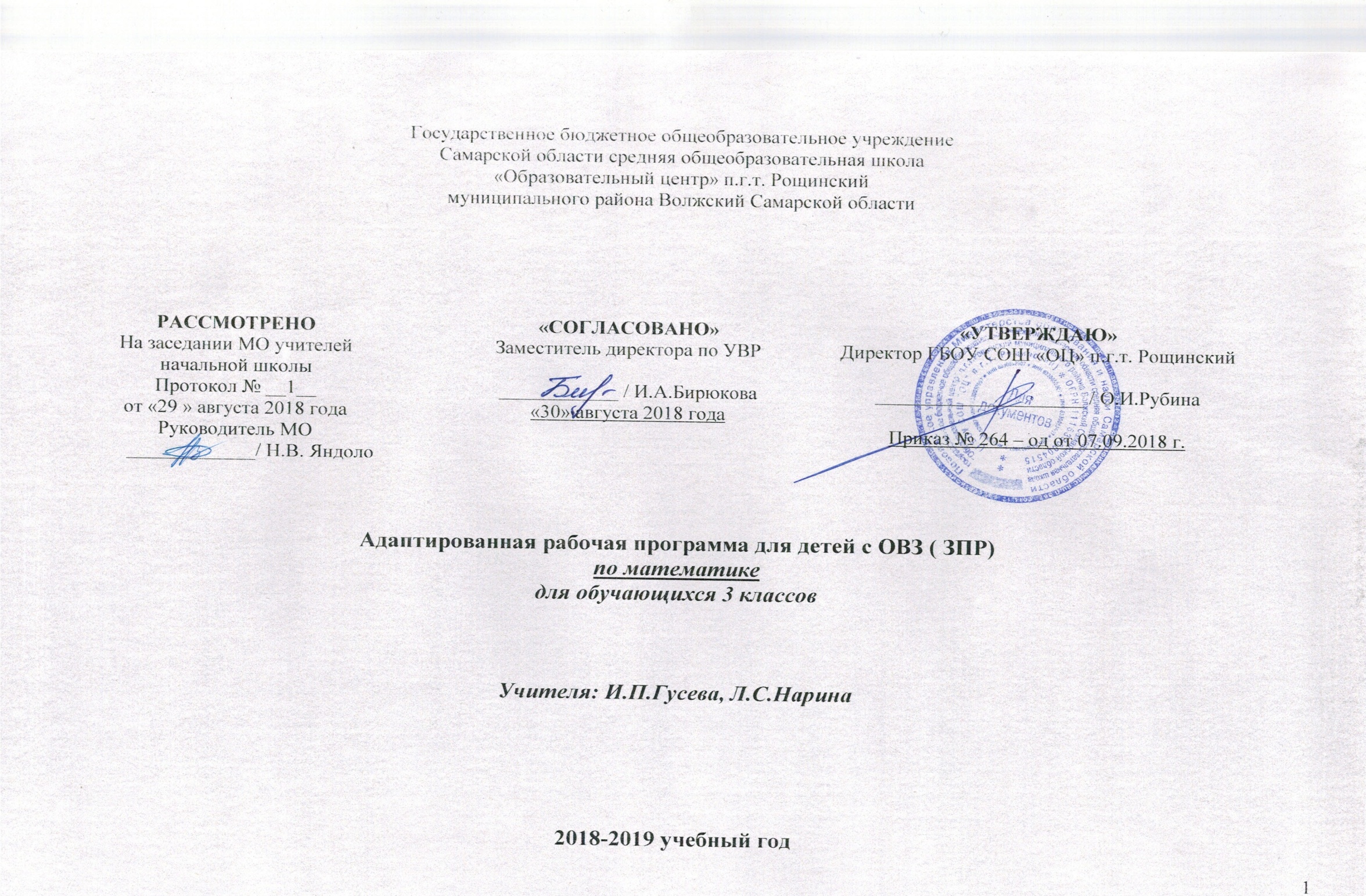 2. Пояснительная запискаАдаптированная рабочая программа составлена в соответствии:Федеральным законом Российской Федерации № 273-ФЗ от 29 декабря 2012 года «Об образовании в Российской Федерации»;  Приказом Минобрнауки России от 19 декабря 2014 года N 1598 «Об утверждении федерального государственного образовательного стандарта начального общего образования обучающихся с ограниченными возможностями здоровья»;  Федеральным государственным образовательным стандартом начального общегообразования, утвержденный приказом Министерства образования и науки Российской Федерации 6.10.2009 № 373 (в ред. приказов Минобрнауки России от 26.11.2010 № 1241, от 22.09.2011 № 2357, от 18.12.2012 № 1060, 29.12.2014 № 1643,18.05.2015 № 507, 31.12.2015 № 1576); Требованием к оснащению образовательного процесса в соответствии с содержательным наполнением учебных предметов федерального компонента государственного образовательного стандарта (Приказ Минобрнауки России от 04.10.2010 г. N 986 г. Москва);СанПиН, 2.4.2.3286-15 «Санитарно-эпидемиологические требования к условиям и организации обучения и воспитания в организациях, осуществляющих образовательную деятельность по адаптированным основным общеобразовательным программам для обучающихся с ограниченными возможностями здоровья »; Порядком организации и осуществления образовательной деятельности по основным общеобразовательным программам - образовательным программам начального общего, основного общего и среднего общего образования, утвержденный приказом Министерства образования и науки РФ от 30 августа 2013 г. N 1015 (с изменениями и дополнениями от 13 декабря 2013 г., 28 мая 2014 г., 17 июля 2015 г.);Концепцией духовно-нравственного развития и воспитания личности гражданина России;Планируемыми результатами начального общего образования;Примерной программой по математике для начальной школы;Программой курса « Математика» Г.В. Дорофеева, Т.Н.Мираковой допущена Министерством образования и науки РФ, 2011г.Рабочая программа рассмотрена и одобрена на заседании школьного методического объединения учителей начальных классов ГБОУ СОШ «Образовательный центр» п.г.т. Рощинский  28 августа 2014 г.Адаптированной основной общеобразовательной программой  начального общего образования  для обучающихся с задержкой психического развития (АООП НОО вариант 7.1);Положением «Об инклюзивном обучении детей с ограниченными возможностями здоровья в государственном бюджетном общеобразовательном учреждении Самарской области средней общеобразовательной школе «Образовательный центр» п.г.т. Рощинский муниципального района Волжский Самарской области»;Положением «О текущем контроле и нормах оценки обучающихся с ОВЗ государственного бюджетного общеобразовательного учреждения Самарской области средней общеобразовательной школы «Образовательный центр» п.г.т. Рощинский муниципального района Волжский Самарской области»; Положением «Об адаптированной рабочей программе для обучения детей с ОВЗ учителя – предметника государственного бюджетного общеобразовательного учреждения Самарской области средней общеобразовательной школы «Образовательный центр» п.г.т. Рощинский муниципального района Волжский Самарской области»Индивидуальным учебным планом обучающегося ГБОУ СОШ «ОЦ» п. г. т. Рощинский  на 2018 -2019 учебного год.Уставом ГБОУ СОШ «ОЦ» п.г.т. Рощинский. В структуру и содержание адаптированной рабочей программы  (далее – АРП) заложена система знаний, направленных на включение младших школьников с ЗПР в деятельностное освоение учебного материала, с целью овладения универсальными учебными действиями (УУД) и их формирования, способности самостоятельно успешно усваивать новые знания, умения и компетенции, включая ведущую образовательную компетенцию – умение учиться.  УМК «Перспектива» построен таким образом, что его предметное содержание, дидактическое обеспечение, методическое сопровождение направлены на достижение результатов освоения адаптированной основной общеобразовательной программы начального общего образования( вариант 7.1), отражённые в ФГОС обучающихся с ОВЗ, учитывают требования к структуре и содержанию адаптированных рабочих программ.Коррекционные цели:математическое развитие младшего школьника — формирование способности к интеллектуальной деятельности (логического и знаково-символического мышления), пространственного воображения, математической речи; умение строить рассуждения, выбирать аргументацию, различать обоснованные и необоснованные суждения, вести поиск информации (фактов, оснований для упорядочения, вариантов и др.);освоение начальных математических знаний — понимание значения величин и способов их измерения; использование арифметических способов для разрешения сюжетных ситуаций; формирование умения решать учебные и практические задачи средствами математики; работа с алгоритмами выполнения арифметических действий;воспитание интереса к математике, осознание возможностей и роли математики в познании окружающего мира, понимание математики как части общечеловеческой культуры, стремления использовать математические знания в повседневной жизни.Исходя из общих положений концепции математического образования, начальный курс математики призван решать следующие  коррекционные задачи:создать условия для формирования логического и абстрактного мышления у младших школьников на входе в основную школу как основы их дальнейшего эффективного обучения;сформировать набор необходимых для дальнейшего обучения предметных и общеучебных умений на основе решения как предметных, так и интегрированных жизненных задач;обеспечить прочное и сознательное овладение системой математических знаний и умений, необходимых для применения в практической деятельности, для изучения смежных дисциплин, для продолжения образования; обеспечить интеллектуальное развитие, сформировать качества мышления, характерные для математической деятельности и необходимые для полноценной жизни в обществе;сформировать представление об идеях и методах математики, о математике как форме описания и методе познания окружающего мира;сформировать представление о математике как части общечеловеческой культуры, понимание значимости математики для общественного прогресса;сформировать устойчивый интерес к математике на основе дифференцированного подхода к учащимся;выявить и развить математические и творческие способности на основе заданий, носящих нестандартный, занимательный характер.        При реализации программы осуществляется коррекционная направленность обучения учащихся. Учитываются особенности познавательных процессов данных учащихся:1.  Снижены показатели внимания: затруднения переключения, высокаяпомехонеустойчивость, снижены показатели сосредоточенности.2. Продуктивность запоминания низкая. Лучше развита зрительная и  кинестетическая память. Отсюда, на занятиях применяются частые повторения и закрепления материала, большое количество раздаточного материала, наглядности.Низкий познавательный интерес и мотивация.Основные подходы к организации учебного процесса для детей с ЗПР:новый материал строится и преподаётся предельно развёрнуто;практическая деятельность учащихся сопровождается работой по схемам, таблицам,с раздаточным материалом;систематически повторяется изученный материал для закрепления ранее изученного и полноценного усвоения нового;выполнение письменных заданий предваряется анализом с целью предупреждения ошибок;чередование видов деятельности, способствующих нормализации внимания;составление домашнего задания в сторону малого объёма;систематическая работа над развитием психических процессов;материал подаётся небольшими дозами, с постепенным усложнением;увеличено количество тренировочных упражнений по алгоритму для самостоятельной работы.В обучении детей с задержкой психического развития следует полностью руководствоваться задачами, поставленными перед общеобразовательной школой, а также постоянно иметь ввиду специфические задачи, коррекционные: овладение системой математических знаний и умений, необходимых для применения в практической деятельности, изучения смежных дисциплин, продолжения образования;интеллектуальное развитие, формирования качеств личности, необходимых человеку для полноценной жизни в современном обществе: ясность и точность мысли, критичность мышления, интуиция, логическое мышление, элементы алгоритмической культуры, способность к преодолению трудностей;воспитание культуры личности, отношения к математике как к части общечеловеческой культуры, понимание, значимости математики для научно-технического прогресса.Повторение предполагается проводить по основным содержательно-методическим линиям.3. Общая характеристика учебного предмета, курсаПредставленная в программе система обучения математике опирается на наиболее развитые в младшем школьном возрасте эмоциональный и образный компоненты мышления ребенка и предполагает формирование математических знаний и умений на основе широкой интеграции математики с другими областями знания.Содержание обучения в программе представлено разделами «Числа и величины», «Арифметические действия», «Текстовые задачи», «Пространственные отношения. Геометрические фигуры», «Геометрические величины», «Работа с информацией». Понятие «натуральное число» формируется на основе понятия «множество». Оно раскрывается в результате практической работы с предметными множествами и величинами. Сначала число представлено как результат счёта, а позже — как   результат измерения.       Осваивая данный курс математики, младшие школьники учатся моделировать ситуации, иллюстрирующие арифметическое действие и ход его выполнения. Для этого в курсе предусмотрены вычисления на числовом отрезке, что способствует усвоению состава числа, выработке навыков счёта группами, формированию навыка производить вычисления осознанно. Работа с числовым отрезком (или числовым лучом) позволяет ребёнку уже на начальном этапе обучения решать достаточно сложные примеры. Вычисления на числовом отрезке (числовом луче) не только способствуют развитию пространственных и логических умений, но что особенно важно, обеспечивают закрепление в сознании ребёнка конкретного образа алгоритма действий, правила.При изучении письменных способов вычислений подробно рассматриваются соответствующие алгоритмы рассуждений и порядок оформления записей.Основная задача линии моделей и алгоритмов в данном курсе заключается в том, чтобы наряду с умением правильно проводить вычисления сформировать у учащихся умение оценивать алгоритмы, которыми они пользуются, анализировать их, видеть наиболее рациональные способы действий и объяснять их.Умение решать задачи — одна из главных целей обучения математике в начальной школе. В предлагаемом курсе понятие «задача» вводится не сразу, а попрошествии длительного периода подготовки.Отсроченный порядок введения термина «задача», её основных элементов, а также повышенное внимание к процессу вычленения задачной ситуации из данного сюжета способствуют преодолению формализма в знаниях учащихся, более глубокому пониманию внешней и внутренней структуры задачи, развитию понятийного, абстрактного мышления. Ребёнок воспринимает задачу не как нечто искусственное, а как упражнение, составленное по понятным законам и правилам.Иными словами, дети учатся выполнять действия сначала на уровне восприятия конкретных количеств, затем на уровне накопленных представлений о количестве и, наконец, на уровне объяснения применяемого алгоритма вычислений.На основе наблюдений и опытов учащиеся знакомятся с простейшими геометрическими формами, приобретают начальные навыки изображения геометрических фигур, овладевают способами измерения длин и площадей. В ходе работы с таблицами и диаграммами у них формируются важные для практико-ориентированной математической деятельности умения, связанные с представлением, анализом и интерпретацией данных.Большинство геометрических понятий вводится без определений. Значительное внимание уделяется формированию умений распознавать и находить модели геометрических фигур на рисунке, среди предметов окружающей обстановки, правильно показывать геометрические фигуры на чертеже, обозначать фигуры буквами, читать обозначения.В начале курса знакомые детям геометрические фигуры (круг, треугольник, прямоугольник, квадрат, овал) предлагаются лишь в качестве объектов для сравнения или счёта предметов. Аналогичным образом вводятся и элементы многоугольника: углы, стороны, вершины и первые наглядно-практические упражнения на сравнение предметов по размеру. Например, ещё до ознакомления с понятием «отрезок» учащиеся, выполняя упражнения, которые построены на материале, взятом из реальной жизни, учатся сравнивать длины двух предметов на глаз с использованием приёмов наложения или приложения, а затем с помощью произвольной мерки (эталона сравнения). Эти практические навыки им пригодятся в дальнейшем при изучении различных способов сравнения длин отрезков: визуально, с помощью нити, засечек на линейке, с помощью мерки или с применением циркуля и др.Особое внимание в курсе уделяется различным приёмам измерения величин.Например, рассматриваются два способа нахождения длины ломаной: измерение длины каждого звена с последующим суммированием и «выпрямление» ломаной.Элементарные геометрические представления формируются в следующем порядке: сначала дети знакомятся с топологическими свойствами фигур, а затем с проективными и метрическими.В результате освоения курса математики у учащихся формируются общие учебные умения, они осваивают способы познавательной деятельности.При обучении математике по данной программе в значительной степени реализуются межпредметные связи — с курсами русского языка, литературного чтения, технологии, окружающего мира и изобразительного искусства.Например, понятия, усвоенные на уроках окружающего мира, учащиеся используют при изучении мер времени (времена года, части суток, год, месяцы и др.) и операций над множествами (примеры множеств: звери, птицы, домашние животные, растения, ягоды, овощи, фрукты и т. д.).При работе с текстовыми задачами и диаграммами (определение массы животного, возраста дерева, длины реки, высотыгорного массива, глубины озера, скорости полёта птицы и др.). Знания и умения, приобретаемые учащимися на уроках технологии и изобразительного искусства, используются в курсе начальной математики при изготовлении моделей фигур, построении диаграмм, составлении и раскрашивании орнаментов, выполнении чертежей, схем и рисунков к текстовым задачам и др.При изучении курса формируется установка на безопасный, здоровый образ жизни, мотивация к творческому труду, к работе на результат. Решая задачи об отдыхе во время каникул, о посещении театров и библиотек, о разнообразных увлечениях (коллекционирование марок, открыток, разведение комнатных цветов, аквариумных рыбок и др.), учащиеся получают возможность обсудить проблемы, связанные сбезопасностью и здоровьем, активным отдыхом и др.Освоение содержания данного курса побуждает младших школьников использовать не только собственный опыт, но и воображение: отфактического опыта и эксперимента — к активному самостоятельному мысленному эксперименту с образом, являющемуся важным элементом творческого подхода к решению математических проблем.Кроме того, у учащихся формируется устойчивое внимание, умение сосредотачиваться.4. Место учебного предмета в учебном планеПо программе Математика. Дорофеев.на изучение предмета «математика» отводится  4  учебных  часа  в  неделю, итого в  3 классе - 136 часов в год.     Учебный процесс в ГБОУ СОШ  «Образовательный центр» п.г.т. Рощинский  осуществляется по триместрам, поэтому изучение предмета « математика »  будет проходить в следующем режиме во 2  классе:5.Содержание курсаПовторение материала за курс 2 класса( 6 часов)Повторение учебного материла курса математики 2 класса.Сложение и вычитание( 31 ч)Понимание и использование  знаков и терминов, связанные с действиями умножения и деления;Складывание и вычитание однозначные и двузначные числа на основе использования таблицы сложения, выполняя записи в строку или в столбик;Выполнение проверки действий с помощью вычислений.Числа от 0 до100. Умножение и деление( 28 ч.)Выполнение умножения и деления в пределах 100 на основе использования таблицы умножения;Устанавливание порядока выполнения действий в выражениях без скобок и со скобками, содержащих действия одной или разных ступеней;Выполнение устно сложение, вычитание, умножение и деление однозначных и двузначных чисел в случаях, сводимых к знанию таблицы сложения и таблицы умножения в пределах 100 (в том числе с нулём и единицей);Выделение неизвестный компонент арифметического действия и находить его значение;Вычисление значения выражений, содержащих два- три действия со скобками и без скобок.Числа от 0 до100.( 24ч)Образование круглые десятки в пределах 100 на основе принципа умножения (30 — это 3 раза по 10) и все другие числа от 20 до 100 из десятков и нескольких единиц (67 — это 6 десятков и 7 единиц);Сравнивание числа в пределах 100, опираясь на порядок их следования при счёте;Чтение и запись числа первой сотни, объясняя, что обозначает каждая цифра в их записи;Упорядочивание натуральных числа от 0 до 100 в соответствии с заданным порядкомЧисла от 100 до 1000. Нумерация.( 7 ч.)Образование круглые десятки в пределах 1000;Сравнивание числа в пределах 1000, опираясь на знания разрядов и классов;Чтение и запись числавпределах 1000, объясняя, что обозначает каждая цифра в их записи;Упорядочивание натуральных числа от 0 до 1000 в соответствии с заданным порядкомМоделирование ситуации, требующие умения считать сотнями;Выполнение счёта сотнями в пределах 1000 как прямой, так и обратный;Образование круглые сотни в пределах 1000 на основе принципа умножения (300 — это 3 раза по 100) и все другие числа от 100 до 1000 из сотен, десятков и нескольких единиц (267 – это 2 сотни, 6 десятков и 7 единицЧисла от 100 до 1000. Сложение и вычитание( 18 ч.)Выполнение устно сложение, вычитание однозначных, двузначных и трехзначных чисел в случаяВыделение неизвестного компонента арифметического действия и находить его значение;Вычисление значения выражений, содержащих два- три действия со скобками и без скобок;Понимание и использование терминов выражение и значение выражения, находить значения выражений в одно-два действия.Умножение и деление. Устные приёмы вычисления( 8 ч.)Чтение несложных готовых таблиц;Заполнение таблицы с пропусками на нахождение неизвестного компонента действия;Составление простейших таблиц по результатам выполнения практической работы;Выполнение умножения и деления в пределах 1000 на основе использования таблицы умножения;Устанавливание порядка выполнения действий в выражениях без скобок и со скобками, содержащих действия( устно)Умножение и деление. Письменные приёмы вычисления ( 14ч)Выполнение умножения и деления в пределах 1000 на основе использования таблицы умножения;Устанавливание порядка выполнения действий в выражениях без скобок и со скобками, содержащих действия( письменно);Понимание и использование знаков и терминов, связанные с действиями умножения и деления;Выбор и обоснование выбора действий для решения задач на увеличение (уменьшение) числа в несколько раз, на нахождение неизвестного компонента действия;Выбор удобных единиц длины для измерения длины отрезка, длины ломаной; периметра многоугольника.6. ТЕМАТИЧЕСКОЕ (поурочное) ПЛАНИРОВАНИЕ7. Материально-техническое обеспечение учебного предметаМатематика 3 классМетодическая базаПримерная  программ по математике  Федерального государственного образовательного стандарта начального общего образования.Примерная основная образовательная программа ГБОУ СОШ «Образовательный центр» п.г.т. Рощинский3.Концепция духовно-нравственного развития и воспитания личности гражданина России. Авторы: Данилюк А.Я., Кондаков А.М., Тишков В.А.4. Планируемые результаты начального общего образования. Под редакцией Г.С. Ковалевой, О.Б. Логиновой5.Оценка достижения планируемых результатов в начальной школе. Система заданий: в 2 ч. Под редакцией Г.С. Ковалевой, О.Б. Логиновой6. Методическая литература: сайт: http://www.prosv.ru/umk/perspektiva8. Планируемые результаты изучения курса.Личностные— элементарные навыки самооценки и самоконтроля результатов своей учебной деятельности; — основы мотивации учебной деятельности и личностного смысла учения, понимание необходимости расширения знаний; — интерес к освоению новых знаний и способов действий; положительное отношение к предмету математики; — стремление к активному участию в беседах и дискуссиях, различных видах деятельности; —элементарные умения общения (знание правил общения и их применение); — понимание необходимости осознанного выполнения правил и норм школьной жизни; —правила безопасной работы с чертёжными и измерительными инструментами; — понимание необходимости бережного отношения к демонстрационным приборам, учебным моделям и пр. Учащийся получит возможность для формирования: — потребности в проведении самоконтроля и в оценке результатов учебной деятельности;— интереса к творческим, исследовательским заданиям на уроках математики;— умения вести конструктивный диалог с учителем, товарищами по классу в ходе решения задачи, выполнения групповой работы; — уважительного отношение к мнению собеседника;— восприятия особой эстетики моделей, схем, таблиц, геометрических фигур, диаграмм, математических символов и рассуждений;— умения отстаивать собственную точку зрения, проводить простейшие доказательные рассуждения; — понимания причин своего успеха или неуспеха в учёбе.ПредметныеЧисла и величины. 	Учащийся научится:— моделировать ситуации, требующие умения считать сотнями;— выполнять счёт сотнями в пределах 1000 как прямой, так и обратный;— образовывать круглые сотни в пределах 1000 на основе принципа умножения (300 — это 3 раза по 100) и все другие числа от 100 до 1000 из сотен, десятков и нескольких единиц (267 – это 2 сотни, 6 десятков и 7 единиц);— сравнивать числа в пределах 1000, опираясь на порядок их следования при счёте;— читать и записывать трёхзначные числа, объясняя, что обозначает каждая цифра в их записи;— упорядочивать натуральные числа от 0 до 1000 в соответствии с заданным порядком;— выявлять закономерность ряда чисел, дополнять его в соответствии с этой закономерностью;— составлять или продолжать последовательность по заданному или самостоятельно выбранному правилу;— работать в паре при решении задач на поиск закономерностей;— группировать числа по заданному или самостоятельно установленному признаку;— измерять площадь фигуры в квадратных сантиметрах, квадратных дециметрах, квадратных метрах;— сравнивать площади фигур, выраженные в разных единицах;— заменять крупные единицы площади мелкими: (1 дм2 = 100 см2) и обратно (100 дм2 = 1 м2);— используя основные единицы измерения величин и соотношения между ними (килограмм — грамм; час — минута; километр — метр, метр — дециметр, дециметр — сантиметр, метр — сантиметр), сравнивать названные величины, выполнять арифметические действия с этими величинами.	Учащийся получит возможность научиться:— классифицировать изученные числа по разным основаниям;— использовать различные мерки для вычисления площади фигуры;— выполнять разными способами подсчёт единичных квадратов (единичных кубиков) в плоской (пространственной) фигуре, составленной из них.Арифметические действия. 	Учащийся научится:— выполнять сложение и вычитание чисел в пределах 1000;— выполнять умножение и деление трёхзначных чисел на однозначное число, когда результат не превышает 1000;— выполнять деление с остатком в пределах 1000;– письменно выполнять умножение и деление на однозначное число в пределах 1000;— выполнять устно сложение, вычитание, умножение и деление однозначных, двузначных и трёхзначных чисел в случаях, сводимых к действиям в пределах 100 (в том числе с нулем и единицей);— выделять неизвестный компонент арифметического действия и находить его значение;— находить значения выражений, содержащих два–три действия со скобками и без скобок.	Учащийся получит возможность научиться:– оценивать приближённо результаты арифметических действий;– использовать приёмы округления для рационализации вычислений или проверки полученного результата.Работа с текстовыми задачами. 	Учащийся научится:— выполнять краткую запись задачи, используя различные формы: таблицу, чертёж, схему и т. д.;— выбирать и обосновывать выбор действий для решения задач на кратное сравнение, на нахождение четвёртого пропорционального (методом приведения к единице, методом сравнения), задач на расчёт стоимости (цена, количество, стоимость), на нахождение промежутка времени (начало, конец, продолжительность события);— составлять задачу по её краткой записи, представленной в различных формах (таблица, схема, чертёж и т. д.);— оценивать правильность хода решения задачи;— выполнять проверку решения задачи разными способами.	Учащийся получит возможность научиться:— сравнивать задачи по фабуле и решению;— преобразовывать данную задачу в новую с помощью изменения вопроса или условия;— находить разные способы решения одной задачи.Пространственные отношения. Геометрические фигуры. 	Учащийся научится:— описывать взаимное расположение предметов в пространстве и на плоскости;— находить равные фигуры, используя приёмы наложения, сравнения фигур на клетчатой бумаге;— классифицировать треугольники на равнобедренные и разносторонние, различать равносторонние треугольники;— строить квадрат и прямоугольник по заданным значениям длин сторон с помощью линейки и угольника;— распознавать прямоугольный параллелепипед, находить на модели прямоугольного параллелепипеда его элементы: вершины, грани, ребра;— находить в окружающей обстановке предметы в форме прямоугольного параллелепипеда.	Учащийся получит возможность научиться:– копировать изображение прямоугольного параллелепипеда на клетчатой бумаге;– располагать модель прямоугольного параллелепипеда в пространстве, согласно заданному описанию;– конструировать модель прямоугольного параллелепипеда по его развёртке.Геометрические величины. 	Учащийся научится:— определять длину данного отрезка с помощью измерительной линейки;— вычислять периметр многоугольника, в том числе треугольника, прямоугольника и квадрата;— применять единицу измерения длины километр и соотношения: 1 км = 1000 м, 1 м = 1000 мм;— вычислять площадь прямоугольника и квадрата;— использовать единицы измерения площади: квадратный сантиметр, квадратный дециметр, квадратный метр, и соотношения между ними: 1 см² = 100 мм², 1 дм² = 100 см², 1 м² = 100 дм²;— оценивать длины сторон прямоугольника; расстояние приближённо (на глаз).Учащийся получит возможность научиться:—сравнивать фигуры по площади;– находить и объединять равновеликие плоские фигуры в группы;– находить площадь ступенчатой фигуры разными способами.Работа с информацией. 	Учащийся научится:— устанавливать закономерность по данным таблицы;— использовать данные готовых столбчатых и линейных диаграмм при решении текстовых задач;— заполнять таблицу в соответствии с выявленной закономерностью;— находить данные, представлять их в виде диаграммы, обобщать и интерпретировать эту информацию;— строить диаграмму по данным текста, таблицы;— понимать выражения, содержащие логические связки и слова («... и...», «... или...», «не», «если.., то... », «верно/неверно, что...», «каждый», «все».	Учащийся получит возможность научиться:— читать несложные готовые столбчатые диаграммы, анализировать их данные;—составлять простейшие таблицы, диаграммы по результатам выполнения практической работы;– рисовать столбчатую диаграмму по данным опроса; текста, таблицы, задачи;– определять масштаб столбчатой диаграммы;– строить простейшие умозаключения с использованием логических связок: («... и...», «... или...», «не», «если.., то... », «верно/неверно, что...», «каждый», «все»);– вносить коррективы в инструкцию, алгоритм выполнения действий и обосновывать их.МетапредметныеРегулятивныеУчащийся научится: — понимать, принимать и сохранять учебную задачу и решать её в сотрудничестве с учителем в коллективной деятельности;  — составлять под руководством учителя план выполнения учебных заданий, проговаривая последовательность выполнения действий; — соотносить выполненное задание с образцом, предложенным учителем; — сравнивать различные варианты решения учебной задачи; под руководством учителя осуществлять поиск разных способов решения учебной задачи; — выполнять план действий и проводить пошаговый контроль его выполнения в сотрудничестве с учителем и одноклассниками; — в сотрудничестве с учителем находить несколько способов решения учебной задачи, выбирать наиболее рациональный.Учащийся получит возможность научиться:— определять цель учебной деятельности с помощью учителя и самостоятельно;— предлагать возможные способы решения учебной задачи, воспринимать и оценивать предложения других учеников по её решению;— выполнять под руководством учителя учебные действия в практической и мыслительной форме;— осознавать результат учебных действий, описывать результаты действий, используя математическую терминологию;— самостоятельно или в сотрудничестве с учителем вычленять проблему: что узнать и чему научиться на уроке;— подводить итог урока, делать выводы и фиксировать по ходу урока и в конце его удовлетворённость/неудовлетворённость своей работой (с помощью смайликов, разноцветных фишек), позитивно относиться к своим успехам, стремиться к улучшению результата; — контролировать ход совместной работы и оказывать помощь товарищам в случаях затруднений;— оценивать совместно с учителем результат своих действий, вносить соответствующие коррективы под руководством учителя;— оценивать задания по следующим критериям: «Легкое задание», «Возникли трудности при выполнении», «Сложное задание».ПознавательныеУчащийся научится: — осуществлять поиск нужной информации, используя материал учебника и сведения, полученные от учителя, взрослых; — использовать различные способы кодирования условий текстовой задачи (схема, таблица, рисунок, краткая запись, диаграмма); — понимать учебную информацию, представленную в знаково-символической форме; — кодировать учебную информацию с помощью схем, рисунков, кратких записей, математических выражений;—моделировать вычислительные приёмы с помощью палочек, пучков палочек, числового луча; — проводить сравнение (по одному или нескольким основаниям), понимать выводы, сделанные на основе сравнения; — выделять в явлениях несколько признаков, а также различать существенные и несущественные признаки (для изученных математических понятий); — выполнять под руководством учителя действия анализа, синтеза, обобщения при изучении нового понятия, разборе задачи, при ознакомлении с новым вычислительным приёмом и т. д.; — проводить аналогию и на её основе строить выводы; — проводить классификацию изучаемых объектов; — строить простые индуктивные и дедуктивные рассуждения;  — приводить примеры различных объектов, или процессов, для описания которых используются межпредметные понятия: число, величина, геометрическая фигура; — пересказывать прочитанное или прослушанное (например, условие задачи); составлять простой план; — выполнять элементарную поисковую познавательную деятельность на уроках математики.Учащийся получит возможность научиться:— ориентироваться в учебнике: определять умения, которые будут сформированы на основе изучения данного раздела; определять круг своего незнания;— определять, в каких источниках можно найти необходимую информацию для выполнения задания;— находить необходимую информацию как в учебнике, так и в справочной или научно-популярной литературе;— понимать значимость эвристических приёмов (перебора, подбора, рассуждения по аналогии, классификации, перегруппировки и т. д.) для рационализации вычислений, поиска решения нестандартной задачи.КоммуникативныеУчащийся научится: — использовать простые речевые средства для выражения своего мнения; — строить речевое высказывание в устной форме, использовать математическую терминологию; — участвовать в диалоге; слушать и понимать других; —участвовать в беседах и дискуссиях, различных видах деятельности; —взаимодействовать со сверстниками в группе, коллективе на уроках математики; — принимать участие в совместном с одноклассниками решении проблемы (задачи), выполняя различные роли в группе;Учащийся получит возможность научиться:— вести конструктивный диалог с учителем, товарищами по классу в ходе решения задачи, выполнения групповой работы;— корректно формулировать свою точку зрения; — строить понятные для собеседника высказывания и аргументировать свою позицию;— излагать свои мысли в устной и письменной речи с учётом различных речевых ситуаций;— контролировать свои действия в коллективной работе;— наблюдать за действиями других участников в процессе коллективной познавательной деятельности;— конструктивно разрешать конфликты посредством учёта интересов сторон и сотрудничества.Критерии (нормы) оценок письменных работ по математикедля учащихся с ЗПРСостояние знаний по математике учащихся, обучающихся по адаптированным основным общеобразовательным программам для детей с ЗПРопределяется данными текущего учета и периодически проводимых контрольных письменных работ. Оценка контрольных работ и счетный опрос производятся в пятибалльной системе.Оценка за контрольную работу по математике является общей в тех случаях, когда в контрольное задание включаются математические задачи, примеры, иллюстративно-графические (геометрические) работы.Контрольные письменные работы по математике проводятся для всех учащихся, обучающихся по адаптированным основным общеобразовательным программам для детей с нарушением интеллекта 1 по 4 класс.Кроме общего контрольного задания для класса в целом, необходимо подготавливать особые контрольные работы по математике отдельно для тех учащихся, с которыми учебные занятия ведутся по индивидуальному плану. Контрольные письменные работы после проверки их учителем подлежат разбору в классе и на индивидуальных занятиях с учащимися. Оценка за контрольную письменную работу не является решающей при определении четвертного или переводного балла даже в тех случаях, когда она расходится с оценками, которые имеет ученик по устному счету, устному решению задач практического характера (измерение) и за текущие контрольные письменные работы.Задания практического характера (графические, геометрические работы, изготовление моделей и пр.) рекомендуется давать отдельно от заданий по решению арифметических, геометрических задач и примеров, проводить их целесообразнее на другом уроке. Подчеркнем, что геометрический материал занимает важное место в обучении математике. Учащиеся учатся распознавать геометрические фигуры, тела на моделях, рисунках, чертежах, применяют измерительные и чертежные материалы, приобретают практические умения в решении задач профессионально-трудового обучения. Содержание контрольных письменных работ по математике 2 класс. Проверяются: знание письменной нумерации в пределах 20; знание числового ряда и места каждого числа в этом ряду; знание десятичного состава чисел второго десятка; умение считать равными группами в пределах 20; умения решать арифметические примеры на каждое из четырех действий; умения решать задачи в один вопрос; умения пользоваться ученической линейкой при выполнении простейших графических работ (черчение полос, столбиков, квадрата, прямоугольника, треугольника).В текст одной контрольной работы включается 2-3 задания. Например: а) одна простая арифметическая задача, 8-10 примеров и практическое задание - определить время по рисунку циферблата часов или начертить при помощи линейки одну - две геометрические фигуры; б) две простые задачи, 6-8 примеров и счет денег по образцам монет.Нормы оценки письменных работ по математикеОценка «5» - ставится за работу, в которой нет ошибок в вычислениях, при записи плана правильно записаны наименования, правильно сформулированы вопросы к действиям и безошибочно записано решение задачи.Если ученик допустил ту или иную неточность в формулировке одного из вопросов или ошибку при вычислении и самостоятельно внёс поправки, оценка не снижается.Оценка «4» - ставится, когда:1) задача решена правильно и нет ошибок в формулировке вопросов к действию, в наименованиях и в ответе, а в решениях примеров допущены 1-2 ошибки;2) когда задача и примеры решены правильно, но допущены 1-2 ошибки в записи наименований;3) когда задача и примеры решены правильно, а формулировки вопросов к действиям задачи по существу правильны, но не точны;4) когда правильны решения задачи и примеров, запись наименований и вопросов к действиям задачи, но конечный ответ записан ошибочно.5) в том случае, когда ученик изменил одно из чисел задачи или примера (например переставил цифры), но дал правильные решения.Оценка «3» - ставится за работу, в которой:1) правильно решены задачи и не решены примеры;2) не решены задачи, но решены примеры;3) задача решена, но допущены ошибки в наименованиях, формулировках вопросов к действиям; в решениях примеров допущены 1-3 ошибки.Оценка «2» - ставится за работу, в которой:1) ошибочно решены задача и половина примеров;2) ошибочно решены или не решены примеры и при правильном решении задачи даны ошибочные формулировки и допущены ошибки в записи наименований.За невыполнение практического задания общий оценочный балл снижается на единицу.За орфографические ошибки на непройденные правила, допущенные учеником в контрольной работе по арифметике, оценка не снижается.Учащимся с плохой моторикой за несовершенное каллиграфическое выполнение контрольной работы по арифметике оценка не снижается.Оценка устных ответов учащихся по математикеЗадачи преподавания математики сводятся к тому, чтобы учащиеся безболезненно могли включаться в трудовую деятельность, чтобы у них повышались целеустремленность, работоспособность, трудолюбие, развивалось умение планировать свою работу и доводить ее до логичного завершения.Систематический и регулярный устный опрос учащихся являются обязательным видом работы на уроках математики.Знания и умения учащихся по математике оцениваются по результатам их индивидуального и фронтального опроса на основании текущих и итоговых письменных или практических работ по пятибалльной системе.Оценка «5» -  ставится, если ученик:1) дает правильные осознанные, глубокие ответы на все поставленные вопросы, правильно выполняет предметно-практические задания;2) умеет самостоятельно и правильно решить задачу, примеры и объяснить ход решения;3) умеет правильно производить и объяснять практические задания, записывать данные именованных чисел, производить вычисления;4) называет геометрические фигуры, их элементы, выполняет работы по черчению с помощью измерительного и чертежного инструментов, умеет объяснить последовательность работы.Оценка «4»  -  ставится ученику, если его ответ в основном соответствует требованиям, установленным для оценки 5, но:1) при ответе ученик допускает отдельные неточности, оговорки, нуждается в дополнительных вопросах;2) при вычислениях и решении задач нуждается в дополнительных промежуточных записях и в дополнительных вопросах учителя, уточнении и объяснении выбора действий;3) с незначительной помощью учителя правильно узнает и называет геометрические фигуры, их положения в пространстве, по отношению друг к другу;4) выполняет работы по измерению и черчению с недостаточной точностью. Если ученик в ходе ответа замечает и самостоятельно исправляет допущенные ошибки, ему может быть поставлена оценка 5.Оценка «3» - ставится ученику, если он:1) при незначительной помощи учителя или учащихся класса дает правильные ответы на поставленные вопросы, формулирует математические правила, может частично их применять;2) может выполнять вычисления с опорой на различные виды счетного материала, умеет записывать решения задач, но с помощью учителя;3) узнает и называет геометрические фигуры, их положение на плоскости и в пространстве, умеет делать чертежи в тетрадях и целевых таблицах, но с помощью вопросов и практической помощи учителя. После предварительного коллективного обсуждения в классе может выполнять измерения и последовательно записывать их в тетради.Оценка «2» - ставится ученику, если он обнаруживает незнание большей части программного материала, не может воспользоваться помощью учащихся и учителя.Нормы оценки за работу, содержащую примеры:«5» - без ошибок, 1-2 самостоятельных исправления«4» - 1-2 вычислительные ошибки, 1-2 самостоятельных исправления или 2 негрубые ошибки«3» - 2-3 вычислительные ошибки, 1-2 самостоятельных исправления и 2 негрубые ошибки«2» - выполнена ½ часть работыНормы оценки  за работу, содержащую задачи:«5» - без ошибок«4» - 1-2 негрубые ошибки«3» - 2-3 ошибки (более ½ работы выполнено верно)«2» - более ½ работы выполнено неверноПримечание:За грамматические ошибки, допущенные в работе, оценка по математике не снижается. Занеряшливо оформленную работу оценка снижается на 1 балл (но не ниже «3»).Нормы оценки за  устный счёт.«5» - без ошибок«4» - 1-2 ошибки«3» - 3-4 ошибки«2» - 5 и более ошибокКИМЫКонтрольная работа N 1
1. Запиши выражения столбиком и выполни действия.
38 + 21
47 − 15
74 + 16
63 − 28

2. В шахматной секции 46 мальчиков, а девочек на 19 меньше. Сколько всего ребят в шахматной секции?

3. За 3 одинаковые ручки заплатили 18 р. Сколько стоит одна такая ручка?

4. Сравни.
28 + (47 + 12) и 70(34 + 19) + 26 и 80

5. Начерти отрезок PQ длиной 4 см. Увеличь его длину  в 3 раза. Какой длины получился этот отрезок? Вырази ответ в дециметрах и сантиметрах.Контрольная работа No 21. Запиши выражения столбиком, выполни вычисления и сделай проверку.

56 + 2463 − 19

2. Саша купил 2 булочки с маком, по 8 р. за булочку, и 3 конфеты, по 6 р. за конфету. Сколько стоит вся покупка?

3. Заполни пропуски такими числами, чтобы получились верные записи.

62 см = ___дм ____см1 м ___дм = 15 дм7 дм = ____смКонтрольная работа No 31. Вычисли значения выражений.3 ⋅ 8            40 : 5         
16 ⋅ 3           5 ⋅ 3 ⋅ 4
4 ⋅ 7             27 : 3         
39 ⋅ 2           36 : 4 ⋅ 2

2. За 5 одинаковых по цене ватрушек заплатили 40 р. Сколько таких ватрушек можно купить на 32 р.?

3. Построй в тетради прямоугольник, периметр которого равен 14 см, а длина одной из сторон равна 5 см.Контрольная работа No 4
1. Вычисли значения выражений.4 ⋅ 7 − 554 : 6 : 360 − 5 ⋅ 732 ⋅ (16 : 8)
2. Сравни.29 дм и 3 м                  9 дм 7 см и 79 см
6 дм и 60 см                8 м 5 дм и 88 дм

3. На стройку привезли 30 машин песка и 6 машин щебня.

1) Во сколько раз меньше привезли щебня, чем песка?
2) На сколько больше машин привезли песка, чем щебня?

4. В 5 бидонах 30 л молока, во всех поровну. Сколько потребуется бидонов, чтобы так же разлить 48 л молока?Контрольная работа No 5
1. Выполни действия.7 ⋅ 8            72 : 8               80 − 40 : 5             15 ⋅ (27 : 9)
2. Собрали 14 кг красной смородины, а чёрной в 3 раза больше. Всю смородину разложили в ящики, по 4 кг в каждый. Сколько для этого понадобилось ящиков?

3. Длина прямоугольника 35 см, а ширина в 7 раз меньше. Вычисли периметр этого прямоугольника.                                                      Контрольная работа No 6
1. Выполни действия.68 : 2            26 ⋅ 3                      (45 + 27) : 954 : 3            45 : 15                    7 ⋅ (72 : 6)
2. Из 10 кг свёклы получается 2 кг сахара. Сколько  килограммов сахара получится из 100 кг свёклы?

3. Начерти ломаную АВС из двух звеньев так, чтобы длина одного из звеньев была равна 6 см, а длина всей ломаной в 3 раза больше.Контрольная работа No 71. Выполни действия.700 + 200          500 + 8              640 + 30            80 + 60650 − 300         490 − 70            900 − 1             120 − 70
2. Сравни.
18 ⋅ 4 и 70          96 : 3 и 35              84 : 28 и 3

3. Вычисли площадь прямоугольника, если его длина 14 дм, а ширина на 8 дм меньше.

4. В 3 банки разложили 5 кг мёда, во все поровну.  Сколько потребуется банок, чтобы так же разложить 20 кг мёда?Контрольная работа No 8
1. Запиши выражения столбиком и выполни действия.526 + 134               953 − 623            697 + 58                734 − 128
2. Выполни деление с остатком и сделай проверку.
32 : 7             58 : 3             100 : 24

3. В пачке 500 листов бумаги. В первый день израсходовали 126 листов. Сколько листов бумаги  израсходовали во второй день, если через 2 дня в пачке осталось 270 листов?Контрольная работа No 9
1. Запиши выражения столбиком и выполни действия.746 + 58              418 − 623              127 ⋅ 4          792 : 3
2. Вычисли значения выражений.70 ⋅ 6 − 200              540 : 9 ⋅ 5                2 ⋅ (640 : 4)
3. В первый день собрали 350 кг моркови, а во второй  280 кг. Всю эту морковь разложили поровну в 9 мешков. Найди массу одного такого мешка с морковью.Итоговая контрольная работа за 3 класс
1. Сравни.7 м 3 дм 8 см и 748 см65 дм 4 см и 6 м 54 см
2. Выполни действия.720 − 189535 + 278196 ⋅ 3815 : 5
3. Масса 3 пачек печенья 450 г. Найди массу 5 таких пачек печенья.

4. Длины сторон прямоугольника 6 дм и 12 дм. Вычисли периметр и площадь этого прямоугольника.3  класс3  класс3  класс3  класс№п /пТемаПо программе (часов)Планируемое количество часов1Повторение материала за курс 2 класса662Сложение и вычитание31313Числа от 0 до100. Умножение и деление28284Числа от 0 до100. 24245Числа от 100 до 1000. Нумерация.776Числа от 100 до 1000. Сложение и вычитание18187Умножение и деление. Устные приёмы вычисления888Умножение и деление. Письменные приёмы вычисления1414Итого:136136ПредметКоличество часов вКоличество часов вКоличество часов вКоличество часов вКоличество часов вПредметнеделютриместртриместртриместргодПредметнеделюIIIIIIгодМатематика4404452136№ п/пДатаКоличество часов на изучение темыКоличество часов на изучение темыНазвание темы урока(* - темы, изучаемые обзорно)Количество часов на изучение темыЭлементы содержания образования для детей с ОВЗ, коррекционные задачиПланируемые конт-рольно-оценочные процедуры (контрольная работа, самостоятельная работа, тест, диктант  и т.д)Планируемые результатыЛичностные УУДПозновательные УУДКоммуникативные УУДРегулятивные УУД1.Повторение материала за курс 2 классаВ связи с учетом психологических и индивидуальных особенностей учащегося с ОВЗ в данном разделе предусмотрена следующая коррекционная работа:- при изучении нового материала предусмотрено более простое объяснение правил, их отработка, при которой детям с ОВЗ раздаются отдельные карточки с облегчёнными заданиями (чтобы само правило было у учащихся на виду, с опорой на образец)- при закреплении темы, при работе с упражнениями допускается пользоваться карточками – подсказками; выполнять облегченные задания, работать по образцу.- при написании контрольной работы критерии занижены.Коррекционно-развивающие задачи, направленные на формирование (совершенствование) когнитивной деятельности (анализ, синтез, контроль, самоконтроль):Формирование способности к дедуктивному мышлению (движение от частного к общему)Развитие способности использования хронологической последовательности;Работа над развитием интуиции; Развитие навыков контроля и самоконтроля в учебной деятельности;Формирование навыков соотнесения учебной и познавательной деятельности сориентировкой в пространстве, самоконтролем и регуляцией поведения;Совершенствование мыслительной активности, воли, внимания1.Повторение материала за курс 2 классаВ связи с учетом психологических и индивидуальных особенностей учащегося с ОВЗ в данном разделе предусмотрена следующая коррекционная работа:- при изучении нового материала предусмотрено более простое объяснение правил, их отработка, при которой детям с ОВЗ раздаются отдельные карточки с облегчёнными заданиями (чтобы само правило было у учащихся на виду, с опорой на образец)- при закреплении темы, при работе с упражнениями допускается пользоваться карточками – подсказками; выполнять облегченные задания, работать по образцу.- при написании контрольной работы критерии занижены.Коррекционно-развивающие задачи, направленные на формирование (совершенствование) когнитивной деятельности (анализ, синтез, контроль, самоконтроль):Формирование способности к дедуктивному мышлению (движение от частного к общему)Развитие способности использования хронологической последовательности;Работа над развитием интуиции; Развитие навыков контроля и самоконтроля в учебной деятельности;Формирование навыков соотнесения учебной и познавательной деятельности сориентировкой в пространстве, самоконтролем и регуляцией поведения;Совершенствование мыслительной активности, воли, внимания1.Повторение материала за курс 2 классаВ связи с учетом психологических и индивидуальных особенностей учащегося с ОВЗ в данном разделе предусмотрена следующая коррекционная работа:- при изучении нового материала предусмотрено более простое объяснение правил, их отработка, при которой детям с ОВЗ раздаются отдельные карточки с облегчёнными заданиями (чтобы само правило было у учащихся на виду, с опорой на образец)- при закреплении темы, при работе с упражнениями допускается пользоваться карточками – подсказками; выполнять облегченные задания, работать по образцу.- при написании контрольной работы критерии занижены.Коррекционно-развивающие задачи, направленные на формирование (совершенствование) когнитивной деятельности (анализ, синтез, контроль, самоконтроль):Формирование способности к дедуктивному мышлению (движение от частного к общему)Развитие способности использования хронологической последовательности;Работа над развитием интуиции; Развитие навыков контроля и самоконтроля в учебной деятельности;Формирование навыков соотнесения учебной и познавательной деятельности сориентировкой в пространстве, самоконтролем и регуляцией поведения;Совершенствование мыслительной активности, воли, внимания1.Повторение материала за курс 2 классаВ связи с учетом психологических и индивидуальных особенностей учащегося с ОВЗ в данном разделе предусмотрена следующая коррекционная работа:- при изучении нового материала предусмотрено более простое объяснение правил, их отработка, при которой детям с ОВЗ раздаются отдельные карточки с облегчёнными заданиями (чтобы само правило было у учащихся на виду, с опорой на образец)- при закреплении темы, при работе с упражнениями допускается пользоваться карточками – подсказками; выполнять облегченные задания, работать по образцу.- при написании контрольной работы критерии занижены.Коррекционно-развивающие задачи, направленные на формирование (совершенствование) когнитивной деятельности (анализ, синтез, контроль, самоконтроль):Формирование способности к дедуктивному мышлению (движение от частного к общему)Развитие способности использования хронологической последовательности;Работа над развитием интуиции; Развитие навыков контроля и самоконтроля в учебной деятельности;Формирование навыков соотнесения учебной и познавательной деятельности сориентировкой в пространстве, самоконтролем и регуляцией поведения;Совершенствование мыслительной активности, воли, внимания1.Повторение материала за курс 2 классаВ связи с учетом психологических и индивидуальных особенностей учащегося с ОВЗ в данном разделе предусмотрена следующая коррекционная работа:- при изучении нового материала предусмотрено более простое объяснение правил, их отработка, при которой детям с ОВЗ раздаются отдельные карточки с облегчёнными заданиями (чтобы само правило было у учащихся на виду, с опорой на образец)- при закреплении темы, при работе с упражнениями допускается пользоваться карточками – подсказками; выполнять облегченные задания, работать по образцу.- при написании контрольной работы критерии занижены.Коррекционно-развивающие задачи, направленные на формирование (совершенствование) когнитивной деятельности (анализ, синтез, контроль, самоконтроль):Формирование способности к дедуктивному мышлению (движение от частного к общему)Развитие способности использования хронологической последовательности;Работа над развитием интуиции; Развитие навыков контроля и самоконтроля в учебной деятельности;Формирование навыков соотнесения учебной и познавательной деятельности сориентировкой в пространстве, самоконтролем и регуляцией поведения;Совершенствование мыслительной активности, воли, внимания1.Повторение материала за курс 2 классаВ связи с учетом психологических и индивидуальных особенностей учащегося с ОВЗ в данном разделе предусмотрена следующая коррекционная работа:- при изучении нового материала предусмотрено более простое объяснение правил, их отработка, при которой детям с ОВЗ раздаются отдельные карточки с облегчёнными заданиями (чтобы само правило было у учащихся на виду, с опорой на образец)- при закреплении темы, при работе с упражнениями допускается пользоваться карточками – подсказками; выполнять облегченные задания, работать по образцу.- при написании контрольной работы критерии занижены.Коррекционно-развивающие задачи, направленные на формирование (совершенствование) когнитивной деятельности (анализ, синтез, контроль, самоконтроль):Формирование способности к дедуктивному мышлению (движение от частного к общему)Развитие способности использования хронологической последовательности;Работа над развитием интуиции; Развитие навыков контроля и самоконтроля в учебной деятельности;Формирование навыков соотнесения учебной и познавательной деятельности сориентировкой в пространстве, самоконтролем и регуляцией поведения;Совершенствование мыслительной активности, воли, внимания1.Повторение материала за курс 2 классаВ связи с учетом психологических и индивидуальных особенностей учащегося с ОВЗ в данном разделе предусмотрена следующая коррекционная работа:- при изучении нового материала предусмотрено более простое объяснение правил, их отработка, при которой детям с ОВЗ раздаются отдельные карточки с облегчёнными заданиями (чтобы само правило было у учащихся на виду, с опорой на образец)- при закреплении темы, при работе с упражнениями допускается пользоваться карточками – подсказками; выполнять облегченные задания, работать по образцу.- при написании контрольной работы критерии занижены.Коррекционно-развивающие задачи, направленные на формирование (совершенствование) когнитивной деятельности (анализ, синтез, контроль, самоконтроль):Формирование способности к дедуктивному мышлению (движение от частного к общему)Развитие способности использования хронологической последовательности;Работа над развитием интуиции; Развитие навыков контроля и самоконтроля в учебной деятельности;Формирование навыков соотнесения учебной и познавательной деятельности сориентировкой в пространстве, самоконтролем и регуляцией поведения;Совершенствование мыслительной активности, воли, внимания1.Повторение материала за курс 2 классаВ связи с учетом психологических и индивидуальных особенностей учащегося с ОВЗ в данном разделе предусмотрена следующая коррекционная работа:- при изучении нового материала предусмотрено более простое объяснение правил, их отработка, при которой детям с ОВЗ раздаются отдельные карточки с облегчёнными заданиями (чтобы само правило было у учащихся на виду, с опорой на образец)- при закреплении темы, при работе с упражнениями допускается пользоваться карточками – подсказками; выполнять облегченные задания, работать по образцу.- при написании контрольной работы критерии занижены.Коррекционно-развивающие задачи, направленные на формирование (совершенствование) когнитивной деятельности (анализ, синтез, контроль, самоконтроль):Формирование способности к дедуктивному мышлению (движение от частного к общему)Развитие способности использования хронологической последовательности;Работа над развитием интуиции; Развитие навыков контроля и самоконтроля в учебной деятельности;Формирование навыков соотнесения учебной и познавательной деятельности сориентировкой в пространстве, самоконтролем и регуляцией поведения;Совершенствование мыслительной активности, воли, внимания1.Повторение материала за курс 2 классаВ связи с учетом психологических и индивидуальных особенностей учащегося с ОВЗ в данном разделе предусмотрена следующая коррекционная работа:- при изучении нового материала предусмотрено более простое объяснение правил, их отработка, при которой детям с ОВЗ раздаются отдельные карточки с облегчёнными заданиями (чтобы само правило было у учащихся на виду, с опорой на образец)- при закреплении темы, при работе с упражнениями допускается пользоваться карточками – подсказками; выполнять облегченные задания, работать по образцу.- при написании контрольной работы критерии занижены.Коррекционно-развивающие задачи, направленные на формирование (совершенствование) когнитивной деятельности (анализ, синтез, контроль, самоконтроль):Формирование способности к дедуктивному мышлению (движение от частного к общему)Развитие способности использования хронологической последовательности;Работа над развитием интуиции; Развитие навыков контроля и самоконтроля в учебной деятельности;Формирование навыков соотнесения учебной и познавательной деятельности сориентировкой в пространстве, самоконтролем и регуляцией поведения;Совершенствование мыслительной активности, воли, внимания1.Повторение материалаЗа курс 2 класса6 1Сложение и вычитаниев пределах 100. 1Повторить нумерацию двузначных чисел, устные приёмы сложения и вычитания в пределах 100. Умение работать над задачей.Повторить алгоритмы письменного сложения и вычитания двузначных чисел, таблицу умножения и соответствующие случаи деления в пределах 20.Повторить смысл действий умножения и деления, уточнить алгоритм вычисления периметра многоугольника.Закрепить знание порядка выполнения действий в выражениях со скобками и без скобок. Совершенствовать навыки работы над составной задачей.Закрепить знание порядка выполнения действий в выражениях со скобками и без скобок. Совершенствовать навыки работы над составной задачей. Отработать наиболее сложные приёмы сложения и вычитания двузначных чисел, совершенствовать навыки работы над составной задачей.ЛУУДСопоставлять самооценку собственной деятельности с оценкой ее товарищами, учителемПУУД Ориентироваться в учебниках: определять, прогнозировать, что будет освоено при изучении данного раздела; определять круг своего незнания, осуществлять выбор заданий под определённую задачу.
РУУД Самостоятельно организовывать свое рабочее место;Соотносить выполненное задание  с образцом, предложенным учителем.КУУД Участвовать в диалоге; слушать и понимать других, высказывать свою точку зрения на события, поступки.1.Повторение материалаЗа курс 2 класса6 2Составление числовых выражений в 2-3 действия.1Повторить нумерацию двузначных чисел, устные приёмы сложения и вычитания в пределах 100. Умение работать над задачей.Повторить алгоритмы письменного сложения и вычитания двузначных чисел, таблицу умножения и соответствующие случаи деления в пределах 20.Повторить смысл действий умножения и деления, уточнить алгоритм вычисления периметра многоугольника.Закрепить знание порядка выполнения действий в выражениях со скобками и без скобок. Совершенствовать навыки работы над составной задачей.Закрепить знание порядка выполнения действий в выражениях со скобками и без скобок. Совершенствовать навыки работы над составной задачей. Отработать наиболее сложные приёмы сложения и вычитания двузначных чисел, совершенствовать навыки работы над составной задачей.ЛУУДСопоставлять самооценку собственной деятельности с оценкой ее товарищами, учителемПУУД Ориентироваться в учебниках: определять, прогнозировать, что будет освоено при изучении данного раздела; определять круг своего незнания, осуществлять выбор заданий под определённую задачу.
РУУД Самостоятельно организовывать свое рабочее место;Соотносить выполненное задание  с образцом, предложенным учителем.КУУД Участвовать в диалоге; слушать и понимать других, высказывать свою точку зрения на события, поступки.1.Повторение материалаЗа курс 2 класса6 3Прямой угол, прямоугольник, квадрат.1Повторить нумерацию двузначных чисел, устные приёмы сложения и вычитания в пределах 100. Умение работать над задачей.Повторить алгоритмы письменного сложения и вычитания двузначных чисел, таблицу умножения и соответствующие случаи деления в пределах 20.Повторить смысл действий умножения и деления, уточнить алгоритм вычисления периметра многоугольника.Закрепить знание порядка выполнения действий в выражениях со скобками и без скобок. Совершенствовать навыки работы над составной задачей.Закрепить знание порядка выполнения действий в выражениях со скобками и без скобок. Совершенствовать навыки работы над составной задачей. Отработать наиболее сложные приёмы сложения и вычитания двузначных чисел, совершенствовать навыки работы над составной задачей.ЛУУДСопоставлять самооценку собственной деятельности с оценкой ее товарищами, учителемПУУД Ориентироваться в учебниках: определять, прогнозировать, что будет освоено при изучении данного раздела; определять круг своего незнания, осуществлять выбор заданий под определённую задачу.
РУУД Самостоятельно организовывать свое рабочее место;Соотносить выполненное задание  с образцом, предложенным учителем.КУУД Участвовать в диалоге; слушать и понимать других, высказывать свою точку зрения на события, поступки.1.Повторение материалаЗа курс 2 класса6 4Решение текстовых задач  рациональным способом.1Повторить нумерацию двузначных чисел, устные приёмы сложения и вычитания в пределах 100. Умение работать над задачей.Повторить алгоритмы письменного сложения и вычитания двузначных чисел, таблицу умножения и соответствующие случаи деления в пределах 20.Повторить смысл действий умножения и деления, уточнить алгоритм вычисления периметра многоугольника.Закрепить знание порядка выполнения действий в выражениях со скобками и без скобок. Совершенствовать навыки работы над составной задачей.Закрепить знание порядка выполнения действий в выражениях со скобками и без скобок. Совершенствовать навыки работы над составной задачей. Отработать наиболее сложные приёмы сложения и вычитания двузначных чисел, совершенствовать навыки работы над составной задачей.ЛУУДСопоставлять самооценку собственной деятельности с оценкой ее товарищами, учителемПУУД Ориентироваться в учебниках: определять, прогнозировать, что будет освоено при изучении данного раздела; определять круг своего незнания, осуществлять выбор заданий под определённую задачу.
РУУД Самостоятельно организовывать свое рабочее место;Соотносить выполненное задание  с образцом, предложенным учителем.КУУД Участвовать в диалоге; слушать и понимать других, высказывать свою точку зрения на события, поступки.1.Повторение материалаЗа курс 2 класса6 5-6Составление диаграмм.  С. р.№12Повторить нумерацию двузначных чисел, устные приёмы сложения и вычитания в пределах 100. Умение работать над задачей.Повторить алгоритмы письменного сложения и вычитания двузначных чисел, таблицу умножения и соответствующие случаи деления в пределах 20.Повторить смысл действий умножения и деления, уточнить алгоритм вычисления периметра многоугольника.Закрепить знание порядка выполнения действий в выражениях со скобками и без скобок. Совершенствовать навыки работы над составной задачей.Закрепить знание порядка выполнения действий в выражениях со скобками и без скобок. Совершенствовать навыки работы над составной задачей. Отработать наиболее сложные приёмы сложения и вычитания двузначных чисел, совершенствовать навыки работы над составной задачей.Самостоятельная работаЛУУДСопоставлять самооценку собственной деятельности с оценкой ее товарищами, учителемПУУД Ориентироваться в учебниках: определять, прогнозировать, что будет освоено при изучении данного раздела; определять круг своего незнания, осуществлять выбор заданий под определённую задачу.
РУУД Самостоятельно организовывать свое рабочее место;Соотносить выполненное задание  с образцом, предложенным учителем.КУУД Участвовать в диалоге; слушать и понимать других, высказывать свою точку зрения на события, поступки.2.Сложение и вычитаниеВ связи с учетом психологических и индивидуальных особенностей учащегося с ОВЗ в данном разделе предусмотрена следующая коррекционная работа:- при изучении нового материала предусмотрено более простое объяснение правил, их отработка, при которой детям с ОВЗ раздаются отдельные карточки с облегчёнными заданиями (чтобы само правило было у учащихся на виду, с опорой на образец)- при закреплении темы, при работе с упражнениями допускается пользоваться карточками – подсказками; выполнять облегченные задания, работать по образцу.- при написании контрольной работы критерии занижены.Коррекционно-развивающие задачи, направленные на формирование (совершенствование) психических процессов (памяти, внимания, восприятия, воли, воображения, психических состояний, личностных особенностей):Совершенствовать ориентацию в микро- и макро – пространстве;Совершенствовать основные сенсорные эталоны (яркости, контраста, контура, цвета, формы, величины);Развивать связь восприятия с прошлым опытом. Совершенствовать влияние  накопленного зрительного опыта на процессы восприятия.2.Сложение и вычитаниеВ связи с учетом психологических и индивидуальных особенностей учащегося с ОВЗ в данном разделе предусмотрена следующая коррекционная работа:- при изучении нового материала предусмотрено более простое объяснение правил, их отработка, при которой детям с ОВЗ раздаются отдельные карточки с облегчёнными заданиями (чтобы само правило было у учащихся на виду, с опорой на образец)- при закреплении темы, при работе с упражнениями допускается пользоваться карточками – подсказками; выполнять облегченные задания, работать по образцу.- при написании контрольной работы критерии занижены.Коррекционно-развивающие задачи, направленные на формирование (совершенствование) психических процессов (памяти, внимания, восприятия, воли, воображения, психических состояний, личностных особенностей):Совершенствовать ориентацию в микро- и макро – пространстве;Совершенствовать основные сенсорные эталоны (яркости, контраста, контура, цвета, формы, величины);Развивать связь восприятия с прошлым опытом. Совершенствовать влияние  накопленного зрительного опыта на процессы восприятия.2.Сложение и вычитаниеВ связи с учетом психологических и индивидуальных особенностей учащегося с ОВЗ в данном разделе предусмотрена следующая коррекционная работа:- при изучении нового материала предусмотрено более простое объяснение правил, их отработка, при которой детям с ОВЗ раздаются отдельные карточки с облегчёнными заданиями (чтобы само правило было у учащихся на виду, с опорой на образец)- при закреплении темы, при работе с упражнениями допускается пользоваться карточками – подсказками; выполнять облегченные задания, работать по образцу.- при написании контрольной работы критерии занижены.Коррекционно-развивающие задачи, направленные на формирование (совершенствование) психических процессов (памяти, внимания, восприятия, воли, воображения, психических состояний, личностных особенностей):Совершенствовать ориентацию в микро- и макро – пространстве;Совершенствовать основные сенсорные эталоны (яркости, контраста, контура, цвета, формы, величины);Развивать связь восприятия с прошлым опытом. Совершенствовать влияние  накопленного зрительного опыта на процессы восприятия.2.Сложение и вычитаниеВ связи с учетом психологических и индивидуальных особенностей учащегося с ОВЗ в данном разделе предусмотрена следующая коррекционная работа:- при изучении нового материала предусмотрено более простое объяснение правил, их отработка, при которой детям с ОВЗ раздаются отдельные карточки с облегчёнными заданиями (чтобы само правило было у учащихся на виду, с опорой на образец)- при закреплении темы, при работе с упражнениями допускается пользоваться карточками – подсказками; выполнять облегченные задания, работать по образцу.- при написании контрольной работы критерии занижены.Коррекционно-развивающие задачи, направленные на формирование (совершенствование) психических процессов (памяти, внимания, восприятия, воли, воображения, психических состояний, личностных особенностей):Совершенствовать ориентацию в микро- и макро – пространстве;Совершенствовать основные сенсорные эталоны (яркости, контраста, контура, цвета, формы, величины);Развивать связь восприятия с прошлым опытом. Совершенствовать влияние  накопленного зрительного опыта на процессы восприятия.2.Сложение и вычитаниеВ связи с учетом психологических и индивидуальных особенностей учащегося с ОВЗ в данном разделе предусмотрена следующая коррекционная работа:- при изучении нового материала предусмотрено более простое объяснение правил, их отработка, при которой детям с ОВЗ раздаются отдельные карточки с облегчёнными заданиями (чтобы само правило было у учащихся на виду, с опорой на образец)- при закреплении темы, при работе с упражнениями допускается пользоваться карточками – подсказками; выполнять облегченные задания, работать по образцу.- при написании контрольной работы критерии занижены.Коррекционно-развивающие задачи, направленные на формирование (совершенствование) психических процессов (памяти, внимания, восприятия, воли, воображения, психических состояний, личностных особенностей):Совершенствовать ориентацию в микро- и макро – пространстве;Совершенствовать основные сенсорные эталоны (яркости, контраста, контура, цвета, формы, величины);Развивать связь восприятия с прошлым опытом. Совершенствовать влияние  накопленного зрительного опыта на процессы восприятия.2.Сложение и вычитаниеВ связи с учетом психологических и индивидуальных особенностей учащегося с ОВЗ в данном разделе предусмотрена следующая коррекционная работа:- при изучении нового материала предусмотрено более простое объяснение правил, их отработка, при которой детям с ОВЗ раздаются отдельные карточки с облегчёнными заданиями (чтобы само правило было у учащихся на виду, с опорой на образец)- при закреплении темы, при работе с упражнениями допускается пользоваться карточками – подсказками; выполнять облегченные задания, работать по образцу.- при написании контрольной работы критерии занижены.Коррекционно-развивающие задачи, направленные на формирование (совершенствование) психических процессов (памяти, внимания, восприятия, воли, воображения, психических состояний, личностных особенностей):Совершенствовать ориентацию в микро- и макро – пространстве;Совершенствовать основные сенсорные эталоны (яркости, контраста, контура, цвета, формы, величины);Развивать связь восприятия с прошлым опытом. Совершенствовать влияние  накопленного зрительного опыта на процессы восприятия.2.Сложение и вычитаниеВ связи с учетом психологических и индивидуальных особенностей учащегося с ОВЗ в данном разделе предусмотрена следующая коррекционная работа:- при изучении нового материала предусмотрено более простое объяснение правил, их отработка, при которой детям с ОВЗ раздаются отдельные карточки с облегчёнными заданиями (чтобы само правило было у учащихся на виду, с опорой на образец)- при закреплении темы, при работе с упражнениями допускается пользоваться карточками – подсказками; выполнять облегченные задания, работать по образцу.- при написании контрольной работы критерии занижены.Коррекционно-развивающие задачи, направленные на формирование (совершенствование) психических процессов (памяти, внимания, восприятия, воли, воображения, психических состояний, личностных особенностей):Совершенствовать ориентацию в микро- и макро – пространстве;Совершенствовать основные сенсорные эталоны (яркости, контраста, контура, цвета, формы, величины);Развивать связь восприятия с прошлым опытом. Совершенствовать влияние  накопленного зрительного опыта на процессы восприятия.2.Сложение и вычитаниеВ связи с учетом психологических и индивидуальных особенностей учащегося с ОВЗ в данном разделе предусмотрена следующая коррекционная работа:- при изучении нового материала предусмотрено более простое объяснение правил, их отработка, при которой детям с ОВЗ раздаются отдельные карточки с облегчёнными заданиями (чтобы само правило было у учащихся на виду, с опорой на образец)- при закреплении темы, при работе с упражнениями допускается пользоваться карточками – подсказками; выполнять облегченные задания, работать по образцу.- при написании контрольной работы критерии занижены.Коррекционно-развивающие задачи, направленные на формирование (совершенствование) психических процессов (памяти, внимания, восприятия, воли, воображения, психических состояний, личностных особенностей):Совершенствовать ориентацию в микро- и макро – пространстве;Совершенствовать основные сенсорные эталоны (яркости, контраста, контура, цвета, формы, величины);Развивать связь восприятия с прошлым опытом. Совершенствовать влияние  накопленного зрительного опыта на процессы восприятия.2.Сложение и вычитаниеВ связи с учетом психологических и индивидуальных особенностей учащегося с ОВЗ в данном разделе предусмотрена следующая коррекционная работа:- при изучении нового материала предусмотрено более простое объяснение правил, их отработка, при которой детям с ОВЗ раздаются отдельные карточки с облегчёнными заданиями (чтобы само правило было у учащихся на виду, с опорой на образец)- при закреплении темы, при работе с упражнениями допускается пользоваться карточками – подсказками; выполнять облегченные задания, работать по образцу.- при написании контрольной работы критерии занижены.Коррекционно-развивающие задачи, направленные на формирование (совершенствование) психических процессов (памяти, внимания, восприятия, воли, воображения, психических состояний, личностных особенностей):Совершенствовать ориентацию в микро- и макро – пространстве;Совершенствовать основные сенсорные эталоны (яркости, контраста, контура, цвета, формы, величины);Развивать связь восприятия с прошлым опытом. Совершенствовать влияние  накопленного зрительного опыта на процессы восприятия.2.Сложение и вычитание317-9Сумма нескольких слагаемых. Способы прибавления числа к сумме.3Систематизировать изученные способы сложения чисел. Устанавливать способы проверки действий сложения и вычитания.Сравнивать разные способы вычислений, выбирать  наиболее рациональный способ решения. Использовать изученные приёмы сложения чисел для решения текстовых задач и уравнений в типовых и поисковых ситуациях. Контролировать правильность и полноту выполнения изученных способов действий. Выявлять причину ошибки и корректировать её, оценивать  свою работуСоставлять числовые выражения по условиям, заданным словесно, рисунком или таблицей. Познакомить учащихся с терминами цена, количество и стоимость, зависимостью этих величин, научитьрешать задачи на нахождение стоимости по цене и количеству. Закрепить знания учащихся о величинах цена, количество, стоимость,  научить составлять и решать обратные им задачи.Уметь пользоваться изученной математической терминологией, решать текстовые задачи арифметическим способом, выполнять письменные вычисления сложение и вычитание чисел. Контролировать: обнаруживать и устранять ошибки логического и арифметического  характераОзнакомить учащихся с проверкой сложениявычитанием, основываясь на знании зависимости между компонентами и результатом действия сложения.Чертить отрезки заданной длины, графически решать задачи на увеличение (уменьшение) длины отрезка в несколько раз.Обозначать геометрические фигуры буквами латинского алфавита, называть по точкам обозначения фигур. Копировать изображения куба или пирамиды, дорисовывая недостающие элементы.Уметь пользоваться изученной математической терминологией, решать текстовые задачи арифметическим способом, выполнять письменные вычисления сложение и вычитание чисел, Контролировать: обнаруживать и устранять ошибки логического и арифметического  характераСравнивать разные способы вычислений. Выбирать наиболее рациональный способ. Использовать изученные приемы сложения и вычитания двузначных чисел для решения текстовых задач и уравнений.  Работать в паре при решении  задач на поиск закономерностей.Использовать различные способы  проверки правильности вычисления результата действия вычитания (сложением разности и вычитаемого; вычитанием разности из уменьшаемого)Сравнивать различные способы вычитания числа из суммы и вычитания суммы из числа, выбирать наиболее удобный способ вычислений. Работать в паре при решении  задач на поиск закономерностейИспользовать приёмы округления при сложении для реализации вычисленийИспользовать приёмы округления при сложении и вычитании для рационализации вычисленийНаходить равные фигуры, используя приёмы наложения, сравнения фигур на клетчатой бумагеМоделировать и решать задачи в 3 действия.Составлять и объяснять план решения задачи, обосновывая каждое выбранное действие. Дополнять условие задачи недостающим данным или вопросом, составлять и решать цепочки взаимосвязанных задачУметь пользоваться изученной математической терминологией, решать текстовые задачи арифметическим способом, выполнять письменные вычисления сложение и вычитание чисел. Контролировать: обнаруживать и устранять ошибки логического и арифметического  характераЛУУД Освоение личностного смысла учения, желания учиться;Сопоставлять самооценку собственной деятельности с оценкой ее товарищами, учителемРУУДСледовать режиму организации учебной и вне учебной деятельности;Соотносить выполненное задание  с образцом, предложенным учителем.ПУУД Самостоятельно предполагать, какая дополнительная информация будет нужна для изучения незнакомого материала;отбирать необходимые источники информации среди словарей, энцикло-педий, справочников в рамках проектной деятельности.КУУД Оформлять свои мысли в устной и письменной речи с учетом своих учебных и жизненных речевых ситуаций;Выполняя различные роли в группе, сотрудничать в совместном решении проблемы (задачи).2.Сложение и вычитание3110-11Цена. Количество.Стоимость2Систематизировать изученные способы сложения чисел. Устанавливать способы проверки действий сложения и вычитания.Сравнивать разные способы вычислений, выбирать  наиболее рациональный способ решения. Использовать изученные приёмы сложения чисел для решения текстовых задач и уравнений в типовых и поисковых ситуациях. Контролировать правильность и полноту выполнения изученных способов действий. Выявлять причину ошибки и корректировать её, оценивать  свою работуСоставлять числовые выражения по условиям, заданным словесно, рисунком или таблицей. Познакомить учащихся с терминами цена, количество и стоимость, зависимостью этих величин, научитьрешать задачи на нахождение стоимости по цене и количеству. Закрепить знания учащихся о величинах цена, количество, стоимость,  научить составлять и решать обратные им задачи.Уметь пользоваться изученной математической терминологией, решать текстовые задачи арифметическим способом, выполнять письменные вычисления сложение и вычитание чисел. Контролировать: обнаруживать и устранять ошибки логического и арифметического  характераОзнакомить учащихся с проверкой сложениявычитанием, основываясь на знании зависимости между компонентами и результатом действия сложения.Чертить отрезки заданной длины, графически решать задачи на увеличение (уменьшение) длины отрезка в несколько раз.Обозначать геометрические фигуры буквами латинского алфавита, называть по точкам обозначения фигур. Копировать изображения куба или пирамиды, дорисовывая недостающие элементы.Уметь пользоваться изученной математической терминологией, решать текстовые задачи арифметическим способом, выполнять письменные вычисления сложение и вычитание чисел, Контролировать: обнаруживать и устранять ошибки логического и арифметического  характераСравнивать разные способы вычислений. Выбирать наиболее рациональный способ. Использовать изученные приемы сложения и вычитания двузначных чисел для решения текстовых задач и уравнений.  Работать в паре при решении  задач на поиск закономерностей.Использовать различные способы  проверки правильности вычисления результата действия вычитания (сложением разности и вычитаемого; вычитанием разности из уменьшаемого)Сравнивать различные способы вычитания числа из суммы и вычитания суммы из числа, выбирать наиболее удобный способ вычислений. Работать в паре при решении  задач на поиск закономерностейИспользовать приёмы округления при сложении для реализации вычисленийИспользовать приёмы округления при сложении и вычитании для рационализации вычисленийНаходить равные фигуры, используя приёмы наложения, сравнения фигур на клетчатой бумагеМоделировать и решать задачи в 3 действия.Составлять и объяснять план решения задачи, обосновывая каждое выбранное действие. Дополнять условие задачи недостающим данным или вопросом, составлять и решать цепочки взаимосвязанных задачУметь пользоваться изученной математической терминологией, решать текстовые задачи арифметическим способом, выполнять письменные вычисления сложение и вычитание чисел. Контролировать: обнаруживать и устранять ошибки логического и арифметического  характераЛУУД Освоение личностного смысла учения, желания учиться;Сопоставлять самооценку собственной деятельности с оценкой ее товарищами, учителемРУУДСледовать режиму организации учебной и вне учебной деятельности;Соотносить выполненное задание  с образцом, предложенным учителем.ПУУД Самостоятельно предполагать, какая дополнительная информация будет нужна для изучения незнакомого материала;отбирать необходимые источники информации среди словарей, энцикло-педий, справочников в рамках проектной деятельности.КУУД Оформлять свои мысли в устной и письменной речи с учетом своих учебных и жизненных речевых ситуаций;Выполняя различные роли в группе, сотрудничать в совместном решении проблемы (задачи).2.Сложение и вычитание3112Входная комплексная диагностическая работа1Систематизировать изученные способы сложения чисел. Устанавливать способы проверки действий сложения и вычитания.Сравнивать разные способы вычислений, выбирать  наиболее рациональный способ решения. Использовать изученные приёмы сложения чисел для решения текстовых задач и уравнений в типовых и поисковых ситуациях. Контролировать правильность и полноту выполнения изученных способов действий. Выявлять причину ошибки и корректировать её, оценивать  свою работуСоставлять числовые выражения по условиям, заданным словесно, рисунком или таблицей. Познакомить учащихся с терминами цена, количество и стоимость, зависимостью этих величин, научитьрешать задачи на нахождение стоимости по цене и количеству. Закрепить знания учащихся о величинах цена, количество, стоимость,  научить составлять и решать обратные им задачи.Уметь пользоваться изученной математической терминологией, решать текстовые задачи арифметическим способом, выполнять письменные вычисления сложение и вычитание чисел. Контролировать: обнаруживать и устранять ошибки логического и арифметического  характераОзнакомить учащихся с проверкой сложениявычитанием, основываясь на знании зависимости между компонентами и результатом действия сложения.Чертить отрезки заданной длины, графически решать задачи на увеличение (уменьшение) длины отрезка в несколько раз.Обозначать геометрические фигуры буквами латинского алфавита, называть по точкам обозначения фигур. Копировать изображения куба или пирамиды, дорисовывая недостающие элементы.Уметь пользоваться изученной математической терминологией, решать текстовые задачи арифметическим способом, выполнять письменные вычисления сложение и вычитание чисел, Контролировать: обнаруживать и устранять ошибки логического и арифметического  характераСравнивать разные способы вычислений. Выбирать наиболее рациональный способ. Использовать изученные приемы сложения и вычитания двузначных чисел для решения текстовых задач и уравнений.  Работать в паре при решении  задач на поиск закономерностей.Использовать различные способы  проверки правильности вычисления результата действия вычитания (сложением разности и вычитаемого; вычитанием разности из уменьшаемого)Сравнивать различные способы вычитания числа из суммы и вычитания суммы из числа, выбирать наиболее удобный способ вычислений. Работать в паре при решении  задач на поиск закономерностейИспользовать приёмы округления при сложении для реализации вычисленийИспользовать приёмы округления при сложении и вычитании для рационализации вычисленийНаходить равные фигуры, используя приёмы наложения, сравнения фигур на клетчатой бумагеМоделировать и решать задачи в 3 действия.Составлять и объяснять план решения задачи, обосновывая каждое выбранное действие. Дополнять условие задачи недостающим данным или вопросом, составлять и решать цепочки взаимосвязанных задачУметь пользоваться изученной математической терминологией, решать текстовые задачи арифметическим способом, выполнять письменные вычисления сложение и вычитание чисел. Контролировать: обнаруживать и устранять ошибки логического и арифметического  характераЛУУД Освоение личностного смысла учения, желания учиться;Сопоставлять самооценку собственной деятельности с оценкой ее товарищами, учителемРУУДСледовать режиму организации учебной и вне учебной деятельности;Соотносить выполненное задание  с образцом, предложенным учителем.ПУУД Самостоятельно предполагать, какая дополнительная информация будет нужна для изучения незнакомого материала;отбирать необходимые источники информации среди словарей, энцикло-педий, справочников в рамках проектной деятельности.КУУД Оформлять свои мысли в устной и письменной речи с учетом своих учебных и жизненных речевых ситуаций;Выполняя различные роли в группе, сотрудничать в совместном решении проблемы (задачи).2.Сложение и вычитание3113-15Проверка сложенияС. р №23Систематизировать изученные способы сложения чисел. Устанавливать способы проверки действий сложения и вычитания.Сравнивать разные способы вычислений, выбирать  наиболее рациональный способ решения. Использовать изученные приёмы сложения чисел для решения текстовых задач и уравнений в типовых и поисковых ситуациях. Контролировать правильность и полноту выполнения изученных способов действий. Выявлять причину ошибки и корректировать её, оценивать  свою работуСоставлять числовые выражения по условиям, заданным словесно, рисунком или таблицей. Познакомить учащихся с терминами цена, количество и стоимость, зависимостью этих величин, научитьрешать задачи на нахождение стоимости по цене и количеству. Закрепить знания учащихся о величинах цена, количество, стоимость,  научить составлять и решать обратные им задачи.Уметь пользоваться изученной математической терминологией, решать текстовые задачи арифметическим способом, выполнять письменные вычисления сложение и вычитание чисел. Контролировать: обнаруживать и устранять ошибки логического и арифметического  характераОзнакомить учащихся с проверкой сложениявычитанием, основываясь на знании зависимости между компонентами и результатом действия сложения.Чертить отрезки заданной длины, графически решать задачи на увеличение (уменьшение) длины отрезка в несколько раз.Обозначать геометрические фигуры буквами латинского алфавита, называть по точкам обозначения фигур. Копировать изображения куба или пирамиды, дорисовывая недостающие элементы.Уметь пользоваться изученной математической терминологией, решать текстовые задачи арифметическим способом, выполнять письменные вычисления сложение и вычитание чисел, Контролировать: обнаруживать и устранять ошибки логического и арифметического  характераСравнивать разные способы вычислений. Выбирать наиболее рациональный способ. Использовать изученные приемы сложения и вычитания двузначных чисел для решения текстовых задач и уравнений.  Работать в паре при решении  задач на поиск закономерностей.Использовать различные способы  проверки правильности вычисления результата действия вычитания (сложением разности и вычитаемого; вычитанием разности из уменьшаемого)Сравнивать различные способы вычитания числа из суммы и вычитания суммы из числа, выбирать наиболее удобный способ вычислений. Работать в паре при решении  задач на поиск закономерностейИспользовать приёмы округления при сложении для реализации вычисленийИспользовать приёмы округления при сложении и вычитании для рационализации вычисленийНаходить равные фигуры, используя приёмы наложения, сравнения фигур на клетчатой бумагеМоделировать и решать задачи в 3 действия.Составлять и объяснять план решения задачи, обосновывая каждое выбранное действие. Дополнять условие задачи недостающим данным или вопросом, составлять и решать цепочки взаимосвязанных задачУметь пользоваться изученной математической терминологией, решать текстовые задачи арифметическим способом, выполнять письменные вычисления сложение и вычитание чисел. Контролировать: обнаруживать и устранять ошибки логического и арифметического  характераСамостоятельная работаЛУУД Освоение личностного смысла учения, желания учиться;Сопоставлять самооценку собственной деятельности с оценкой ее товарищами, учителемРУУДСледовать режиму организации учебной и вне учебной деятельности;Соотносить выполненное задание  с образцом, предложенным учителем.ПУУД Самостоятельно предполагать, какая дополнительная информация будет нужна для изучения незнакомого материала;отбирать необходимые источники информации среди словарей, энцикло-педий, справочников в рамках проектной деятельности.КУУД Оформлять свои мысли в устной и письменной речи с учетом своих учебных и жизненных речевых ситуаций;Выполняя различные роли в группе, сотрудничать в совместном решении проблемы (задачи).2.Сложение и вычитание3116-17 Увеличение (уменьшение) длины отрезка в несколько раз2Систематизировать изученные способы сложения чисел. Устанавливать способы проверки действий сложения и вычитания.Сравнивать разные способы вычислений, выбирать  наиболее рациональный способ решения. Использовать изученные приёмы сложения чисел для решения текстовых задач и уравнений в типовых и поисковых ситуациях. Контролировать правильность и полноту выполнения изученных способов действий. Выявлять причину ошибки и корректировать её, оценивать  свою работуСоставлять числовые выражения по условиям, заданным словесно, рисунком или таблицей. Познакомить учащихся с терминами цена, количество и стоимость, зависимостью этих величин, научитьрешать задачи на нахождение стоимости по цене и количеству. Закрепить знания учащихся о величинах цена, количество, стоимость,  научить составлять и решать обратные им задачи.Уметь пользоваться изученной математической терминологией, решать текстовые задачи арифметическим способом, выполнять письменные вычисления сложение и вычитание чисел. Контролировать: обнаруживать и устранять ошибки логического и арифметического  характераОзнакомить учащихся с проверкой сложениявычитанием, основываясь на знании зависимости между компонентами и результатом действия сложения.Чертить отрезки заданной длины, графически решать задачи на увеличение (уменьшение) длины отрезка в несколько раз.Обозначать геометрические фигуры буквами латинского алфавита, называть по точкам обозначения фигур. Копировать изображения куба или пирамиды, дорисовывая недостающие элементы.Уметь пользоваться изученной математической терминологией, решать текстовые задачи арифметическим способом, выполнять письменные вычисления сложение и вычитание чисел, Контролировать: обнаруживать и устранять ошибки логического и арифметического  характераСравнивать разные способы вычислений. Выбирать наиболее рациональный способ. Использовать изученные приемы сложения и вычитания двузначных чисел для решения текстовых задач и уравнений.  Работать в паре при решении  задач на поиск закономерностей.Использовать различные способы  проверки правильности вычисления результата действия вычитания (сложением разности и вычитаемого; вычитанием разности из уменьшаемого)Сравнивать различные способы вычитания числа из суммы и вычитания суммы из числа, выбирать наиболее удобный способ вычислений. Работать в паре при решении  задач на поиск закономерностейИспользовать приёмы округления при сложении для реализации вычисленийИспользовать приёмы округления при сложении и вычитании для рационализации вычисленийНаходить равные фигуры, используя приёмы наложения, сравнения фигур на клетчатой бумагеМоделировать и решать задачи в 3 действия.Составлять и объяснять план решения задачи, обосновывая каждое выбранное действие. Дополнять условие задачи недостающим данным или вопросом, составлять и решать цепочки взаимосвязанных задачУметь пользоваться изученной математической терминологией, решать текстовые задачи арифметическим способом, выполнять письменные вычисления сложение и вычитание чисел. Контролировать: обнаруживать и устранять ошибки логического и арифметического  характераЛУУД Освоение личностного смысла учения, желания учиться;Сопоставлять самооценку собственной деятельности с оценкой ее товарищами, учителемРУУДСледовать режиму организации учебной и вне учебной деятельности;Соотносить выполненное задание  с образцом, предложенным учителем.ПУУД Самостоятельно предполагать, какая дополнительная информация будет нужна для изучения незнакомого материала;отбирать необходимые источники информации среди словарей, энцикло-педий, справочников в рамках проектной деятельности.КУУД Оформлять свои мысли в устной и письменной речи с учетом своих учебных и жизненных речевых ситуаций;Выполняя различные роли в группе, сотрудничать в совместном решении проблемы (задачи).2.Сложение и вычитание3118-19Обозначение геометрических фигур2Систематизировать изученные способы сложения чисел. Устанавливать способы проверки действий сложения и вычитания.Сравнивать разные способы вычислений, выбирать  наиболее рациональный способ решения. Использовать изученные приёмы сложения чисел для решения текстовых задач и уравнений в типовых и поисковых ситуациях. Контролировать правильность и полноту выполнения изученных способов действий. Выявлять причину ошибки и корректировать её, оценивать  свою работуСоставлять числовые выражения по условиям, заданным словесно, рисунком или таблицей. Познакомить учащихся с терминами цена, количество и стоимость, зависимостью этих величин, научитьрешать задачи на нахождение стоимости по цене и количеству. Закрепить знания учащихся о величинах цена, количество, стоимость,  научить составлять и решать обратные им задачи.Уметь пользоваться изученной математической терминологией, решать текстовые задачи арифметическим способом, выполнять письменные вычисления сложение и вычитание чисел. Контролировать: обнаруживать и устранять ошибки логического и арифметического  характераОзнакомить учащихся с проверкой сложениявычитанием, основываясь на знании зависимости между компонентами и результатом действия сложения.Чертить отрезки заданной длины, графически решать задачи на увеличение (уменьшение) длины отрезка в несколько раз.Обозначать геометрические фигуры буквами латинского алфавита, называть по точкам обозначения фигур. Копировать изображения куба или пирамиды, дорисовывая недостающие элементы.Уметь пользоваться изученной математической терминологией, решать текстовые задачи арифметическим способом, выполнять письменные вычисления сложение и вычитание чисел, Контролировать: обнаруживать и устранять ошибки логического и арифметического  характераСравнивать разные способы вычислений. Выбирать наиболее рациональный способ. Использовать изученные приемы сложения и вычитания двузначных чисел для решения текстовых задач и уравнений.  Работать в паре при решении  задач на поиск закономерностей.Использовать различные способы  проверки правильности вычисления результата действия вычитания (сложением разности и вычитаемого; вычитанием разности из уменьшаемого)Сравнивать различные способы вычитания числа из суммы и вычитания суммы из числа, выбирать наиболее удобный способ вычислений. Работать в паре при решении  задач на поиск закономерностейИспользовать приёмы округления при сложении для реализации вычисленийИспользовать приёмы округления при сложении и вычитании для рационализации вычисленийНаходить равные фигуры, используя приёмы наложения, сравнения фигур на клетчатой бумагеМоделировать и решать задачи в 3 действия.Составлять и объяснять план решения задачи, обосновывая каждое выбранное действие. Дополнять условие задачи недостающим данным или вопросом, составлять и решать цепочки взаимосвязанных задачУметь пользоваться изученной математической терминологией, решать текстовые задачи арифметическим способом, выполнять письменные вычисления сложение и вычитание чисел. Контролировать: обнаруживать и устранять ошибки логического и арифметического  характераЛУУД Освоение личностного смысла учения, желания учиться;Сопоставлять самооценку собственной деятельности с оценкой ее товарищами, учителемРУУДСледовать режиму организации учебной и вне учебной деятельности;Соотносить выполненное задание  с образцом, предложенным учителем.ПУУД Самостоятельно предполагать, какая дополнительная информация будет нужна для изучения незнакомого материала;отбирать необходимые источники информации среди словарей, энцикло-педий, справочников в рамках проектной деятельности.КУУД Оформлять свои мысли в устной и письменной речи с учетом своих учебных и жизненных речевых ситуаций;Выполняя различные роли в группе, сотрудничать в совместном решении проблемы (задачи).2.Сложение и вычитание3120 -21Контрольная работа Работа над ошибками2Систематизировать изученные способы сложения чисел. Устанавливать способы проверки действий сложения и вычитания.Сравнивать разные способы вычислений, выбирать  наиболее рациональный способ решения. Использовать изученные приёмы сложения чисел для решения текстовых задач и уравнений в типовых и поисковых ситуациях. Контролировать правильность и полноту выполнения изученных способов действий. Выявлять причину ошибки и корректировать её, оценивать  свою работуСоставлять числовые выражения по условиям, заданным словесно, рисунком или таблицей. Познакомить учащихся с терминами цена, количество и стоимость, зависимостью этих величин, научитьрешать задачи на нахождение стоимости по цене и количеству. Закрепить знания учащихся о величинах цена, количество, стоимость,  научить составлять и решать обратные им задачи.Уметь пользоваться изученной математической терминологией, решать текстовые задачи арифметическим способом, выполнять письменные вычисления сложение и вычитание чисел. Контролировать: обнаруживать и устранять ошибки логического и арифметического  характераОзнакомить учащихся с проверкой сложениявычитанием, основываясь на знании зависимости между компонентами и результатом действия сложения.Чертить отрезки заданной длины, графически решать задачи на увеличение (уменьшение) длины отрезка в несколько раз.Обозначать геометрические фигуры буквами латинского алфавита, называть по точкам обозначения фигур. Копировать изображения куба или пирамиды, дорисовывая недостающие элементы.Уметь пользоваться изученной математической терминологией, решать текстовые задачи арифметическим способом, выполнять письменные вычисления сложение и вычитание чисел, Контролировать: обнаруживать и устранять ошибки логического и арифметического  характераСравнивать разные способы вычислений. Выбирать наиболее рациональный способ. Использовать изученные приемы сложения и вычитания двузначных чисел для решения текстовых задач и уравнений.  Работать в паре при решении  задач на поиск закономерностей.Использовать различные способы  проверки правильности вычисления результата действия вычитания (сложением разности и вычитаемого; вычитанием разности из уменьшаемого)Сравнивать различные способы вычитания числа из суммы и вычитания суммы из числа, выбирать наиболее удобный способ вычислений. Работать в паре при решении  задач на поиск закономерностейИспользовать приёмы округления при сложении для реализации вычисленийИспользовать приёмы округления при сложении и вычитании для рационализации вычисленийНаходить равные фигуры, используя приёмы наложения, сравнения фигур на клетчатой бумагеМоделировать и решать задачи в 3 действия.Составлять и объяснять план решения задачи, обосновывая каждое выбранное действие. Дополнять условие задачи недостающим данным или вопросом, составлять и решать цепочки взаимосвязанных задачУметь пользоваться изученной математической терминологией, решать текстовые задачи арифметическим способом, выполнять письменные вычисления сложение и вычитание чисел. Контролировать: обнаруживать и устранять ошибки логического и арифметического  характераКонтрольная работаЛУУД Освоение личностного смысла учения, желания учиться;Сопоставлять самооценку собственной деятельности с оценкой ее товарищами, учителемРУУДСледовать режиму организации учебной и вне учебной деятельности;Соотносить выполненное задание  с образцом, предложенным учителем.ПУУД Самостоятельно предполагать, какая дополнительная информация будет нужна для изучения незнакомого материала;отбирать необходимые источники информации среди словарей, энцикло-педий, справочников в рамках проектной деятельности.КУУД Оформлять свои мысли в устной и письменной речи с учетом своих учебных и жизненных речевых ситуаций;Выполняя различные роли в группе, сотрудничать в совместном решении проблемы (задачи).2.Сложение и вычитание3122-23Вычитание числа из суммы      С. р.  №32Систематизировать изученные способы сложения чисел. Устанавливать способы проверки действий сложения и вычитания.Сравнивать разные способы вычислений, выбирать  наиболее рациональный способ решения. Использовать изученные приёмы сложения чисел для решения текстовых задач и уравнений в типовых и поисковых ситуациях. Контролировать правильность и полноту выполнения изученных способов действий. Выявлять причину ошибки и корректировать её, оценивать  свою работуСоставлять числовые выражения по условиям, заданным словесно, рисунком или таблицей. Познакомить учащихся с терминами цена, количество и стоимость, зависимостью этих величин, научитьрешать задачи на нахождение стоимости по цене и количеству. Закрепить знания учащихся о величинах цена, количество, стоимость,  научить составлять и решать обратные им задачи.Уметь пользоваться изученной математической терминологией, решать текстовые задачи арифметическим способом, выполнять письменные вычисления сложение и вычитание чисел. Контролировать: обнаруживать и устранять ошибки логического и арифметического  характераОзнакомить учащихся с проверкой сложениявычитанием, основываясь на знании зависимости между компонентами и результатом действия сложения.Чертить отрезки заданной длины, графически решать задачи на увеличение (уменьшение) длины отрезка в несколько раз.Обозначать геометрические фигуры буквами латинского алфавита, называть по точкам обозначения фигур. Копировать изображения куба или пирамиды, дорисовывая недостающие элементы.Уметь пользоваться изученной математической терминологией, решать текстовые задачи арифметическим способом, выполнять письменные вычисления сложение и вычитание чисел, Контролировать: обнаруживать и устранять ошибки логического и арифметического  характераСравнивать разные способы вычислений. Выбирать наиболее рациональный способ. Использовать изученные приемы сложения и вычитания двузначных чисел для решения текстовых задач и уравнений.  Работать в паре при решении  задач на поиск закономерностей.Использовать различные способы  проверки правильности вычисления результата действия вычитания (сложением разности и вычитаемого; вычитанием разности из уменьшаемого)Сравнивать различные способы вычитания числа из суммы и вычитания суммы из числа, выбирать наиболее удобный способ вычислений. Работать в паре при решении  задач на поиск закономерностейИспользовать приёмы округления при сложении для реализации вычисленийИспользовать приёмы округления при сложении и вычитании для рационализации вычисленийНаходить равные фигуры, используя приёмы наложения, сравнения фигур на клетчатой бумагеМоделировать и решать задачи в 3 действия.Составлять и объяснять план решения задачи, обосновывая каждое выбранное действие. Дополнять условие задачи недостающим данным или вопросом, составлять и решать цепочки взаимосвязанных задачУметь пользоваться изученной математической терминологией, решать текстовые задачи арифметическим способом, выполнять письменные вычисления сложение и вычитание чисел. Контролировать: обнаруживать и устранять ошибки логического и арифметического  характераЛУУД Освоение личностного смысла учения, желания учиться;Сопоставлять самооценку собственной деятельности с оценкой ее товарищами, учителемРУУДСледовать режиму организации учебной и вне учебной деятельности;Соотносить выполненное задание  с образцом, предложенным учителем.ПУУД Самостоятельно предполагать, какая дополнительная информация будет нужна для изучения незнакомого материала;отбирать необходимые источники информации среди словарей, энцикло-педий, справочников в рамках проектной деятельности.КУУД Оформлять свои мысли в устной и письменной речи с учетом своих учебных и жизненных речевых ситуаций;Выполняя различные роли в группе, сотрудничать в совместном решении проблемы (задачи).2.Сложение и вычитание3124-25Проверка вычитания 2Систематизировать изученные способы сложения чисел. Устанавливать способы проверки действий сложения и вычитания.Сравнивать разные способы вычислений, выбирать  наиболее рациональный способ решения. Использовать изученные приёмы сложения чисел для решения текстовых задач и уравнений в типовых и поисковых ситуациях. Контролировать правильность и полноту выполнения изученных способов действий. Выявлять причину ошибки и корректировать её, оценивать  свою работуСоставлять числовые выражения по условиям, заданным словесно, рисунком или таблицей. Познакомить учащихся с терминами цена, количество и стоимость, зависимостью этих величин, научитьрешать задачи на нахождение стоимости по цене и количеству. Закрепить знания учащихся о величинах цена, количество, стоимость,  научить составлять и решать обратные им задачи.Уметь пользоваться изученной математической терминологией, решать текстовые задачи арифметическим способом, выполнять письменные вычисления сложение и вычитание чисел. Контролировать: обнаруживать и устранять ошибки логического и арифметического  характераОзнакомить учащихся с проверкой сложениявычитанием, основываясь на знании зависимости между компонентами и результатом действия сложения.Чертить отрезки заданной длины, графически решать задачи на увеличение (уменьшение) длины отрезка в несколько раз.Обозначать геометрические фигуры буквами латинского алфавита, называть по точкам обозначения фигур. Копировать изображения куба или пирамиды, дорисовывая недостающие элементы.Уметь пользоваться изученной математической терминологией, решать текстовые задачи арифметическим способом, выполнять письменные вычисления сложение и вычитание чисел, Контролировать: обнаруживать и устранять ошибки логического и арифметического  характераСравнивать разные способы вычислений. Выбирать наиболее рациональный способ. Использовать изученные приемы сложения и вычитания двузначных чисел для решения текстовых задач и уравнений.  Работать в паре при решении  задач на поиск закономерностей.Использовать различные способы  проверки правильности вычисления результата действия вычитания (сложением разности и вычитаемого; вычитанием разности из уменьшаемого)Сравнивать различные способы вычитания числа из суммы и вычитания суммы из числа, выбирать наиболее удобный способ вычислений. Работать в паре при решении  задач на поиск закономерностейИспользовать приёмы округления при сложении для реализации вычисленийИспользовать приёмы округления при сложении и вычитании для рационализации вычисленийНаходить равные фигуры, используя приёмы наложения, сравнения фигур на клетчатой бумагеМоделировать и решать задачи в 3 действия.Составлять и объяснять план решения задачи, обосновывая каждое выбранное действие. Дополнять условие задачи недостающим данным или вопросом, составлять и решать цепочки взаимосвязанных задачУметь пользоваться изученной математической терминологией, решать текстовые задачи арифметическим способом, выполнять письменные вычисления сложение и вычитание чисел. Контролировать: обнаруживать и устранять ошибки логического и арифметического  характераЛУУД Освоение личностного смысла учения, желания учиться;Сопоставлять самооценку собственной деятельности с оценкой ее товарищами, учителемРУУДСледовать режиму организации учебной и вне учебной деятельности;Соотносить выполненное задание  с образцом, предложенным учителем.ПУУД Самостоятельно предполагать, какая дополнительная информация будет нужна для изучения незнакомого материала;отбирать необходимые источники информации среди словарей, энцикло-педий, справочников в рамках проектной деятельности.КУУД Оформлять свои мысли в устной и письменной речи с учетом своих учебных и жизненных речевых ситуаций;Выполняя различные роли в группе, сотрудничать в совместном решении проблемы (задачи).2.Сложение и вычитание3126-28Вычитание суммы из числа С. р №43Систематизировать изученные способы сложения чисел. Устанавливать способы проверки действий сложения и вычитания.Сравнивать разные способы вычислений, выбирать  наиболее рациональный способ решения. Использовать изученные приёмы сложения чисел для решения текстовых задач и уравнений в типовых и поисковых ситуациях. Контролировать правильность и полноту выполнения изученных способов действий. Выявлять причину ошибки и корректировать её, оценивать  свою работуСоставлять числовые выражения по условиям, заданным словесно, рисунком или таблицей. Познакомить учащихся с терминами цена, количество и стоимость, зависимостью этих величин, научитьрешать задачи на нахождение стоимости по цене и количеству. Закрепить знания учащихся о величинах цена, количество, стоимость,  научить составлять и решать обратные им задачи.Уметь пользоваться изученной математической терминологией, решать текстовые задачи арифметическим способом, выполнять письменные вычисления сложение и вычитание чисел. Контролировать: обнаруживать и устранять ошибки логического и арифметического  характераОзнакомить учащихся с проверкой сложениявычитанием, основываясь на знании зависимости между компонентами и результатом действия сложения.Чертить отрезки заданной длины, графически решать задачи на увеличение (уменьшение) длины отрезка в несколько раз.Обозначать геометрические фигуры буквами латинского алфавита, называть по точкам обозначения фигур. Копировать изображения куба или пирамиды, дорисовывая недостающие элементы.Уметь пользоваться изученной математической терминологией, решать текстовые задачи арифметическим способом, выполнять письменные вычисления сложение и вычитание чисел, Контролировать: обнаруживать и устранять ошибки логического и арифметического  характераСравнивать разные способы вычислений. Выбирать наиболее рациональный способ. Использовать изученные приемы сложения и вычитания двузначных чисел для решения текстовых задач и уравнений.  Работать в паре при решении  задач на поиск закономерностей.Использовать различные способы  проверки правильности вычисления результата действия вычитания (сложением разности и вычитаемого; вычитанием разности из уменьшаемого)Сравнивать различные способы вычитания числа из суммы и вычитания суммы из числа, выбирать наиболее удобный способ вычислений. Работать в паре при решении  задач на поиск закономерностейИспользовать приёмы округления при сложении для реализации вычисленийИспользовать приёмы округления при сложении и вычитании для рационализации вычисленийНаходить равные фигуры, используя приёмы наложения, сравнения фигур на клетчатой бумагеМоделировать и решать задачи в 3 действия.Составлять и объяснять план решения задачи, обосновывая каждое выбранное действие. Дополнять условие задачи недостающим данным или вопросом, составлять и решать цепочки взаимосвязанных задачУметь пользоваться изученной математической терминологией, решать текстовые задачи арифметическим способом, выполнять письменные вычисления сложение и вычитание чисел. Контролировать: обнаруживать и устранять ошибки логического и арифметического  характераЛУУД Освоение личностного смысла учения, желания учиться;Сопоставлять самооценку собственной деятельности с оценкой ее товарищами, учителемРУУДСледовать режиму организации учебной и вне учебной деятельности;Соотносить выполненное задание  с образцом, предложенным учителем.ПУУД Самостоятельно предполагать, какая дополнительная информация будет нужна для изучения незнакомого материала;отбирать необходимые источники информации среди словарей, энцикло-педий, справочников в рамках проектной деятельности.КУУД Оформлять свои мысли в устной и письменной речи с учетом своих учебных и жизненных речевых ситуаций;Выполняя различные роли в группе, сотрудничать в совместном решении проблемы (задачи).2.Сложение и вычитание3129-30Приём округления при сложении 2Систематизировать изученные способы сложения чисел. Устанавливать способы проверки действий сложения и вычитания.Сравнивать разные способы вычислений, выбирать  наиболее рациональный способ решения. Использовать изученные приёмы сложения чисел для решения текстовых задач и уравнений в типовых и поисковых ситуациях. Контролировать правильность и полноту выполнения изученных способов действий. Выявлять причину ошибки и корректировать её, оценивать  свою работуСоставлять числовые выражения по условиям, заданным словесно, рисунком или таблицей. Познакомить учащихся с терминами цена, количество и стоимость, зависимостью этих величин, научитьрешать задачи на нахождение стоимости по цене и количеству. Закрепить знания учащихся о величинах цена, количество, стоимость,  научить составлять и решать обратные им задачи.Уметь пользоваться изученной математической терминологией, решать текстовые задачи арифметическим способом, выполнять письменные вычисления сложение и вычитание чисел. Контролировать: обнаруживать и устранять ошибки логического и арифметического  характераОзнакомить учащихся с проверкой сложениявычитанием, основываясь на знании зависимости между компонентами и результатом действия сложения.Чертить отрезки заданной длины, графически решать задачи на увеличение (уменьшение) длины отрезка в несколько раз.Обозначать геометрические фигуры буквами латинского алфавита, называть по точкам обозначения фигур. Копировать изображения куба или пирамиды, дорисовывая недостающие элементы.Уметь пользоваться изученной математической терминологией, решать текстовые задачи арифметическим способом, выполнять письменные вычисления сложение и вычитание чисел, Контролировать: обнаруживать и устранять ошибки логического и арифметического  характераСравнивать разные способы вычислений. Выбирать наиболее рациональный способ. Использовать изученные приемы сложения и вычитания двузначных чисел для решения текстовых задач и уравнений.  Работать в паре при решении  задач на поиск закономерностей.Использовать различные способы  проверки правильности вычисления результата действия вычитания (сложением разности и вычитаемого; вычитанием разности из уменьшаемого)Сравнивать различные способы вычитания числа из суммы и вычитания суммы из числа, выбирать наиболее удобный способ вычислений. Работать в паре при решении  задач на поиск закономерностейИспользовать приёмы округления при сложении для реализации вычисленийИспользовать приёмы округления при сложении и вычитании для рационализации вычисленийНаходить равные фигуры, используя приёмы наложения, сравнения фигур на клетчатой бумагеМоделировать и решать задачи в 3 действия.Составлять и объяснять план решения задачи, обосновывая каждое выбранное действие. Дополнять условие задачи недостающим данным или вопросом, составлять и решать цепочки взаимосвязанных задачУметь пользоваться изученной математической терминологией, решать текстовые задачи арифметическим способом, выполнять письменные вычисления сложение и вычитание чисел. Контролировать: обнаруживать и устранять ошибки логического и арифметического  характераЛУУД Освоение личностного смысла учения, желания учиться;Сопоставлять самооценку собственной деятельности с оценкой ее товарищами, учителемРУУДСледовать режиму организации учебной и вне учебной деятельности;Соотносить выполненное задание  с образцом, предложенным учителем.ПУУД Самостоятельно предполагать, какая дополнительная информация будет нужна для изучения незнакомого материала;отбирать необходимые источники информации среди словарей, энцикло-педий, справочников в рамках проектной деятельности.КУУД Оформлять свои мысли в устной и письменной речи с учетом своих учебных и жизненных речевых ситуаций;Выполняя различные роли в группе, сотрудничать в совместном решении проблемы (задачи).2.Сложение и вычитание3131-32Приём округления при вычитании. С. р. №52Систематизировать изученные способы сложения чисел. Устанавливать способы проверки действий сложения и вычитания.Сравнивать разные способы вычислений, выбирать  наиболее рациональный способ решения. Использовать изученные приёмы сложения чисел для решения текстовых задач и уравнений в типовых и поисковых ситуациях. Контролировать правильность и полноту выполнения изученных способов действий. Выявлять причину ошибки и корректировать её, оценивать  свою работуСоставлять числовые выражения по условиям, заданным словесно, рисунком или таблицей. Познакомить учащихся с терминами цена, количество и стоимость, зависимостью этих величин, научитьрешать задачи на нахождение стоимости по цене и количеству. Закрепить знания учащихся о величинах цена, количество, стоимость,  научить составлять и решать обратные им задачи.Уметь пользоваться изученной математической терминологией, решать текстовые задачи арифметическим способом, выполнять письменные вычисления сложение и вычитание чисел. Контролировать: обнаруживать и устранять ошибки логического и арифметического  характераОзнакомить учащихся с проверкой сложениявычитанием, основываясь на знании зависимости между компонентами и результатом действия сложения.Чертить отрезки заданной длины, графически решать задачи на увеличение (уменьшение) длины отрезка в несколько раз.Обозначать геометрические фигуры буквами латинского алфавита, называть по точкам обозначения фигур. Копировать изображения куба или пирамиды, дорисовывая недостающие элементы.Уметь пользоваться изученной математической терминологией, решать текстовые задачи арифметическим способом, выполнять письменные вычисления сложение и вычитание чисел, Контролировать: обнаруживать и устранять ошибки логического и арифметического  характераСравнивать разные способы вычислений. Выбирать наиболее рациональный способ. Использовать изученные приемы сложения и вычитания двузначных чисел для решения текстовых задач и уравнений.  Работать в паре при решении  задач на поиск закономерностей.Использовать различные способы  проверки правильности вычисления результата действия вычитания (сложением разности и вычитаемого; вычитанием разности из уменьшаемого)Сравнивать различные способы вычитания числа из суммы и вычитания суммы из числа, выбирать наиболее удобный способ вычислений. Работать в паре при решении  задач на поиск закономерностейИспользовать приёмы округления при сложении для реализации вычисленийИспользовать приёмы округления при сложении и вычитании для рационализации вычисленийНаходить равные фигуры, используя приёмы наложения, сравнения фигур на клетчатой бумагеМоделировать и решать задачи в 3 действия.Составлять и объяснять план решения задачи, обосновывая каждое выбранное действие. Дополнять условие задачи недостающим данным или вопросом, составлять и решать цепочки взаимосвязанных задачУметь пользоваться изученной математической терминологией, решать текстовые задачи арифметическим способом, выполнять письменные вычисления сложение и вычитание чисел. Контролировать: обнаруживать и устранять ошибки логического и арифметического  характераЛУУД Освоение личностного смысла учения, желания учиться;Сопоставлять самооценку собственной деятельности с оценкой ее товарищами, учителемРУУДСледовать режиму организации учебной и вне учебной деятельности;Соотносить выполненное задание  с образцом, предложенным учителем.ПУУД Самостоятельно предполагать, какая дополнительная информация будет нужна для изучения незнакомого материала;отбирать необходимые источники информации среди словарей, энцикло-педий, справочников в рамках проектной деятельности.КУУД Оформлять свои мысли в устной и письменной речи с учетом своих учебных и жизненных речевых ситуаций;Выполняя различные роли в группе, сотрудничать в совместном решении проблемы (задачи).2.Сложение и вычитание3133Равные фигуры. Наложение фигур. Практическая работа1Систематизировать изученные способы сложения чисел. Устанавливать способы проверки действий сложения и вычитания.Сравнивать разные способы вычислений, выбирать  наиболее рациональный способ решения. Использовать изученные приёмы сложения чисел для решения текстовых задач и уравнений в типовых и поисковых ситуациях. Контролировать правильность и полноту выполнения изученных способов действий. Выявлять причину ошибки и корректировать её, оценивать  свою работуСоставлять числовые выражения по условиям, заданным словесно, рисунком или таблицей. Познакомить учащихся с терминами цена, количество и стоимость, зависимостью этих величин, научитьрешать задачи на нахождение стоимости по цене и количеству. Закрепить знания учащихся о величинах цена, количество, стоимость,  научить составлять и решать обратные им задачи.Уметь пользоваться изученной математической терминологией, решать текстовые задачи арифметическим способом, выполнять письменные вычисления сложение и вычитание чисел. Контролировать: обнаруживать и устранять ошибки логического и арифметического  характераОзнакомить учащихся с проверкой сложениявычитанием, основываясь на знании зависимости между компонентами и результатом действия сложения.Чертить отрезки заданной длины, графически решать задачи на увеличение (уменьшение) длины отрезка в несколько раз.Обозначать геометрические фигуры буквами латинского алфавита, называть по точкам обозначения фигур. Копировать изображения куба или пирамиды, дорисовывая недостающие элементы.Уметь пользоваться изученной математической терминологией, решать текстовые задачи арифметическим способом, выполнять письменные вычисления сложение и вычитание чисел, Контролировать: обнаруживать и устранять ошибки логического и арифметического  характераСравнивать разные способы вычислений. Выбирать наиболее рациональный способ. Использовать изученные приемы сложения и вычитания двузначных чисел для решения текстовых задач и уравнений.  Работать в паре при решении  задач на поиск закономерностей.Использовать различные способы  проверки правильности вычисления результата действия вычитания (сложением разности и вычитаемого; вычитанием разности из уменьшаемого)Сравнивать различные способы вычитания числа из суммы и вычитания суммы из числа, выбирать наиболее удобный способ вычислений. Работать в паре при решении  задач на поиск закономерностейИспользовать приёмы округления при сложении для реализации вычисленийИспользовать приёмы округления при сложении и вычитании для рационализации вычисленийНаходить равные фигуры, используя приёмы наложения, сравнения фигур на клетчатой бумагеМоделировать и решать задачи в 3 действия.Составлять и объяснять план решения задачи, обосновывая каждое выбранное действие. Дополнять условие задачи недостающим данным или вопросом, составлять и решать цепочки взаимосвязанных задачУметь пользоваться изученной математической терминологией, решать текстовые задачи арифметическим способом, выполнять письменные вычисления сложение и вычитание чисел. Контролировать: обнаруживать и устранять ошибки логического и арифметического  характераЛУУД Освоение личностного смысла учения, желания учиться;Сопоставлять самооценку собственной деятельности с оценкой ее товарищами, учителемРУУДСледовать режиму организации учебной и вне учебной деятельности;Соотносить выполненное задание  с образцом, предложенным учителем.ПУУД Самостоятельно предполагать, какая дополнительная информация будет нужна для изучения незнакомого материала;отбирать необходимые источники информации среди словарей, энцикло-педий, справочников в рамках проектной деятельности.КУУД Оформлять свои мысли в устной и письменной речи с учетом своих учебных и жизненных речевых ситуаций;Выполняя различные роли в группе, сотрудничать в совместном решении проблемы (задачи).2.Сложение и вычитание3134-35Задачи в три действия.Решение задач с недостающими данными.2Систематизировать изученные способы сложения чисел. Устанавливать способы проверки действий сложения и вычитания.Сравнивать разные способы вычислений, выбирать  наиболее рациональный способ решения. Использовать изученные приёмы сложения чисел для решения текстовых задач и уравнений в типовых и поисковых ситуациях. Контролировать правильность и полноту выполнения изученных способов действий. Выявлять причину ошибки и корректировать её, оценивать  свою работуСоставлять числовые выражения по условиям, заданным словесно, рисунком или таблицей. Познакомить учащихся с терминами цена, количество и стоимость, зависимостью этих величин, научитьрешать задачи на нахождение стоимости по цене и количеству. Закрепить знания учащихся о величинах цена, количество, стоимость,  научить составлять и решать обратные им задачи.Уметь пользоваться изученной математической терминологией, решать текстовые задачи арифметическим способом, выполнять письменные вычисления сложение и вычитание чисел. Контролировать: обнаруживать и устранять ошибки логического и арифметического  характераОзнакомить учащихся с проверкой сложениявычитанием, основываясь на знании зависимости между компонентами и результатом действия сложения.Чертить отрезки заданной длины, графически решать задачи на увеличение (уменьшение) длины отрезка в несколько раз.Обозначать геометрические фигуры буквами латинского алфавита, называть по точкам обозначения фигур. Копировать изображения куба или пирамиды, дорисовывая недостающие элементы.Уметь пользоваться изученной математической терминологией, решать текстовые задачи арифметическим способом, выполнять письменные вычисления сложение и вычитание чисел, Контролировать: обнаруживать и устранять ошибки логического и арифметического  характераСравнивать разные способы вычислений. Выбирать наиболее рациональный способ. Использовать изученные приемы сложения и вычитания двузначных чисел для решения текстовых задач и уравнений.  Работать в паре при решении  задач на поиск закономерностей.Использовать различные способы  проверки правильности вычисления результата действия вычитания (сложением разности и вычитаемого; вычитанием разности из уменьшаемого)Сравнивать различные способы вычитания числа из суммы и вычитания суммы из числа, выбирать наиболее удобный способ вычислений. Работать в паре при решении  задач на поиск закономерностейИспользовать приёмы округления при сложении для реализации вычисленийИспользовать приёмы округления при сложении и вычитании для рационализации вычисленийНаходить равные фигуры, используя приёмы наложения, сравнения фигур на клетчатой бумагеМоделировать и решать задачи в 3 действия.Составлять и объяснять план решения задачи, обосновывая каждое выбранное действие. Дополнять условие задачи недостающим данным или вопросом, составлять и решать цепочки взаимосвязанных задачУметь пользоваться изученной математической терминологией, решать текстовые задачи арифметическим способом, выполнять письменные вычисления сложение и вычитание чисел. Контролировать: обнаруживать и устранять ошибки логического и арифметического  характераЛУУД Освоение личностного смысла учения, желания учиться;Сопоставлять самооценку собственной деятельности с оценкой ее товарищами, учителемРУУДСледовать режиму организации учебной и вне учебной деятельности;Соотносить выполненное задание  с образцом, предложенным учителем.ПУУД Самостоятельно предполагать, какая дополнительная информация будет нужна для изучения незнакомого материала;отбирать необходимые источники информации среди словарей, энцикло-педий, справочников в рамках проектной деятельности.КУУД Оформлять свои мысли в устной и письменной речи с учетом своих учебных и жизненных речевых ситуаций;Выполняя различные роли в группе, сотрудничать в совместном решении проблемы (задачи).2.Сложение и вычитание3136-37Контрольная работа  Работа над ошибками2Систематизировать изученные способы сложения чисел. Устанавливать способы проверки действий сложения и вычитания.Сравнивать разные способы вычислений, выбирать  наиболее рациональный способ решения. Использовать изученные приёмы сложения чисел для решения текстовых задач и уравнений в типовых и поисковых ситуациях. Контролировать правильность и полноту выполнения изученных способов действий. Выявлять причину ошибки и корректировать её, оценивать  свою работуСоставлять числовые выражения по условиям, заданным словесно, рисунком или таблицей. Познакомить учащихся с терминами цена, количество и стоимость, зависимостью этих величин, научитьрешать задачи на нахождение стоимости по цене и количеству. Закрепить знания учащихся о величинах цена, количество, стоимость,  научить составлять и решать обратные им задачи.Уметь пользоваться изученной математической терминологией, решать текстовые задачи арифметическим способом, выполнять письменные вычисления сложение и вычитание чисел. Контролировать: обнаруживать и устранять ошибки логического и арифметического  характераОзнакомить учащихся с проверкой сложениявычитанием, основываясь на знании зависимости между компонентами и результатом действия сложения.Чертить отрезки заданной длины, графически решать задачи на увеличение (уменьшение) длины отрезка в несколько раз.Обозначать геометрические фигуры буквами латинского алфавита, называть по точкам обозначения фигур. Копировать изображения куба или пирамиды, дорисовывая недостающие элементы.Уметь пользоваться изученной математической терминологией, решать текстовые задачи арифметическим способом, выполнять письменные вычисления сложение и вычитание чисел, Контролировать: обнаруживать и устранять ошибки логического и арифметического  характераСравнивать разные способы вычислений. Выбирать наиболее рациональный способ. Использовать изученные приемы сложения и вычитания двузначных чисел для решения текстовых задач и уравнений.  Работать в паре при решении  задач на поиск закономерностей.Использовать различные способы  проверки правильности вычисления результата действия вычитания (сложением разности и вычитаемого; вычитанием разности из уменьшаемого)Сравнивать различные способы вычитания числа из суммы и вычитания суммы из числа, выбирать наиболее удобный способ вычислений. Работать в паре при решении  задач на поиск закономерностейИспользовать приёмы округления при сложении для реализации вычисленийИспользовать приёмы округления при сложении и вычитании для рационализации вычисленийНаходить равные фигуры, используя приёмы наложения, сравнения фигур на клетчатой бумагеМоделировать и решать задачи в 3 действия.Составлять и объяснять план решения задачи, обосновывая каждое выбранное действие. Дополнять условие задачи недостающим данным или вопросом, составлять и решать цепочки взаимосвязанных задачУметь пользоваться изученной математической терминологией, решать текстовые задачи арифметическим способом, выполнять письменные вычисления сложение и вычитание чисел. Контролировать: обнаруживать и устранять ошибки логического и арифметического  характераЛУУД Освоение личностного смысла учения, желания учиться;Сопоставлять самооценку собственной деятельности с оценкой ее товарищами, учителемРУУДСледовать режиму организации учебной и вне учебной деятельности;Соотносить выполненное задание  с образцом, предложенным учителем.ПУУД Самостоятельно предполагать, какая дополнительная информация будет нужна для изучения незнакомого материала;отбирать необходимые источники информации среди словарей, энцикло-педий, справочников в рамках проектной деятельности.КУУД Оформлять свои мысли в устной и письменной речи с учетом своих учебных и жизненных речевых ситуаций;Выполняя различные роли в группе, сотрудничать в совместном решении проблемы (задачи).3.Числа от 0 до 100. Умножение и делениеВ связи с учетом психологических и индивидуальных особенностей учащегося с ОВЗ в данном разделе предусмотрена следующая коррекционная работа:- при изучении нового материала предусмотрено более простое объяснение правил, их отработка, при которой детям с ОВЗ раздаются отдельные карточки с облегчёнными заданиями (чтобы само правило было у учащихся на виду, с опорой на образец)- при закреплении темы, при работе с упражнениями допускается пользоваться карточками – подсказками; выполнять облегченные задания, работать по образцу.- при написании контрольной работы критерии занижены.Коррекционные- развивающие задачи: коррекция и развитие мыслительной деятельности (мыслительных операций анализа и синтеза, сравнения, обобщения;  выявление главной мысли, установление логических и причинно-следственных связей, планирующая функция мышления, пространственное воображение, ориентировка в пространстве, времени, умение планировать свою деятельность, контролировать свою деятельность, виды : наглядно-действенное, наглядно-образное, словесно-логическое)…; Учить выделять главное, существенное.Учить замечать недостатки в работе, анализировать ход выполнения работы, сравнивать с образом.Совершенствовать навыки  в распознавании сходных предметов, находить сходные и отличительные признаки.Развивать умение группировать предметы.Работать над разложением целого на части и восстановлением целого из частей.Развивать умения  над пониманием нового правила или понятия.Учить делать выводы3.Числа от 0 до 100. Умножение и делениеВ связи с учетом психологических и индивидуальных особенностей учащегося с ОВЗ в данном разделе предусмотрена следующая коррекционная работа:- при изучении нового материала предусмотрено более простое объяснение правил, их отработка, при которой детям с ОВЗ раздаются отдельные карточки с облегчёнными заданиями (чтобы само правило было у учащихся на виду, с опорой на образец)- при закреплении темы, при работе с упражнениями допускается пользоваться карточками – подсказками; выполнять облегченные задания, работать по образцу.- при написании контрольной работы критерии занижены.Коррекционные- развивающие задачи: коррекция и развитие мыслительной деятельности (мыслительных операций анализа и синтеза, сравнения, обобщения;  выявление главной мысли, установление логических и причинно-следственных связей, планирующая функция мышления, пространственное воображение, ориентировка в пространстве, времени, умение планировать свою деятельность, контролировать свою деятельность, виды : наглядно-действенное, наглядно-образное, словесно-логическое)…; Учить выделять главное, существенное.Учить замечать недостатки в работе, анализировать ход выполнения работы, сравнивать с образом.Совершенствовать навыки  в распознавании сходных предметов, находить сходные и отличительные признаки.Развивать умение группировать предметы.Работать над разложением целого на части и восстановлением целого из частей.Развивать умения  над пониманием нового правила или понятия.Учить делать выводы3.Числа от 0 до 100. Умножение и делениеВ связи с учетом психологических и индивидуальных особенностей учащегося с ОВЗ в данном разделе предусмотрена следующая коррекционная работа:- при изучении нового материала предусмотрено более простое объяснение правил, их отработка, при которой детям с ОВЗ раздаются отдельные карточки с облегчёнными заданиями (чтобы само правило было у учащихся на виду, с опорой на образец)- при закреплении темы, при работе с упражнениями допускается пользоваться карточками – подсказками; выполнять облегченные задания, работать по образцу.- при написании контрольной работы критерии занижены.Коррекционные- развивающие задачи: коррекция и развитие мыслительной деятельности (мыслительных операций анализа и синтеза, сравнения, обобщения;  выявление главной мысли, установление логических и причинно-следственных связей, планирующая функция мышления, пространственное воображение, ориентировка в пространстве, времени, умение планировать свою деятельность, контролировать свою деятельность, виды : наглядно-действенное, наглядно-образное, словесно-логическое)…; Учить выделять главное, существенное.Учить замечать недостатки в работе, анализировать ход выполнения работы, сравнивать с образом.Совершенствовать навыки  в распознавании сходных предметов, находить сходные и отличительные признаки.Развивать умение группировать предметы.Работать над разложением целого на части и восстановлением целого из частей.Развивать умения  над пониманием нового правила или понятия.Учить делать выводы3.Числа от 0 до 100. Умножение и делениеВ связи с учетом психологических и индивидуальных особенностей учащегося с ОВЗ в данном разделе предусмотрена следующая коррекционная работа:- при изучении нового материала предусмотрено более простое объяснение правил, их отработка, при которой детям с ОВЗ раздаются отдельные карточки с облегчёнными заданиями (чтобы само правило было у учащихся на виду, с опорой на образец)- при закреплении темы, при работе с упражнениями допускается пользоваться карточками – подсказками; выполнять облегченные задания, работать по образцу.- при написании контрольной работы критерии занижены.Коррекционные- развивающие задачи: коррекция и развитие мыслительной деятельности (мыслительных операций анализа и синтеза, сравнения, обобщения;  выявление главной мысли, установление логических и причинно-следственных связей, планирующая функция мышления, пространственное воображение, ориентировка в пространстве, времени, умение планировать свою деятельность, контролировать свою деятельность, виды : наглядно-действенное, наглядно-образное, словесно-логическое)…; Учить выделять главное, существенное.Учить замечать недостатки в работе, анализировать ход выполнения работы, сравнивать с образом.Совершенствовать навыки  в распознавании сходных предметов, находить сходные и отличительные признаки.Развивать умение группировать предметы.Работать над разложением целого на части и восстановлением целого из частей.Развивать умения  над пониманием нового правила или понятия.Учить делать выводы3.Числа от 0 до 100. Умножение и делениеВ связи с учетом психологических и индивидуальных особенностей учащегося с ОВЗ в данном разделе предусмотрена следующая коррекционная работа:- при изучении нового материала предусмотрено более простое объяснение правил, их отработка, при которой детям с ОВЗ раздаются отдельные карточки с облегчёнными заданиями (чтобы само правило было у учащихся на виду, с опорой на образец)- при закреплении темы, при работе с упражнениями допускается пользоваться карточками – подсказками; выполнять облегченные задания, работать по образцу.- при написании контрольной работы критерии занижены.Коррекционные- развивающие задачи: коррекция и развитие мыслительной деятельности (мыслительных операций анализа и синтеза, сравнения, обобщения;  выявление главной мысли, установление логических и причинно-следственных связей, планирующая функция мышления, пространственное воображение, ориентировка в пространстве, времени, умение планировать свою деятельность, контролировать свою деятельность, виды : наглядно-действенное, наглядно-образное, словесно-логическое)…; Учить выделять главное, существенное.Учить замечать недостатки в работе, анализировать ход выполнения работы, сравнивать с образом.Совершенствовать навыки  в распознавании сходных предметов, находить сходные и отличительные признаки.Развивать умение группировать предметы.Работать над разложением целого на части и восстановлением целого из частей.Развивать умения  над пониманием нового правила или понятия.Учить делать выводы3.Числа от 0 до 100. Умножение и делениеВ связи с учетом психологических и индивидуальных особенностей учащегося с ОВЗ в данном разделе предусмотрена следующая коррекционная работа:- при изучении нового материала предусмотрено более простое объяснение правил, их отработка, при которой детям с ОВЗ раздаются отдельные карточки с облегчёнными заданиями (чтобы само правило было у учащихся на виду, с опорой на образец)- при закреплении темы, при работе с упражнениями допускается пользоваться карточками – подсказками; выполнять облегченные задания, работать по образцу.- при написании контрольной работы критерии занижены.Коррекционные- развивающие задачи: коррекция и развитие мыслительной деятельности (мыслительных операций анализа и синтеза, сравнения, обобщения;  выявление главной мысли, установление логических и причинно-следственных связей, планирующая функция мышления, пространственное воображение, ориентировка в пространстве, времени, умение планировать свою деятельность, контролировать свою деятельность, виды : наглядно-действенное, наглядно-образное, словесно-логическое)…; Учить выделять главное, существенное.Учить замечать недостатки в работе, анализировать ход выполнения работы, сравнивать с образом.Совершенствовать навыки  в распознавании сходных предметов, находить сходные и отличительные признаки.Развивать умение группировать предметы.Работать над разложением целого на части и восстановлением целого из частей.Развивать умения  над пониманием нового правила или понятия.Учить делать выводы3.Числа от 0 до 100. Умножение и делениеВ связи с учетом психологических и индивидуальных особенностей учащегося с ОВЗ в данном разделе предусмотрена следующая коррекционная работа:- при изучении нового материала предусмотрено более простое объяснение правил, их отработка, при которой детям с ОВЗ раздаются отдельные карточки с облегчёнными заданиями (чтобы само правило было у учащихся на виду, с опорой на образец)- при закреплении темы, при работе с упражнениями допускается пользоваться карточками – подсказками; выполнять облегченные задания, работать по образцу.- при написании контрольной работы критерии занижены.Коррекционные- развивающие задачи: коррекция и развитие мыслительной деятельности (мыслительных операций анализа и синтеза, сравнения, обобщения;  выявление главной мысли, установление логических и причинно-следственных связей, планирующая функция мышления, пространственное воображение, ориентировка в пространстве, времени, умение планировать свою деятельность, контролировать свою деятельность, виды : наглядно-действенное, наглядно-образное, словесно-логическое)…; Учить выделять главное, существенное.Учить замечать недостатки в работе, анализировать ход выполнения работы, сравнивать с образом.Совершенствовать навыки  в распознавании сходных предметов, находить сходные и отличительные признаки.Развивать умение группировать предметы.Работать над разложением целого на части и восстановлением целого из частей.Развивать умения  над пониманием нового правила или понятия.Учить делать выводы3.Числа от 0 до 100. Умножение и делениеВ связи с учетом психологических и индивидуальных особенностей учащегося с ОВЗ в данном разделе предусмотрена следующая коррекционная работа:- при изучении нового материала предусмотрено более простое объяснение правил, их отработка, при которой детям с ОВЗ раздаются отдельные карточки с облегчёнными заданиями (чтобы само правило было у учащихся на виду, с опорой на образец)- при закреплении темы, при работе с упражнениями допускается пользоваться карточками – подсказками; выполнять облегченные задания, работать по образцу.- при написании контрольной работы критерии занижены.Коррекционные- развивающие задачи: коррекция и развитие мыслительной деятельности (мыслительных операций анализа и синтеза, сравнения, обобщения;  выявление главной мысли, установление логических и причинно-следственных связей, планирующая функция мышления, пространственное воображение, ориентировка в пространстве, времени, умение планировать свою деятельность, контролировать свою деятельность, виды : наглядно-действенное, наглядно-образное, словесно-логическое)…; Учить выделять главное, существенное.Учить замечать недостатки в работе, анализировать ход выполнения работы, сравнивать с образом.Совершенствовать навыки  в распознавании сходных предметов, находить сходные и отличительные признаки.Развивать умение группировать предметы.Работать над разложением целого на части и восстановлением целого из частей.Развивать умения  над пониманием нового правила или понятия.Учить делать выводы3.Числа от 0 до 100. Умножение и делениеВ связи с учетом психологических и индивидуальных особенностей учащегося с ОВЗ в данном разделе предусмотрена следующая коррекционная работа:- при изучении нового материала предусмотрено более простое объяснение правил, их отработка, при которой детям с ОВЗ раздаются отдельные карточки с облегчёнными заданиями (чтобы само правило было у учащихся на виду, с опорой на образец)- при закреплении темы, при работе с упражнениями допускается пользоваться карточками – подсказками; выполнять облегченные задания, работать по образцу.- при написании контрольной работы критерии занижены.Коррекционные- развивающие задачи: коррекция и развитие мыслительной деятельности (мыслительных операций анализа и синтеза, сравнения, обобщения;  выявление главной мысли, установление логических и причинно-следственных связей, планирующая функция мышления, пространственное воображение, ориентировка в пространстве, времени, умение планировать свою деятельность, контролировать свою деятельность, виды : наглядно-действенное, наглядно-образное, словесно-логическое)…; Учить выделять главное, существенное.Учить замечать недостатки в работе, анализировать ход выполнения работы, сравнивать с образом.Совершенствовать навыки  в распознавании сходных предметов, находить сходные и отличительные признаки.Развивать умение группировать предметы.Работать над разложением целого на части и восстановлением целого из частей.Развивать умения  над пониманием нового правила или понятия.Учить делать выводы3.Числа от 0 до 100. Умножение и деление2838-39Отношение кратности на множестве натуральных чисел в пределах 20. Чётные и нечётные числа2Моделировать ситуации, иллюстрирующие задачи на делимость с помощью предметов, счётных палочек, рисунков. Распознавать чётные и нечётные числа и называть их в ряду натуральных чисел от 1 до 20. Работать с информацией: находить данные, представлять их в табличном виде и обобщать и интерпретировать эту информациюМоделировать способы умножения числа 3, деления на 3 с помощью предметных действий, рисунков и схем. Решать примеры на деление сиспользованием таблиц умножения и деления наСравнивать различные способы умножения суммы на число, выбирать наиболее удобный способ вычисленийМоделировать способы умножения числа 4, деления на 4 с помощью предметных действий, рисунков и схем. Выполнять умножение числа 4 и деление на 4 с числами в пределах 100.Решать примеры на деление с использованием таблиц умножения и деления на 4.Выполнять в пределах 100 вычисления вида 4 • □: 4Моделировать способы умножения числа 5, деления на 5 с помощью предметных действий, рисунков и схем. Выполнять умножение числа 5 и деление на 5 с числами в пределах 100.Решать примеры на деление с использованием таблиц умножения и деления на 5.Выполнять в пределах 100 вычисления вида 5 •□;□: 5.Работать в паре при решении задач на поиск закономерностейУметь пользоваться изученной математической терминологией, решать текстовые задачи арифметическим способом, выполнять письменные вычисления сложение и вычитание чисел, Контролировать: обнаруживать и устранять ошибки логического и арифметического  характераМоделировать способы умножения числа 6, деления на 6 с помощью предметных действий, рисунков и схем. Выполнять умножение числа 6 и деление на 6 с числами в пределах 100.Решать примеры на деление с использованием таблиц умножения и деления на 6. Выполнять в пределах 100 вычисления вида 6 •□;  □:6.Работать в паре при решении задач на поиск закономерностейИспользовать различные способы проверки правильности вычисления результата действия деления (умножение частного на делитель, деление делимого на частное). Контролировать: обнаруживать и устранять ошибки логического (в ходе решения) и арифметического (в ходе вычисления) характераМоделировать и решать задачи на кратное сравнение. Выбирать наиболее рациональный способ решения текстовой задачи. Объяснять выбор арифметических действий для решения наиболее рациональный способ решения  текстовой задачи. Объяснять выбор арифметических действий для решенияРаботать с информацией: находить данные, представлять их в табличном виде и обобщать и интерпретировать эту информацию.Работать в группе: планировать работу, распределять работу между членами группы. Совместно оценивать результат работыЛУУД Оценка жизненных ситуаций  и поступков героев художественных текстов с точки зрения общечеловеческих норм;Сопоставлять само-оценку собственной деятельности с оценкой ее товарищами, учителемРУУД Определять план выполнения заданий на уроках, внеурочной деятельности, жизненных ситуациях под руководством учителя;Соотносить выполненное задание  с образцом, предложенным учителем.ПУУД Извлекать информацию, представленную в разных формах (текст, иллюстрация таблица, схема, диаграмма, экспонат, модель и др.) Использовать преобразо-вание словесной инфор-мации в условные модели и наоборот. Самостоятельно использовать модели при решении учебных задач.КУУД Читать вслух и про себя тексты учебников, других художественных и научно-популярных книг, понимать прочитанное одному и с товарищами;Выполняя различные роли в группе, сотрудничать в совместном решении проблемы (задачи).3.Числа от 0 до 100. Умножение и деление2840-41Умножение числа на 3.Деление на 3.2Моделировать ситуации, иллюстрирующие задачи на делимость с помощью предметов, счётных палочек, рисунков. Распознавать чётные и нечётные числа и называть их в ряду натуральных чисел от 1 до 20. Работать с информацией: находить данные, представлять их в табличном виде и обобщать и интерпретировать эту информациюМоделировать способы умножения числа 3, деления на 3 с помощью предметных действий, рисунков и схем. Решать примеры на деление сиспользованием таблиц умножения и деления наСравнивать различные способы умножения суммы на число, выбирать наиболее удобный способ вычисленийМоделировать способы умножения числа 4, деления на 4 с помощью предметных действий, рисунков и схем. Выполнять умножение числа 4 и деление на 4 с числами в пределах 100.Решать примеры на деление с использованием таблиц умножения и деления на 4.Выполнять в пределах 100 вычисления вида 4 • □: 4Моделировать способы умножения числа 5, деления на 5 с помощью предметных действий, рисунков и схем. Выполнять умножение числа 5 и деление на 5 с числами в пределах 100.Решать примеры на деление с использованием таблиц умножения и деления на 5.Выполнять в пределах 100 вычисления вида 5 •□;□: 5.Работать в паре при решении задач на поиск закономерностейУметь пользоваться изученной математической терминологией, решать текстовые задачи арифметическим способом, выполнять письменные вычисления сложение и вычитание чисел, Контролировать: обнаруживать и устранять ошибки логического и арифметического  характераМоделировать способы умножения числа 6, деления на 6 с помощью предметных действий, рисунков и схем. Выполнять умножение числа 6 и деление на 6 с числами в пределах 100.Решать примеры на деление с использованием таблиц умножения и деления на 6. Выполнять в пределах 100 вычисления вида 6 •□;  □:6.Работать в паре при решении задач на поиск закономерностейИспользовать различные способы проверки правильности вычисления результата действия деления (умножение частного на делитель, деление делимого на частное). Контролировать: обнаруживать и устранять ошибки логического (в ходе решения) и арифметического (в ходе вычисления) характераМоделировать и решать задачи на кратное сравнение. Выбирать наиболее рациональный способ решения текстовой задачи. Объяснять выбор арифметических действий для решения наиболее рациональный способ решения  текстовой задачи. Объяснять выбор арифметических действий для решенияРаботать с информацией: находить данные, представлять их в табличном виде и обобщать и интерпретировать эту информацию.Работать в группе: планировать работу, распределять работу между членами группы. Совместно оценивать результат работыЛУУД Оценка жизненных ситуаций  и поступков героев художественных текстов с точки зрения общечеловеческих норм;Сопоставлять само-оценку собственной деятельности с оценкой ее товарищами, учителемРУУД Определять план выполнения заданий на уроках, внеурочной деятельности, жизненных ситуациях под руководством учителя;Соотносить выполненное задание  с образцом, предложенным учителем.ПУУД Извлекать информацию, представленную в разных формах (текст, иллюстрация таблица, схема, диаграмма, экспонат, модель и др.) Использовать преобразо-вание словесной инфор-мации в условные модели и наоборот. Самостоятельно использовать модели при решении учебных задач.КУУД Читать вслух и про себя тексты учебников, других художественных и научно-популярных книг, понимать прочитанное одному и с товарищами;Выполняя различные роли в группе, сотрудничать в совместном решении проблемы (задачи).3.Числа от 0 до 100. Умножение и деление2842-43Умножение суммы на число.С. р. №62Моделировать ситуации, иллюстрирующие задачи на делимость с помощью предметов, счётных палочек, рисунков. Распознавать чётные и нечётные числа и называть их в ряду натуральных чисел от 1 до 20. Работать с информацией: находить данные, представлять их в табличном виде и обобщать и интерпретировать эту информациюМоделировать способы умножения числа 3, деления на 3 с помощью предметных действий, рисунков и схем. Решать примеры на деление сиспользованием таблиц умножения и деления наСравнивать различные способы умножения суммы на число, выбирать наиболее удобный способ вычисленийМоделировать способы умножения числа 4, деления на 4 с помощью предметных действий, рисунков и схем. Выполнять умножение числа 4 и деление на 4 с числами в пределах 100.Решать примеры на деление с использованием таблиц умножения и деления на 4.Выполнять в пределах 100 вычисления вида 4 • □: 4Моделировать способы умножения числа 5, деления на 5 с помощью предметных действий, рисунков и схем. Выполнять умножение числа 5 и деление на 5 с числами в пределах 100.Решать примеры на деление с использованием таблиц умножения и деления на 5.Выполнять в пределах 100 вычисления вида 5 •□;□: 5.Работать в паре при решении задач на поиск закономерностейУметь пользоваться изученной математической терминологией, решать текстовые задачи арифметическим способом, выполнять письменные вычисления сложение и вычитание чисел, Контролировать: обнаруживать и устранять ошибки логического и арифметического  характераМоделировать способы умножения числа 6, деления на 6 с помощью предметных действий, рисунков и схем. Выполнять умножение числа 6 и деление на 6 с числами в пределах 100.Решать примеры на деление с использованием таблиц умножения и деления на 6. Выполнять в пределах 100 вычисления вида 6 •□;  □:6.Работать в паре при решении задач на поиск закономерностейИспользовать различные способы проверки правильности вычисления результата действия деления (умножение частного на делитель, деление делимого на частное). Контролировать: обнаруживать и устранять ошибки логического (в ходе решения) и арифметического (в ходе вычисления) характераМоделировать и решать задачи на кратное сравнение. Выбирать наиболее рациональный способ решения текстовой задачи. Объяснять выбор арифметических действий для решения наиболее рациональный способ решения  текстовой задачи. Объяснять выбор арифметических действий для решенияРаботать с информацией: находить данные, представлять их в табличном виде и обобщать и интерпретировать эту информацию.Работать в группе: планировать работу, распределять работу между членами группы. Совместно оценивать результат работыСамостоятельная работаЛУУД Оценка жизненных ситуаций  и поступков героев художественных текстов с точки зрения общечеловеческих норм;Сопоставлять само-оценку собственной деятельности с оценкой ее товарищами, учителемРУУД Определять план выполнения заданий на уроках, внеурочной деятельности, жизненных ситуациях под руководством учителя;Соотносить выполненное задание  с образцом, предложенным учителем.ПУУД Извлекать информацию, представленную в разных формах (текст, иллюстрация таблица, схема, диаграмма, экспонат, модель и др.) Использовать преобразо-вание словесной инфор-мации в условные модели и наоборот. Самостоятельно использовать модели при решении учебных задач.КУУД Читать вслух и про себя тексты учебников, других художественных и научно-популярных книг, понимать прочитанное одному и с товарищами;Выполняя различные роли в группе, сотрудничать в совместном решении проблемы (задачи).3.Числа от 0 до 100. Умножение и деление2844-45Умножение числа 4. Деление на 4.2Моделировать ситуации, иллюстрирующие задачи на делимость с помощью предметов, счётных палочек, рисунков. Распознавать чётные и нечётные числа и называть их в ряду натуральных чисел от 1 до 20. Работать с информацией: находить данные, представлять их в табличном виде и обобщать и интерпретировать эту информациюМоделировать способы умножения числа 3, деления на 3 с помощью предметных действий, рисунков и схем. Решать примеры на деление сиспользованием таблиц умножения и деления наСравнивать различные способы умножения суммы на число, выбирать наиболее удобный способ вычисленийМоделировать способы умножения числа 4, деления на 4 с помощью предметных действий, рисунков и схем. Выполнять умножение числа 4 и деление на 4 с числами в пределах 100.Решать примеры на деление с использованием таблиц умножения и деления на 4.Выполнять в пределах 100 вычисления вида 4 • □: 4Моделировать способы умножения числа 5, деления на 5 с помощью предметных действий, рисунков и схем. Выполнять умножение числа 5 и деление на 5 с числами в пределах 100.Решать примеры на деление с использованием таблиц умножения и деления на 5.Выполнять в пределах 100 вычисления вида 5 •□;□: 5.Работать в паре при решении задач на поиск закономерностейУметь пользоваться изученной математической терминологией, решать текстовые задачи арифметическим способом, выполнять письменные вычисления сложение и вычитание чисел, Контролировать: обнаруживать и устранять ошибки логического и арифметического  характераМоделировать способы умножения числа 6, деления на 6 с помощью предметных действий, рисунков и схем. Выполнять умножение числа 6 и деление на 6 с числами в пределах 100.Решать примеры на деление с использованием таблиц умножения и деления на 6. Выполнять в пределах 100 вычисления вида 6 •□;  □:6.Работать в паре при решении задач на поиск закономерностейИспользовать различные способы проверки правильности вычисления результата действия деления (умножение частного на делитель, деление делимого на частное). Контролировать: обнаруживать и устранять ошибки логического (в ходе решения) и арифметического (в ходе вычисления) характераМоделировать и решать задачи на кратное сравнение. Выбирать наиболее рациональный способ решения текстовой задачи. Объяснять выбор арифметических действий для решения наиболее рациональный способ решения  текстовой задачи. Объяснять выбор арифметических действий для решенияРаботать с информацией: находить данные, представлять их в табличном виде и обобщать и интерпретировать эту информацию.Работать в группе: планировать работу, распределять работу между членами группы. Совместно оценивать результат работыЛУУД Оценка жизненных ситуаций  и поступков героев художественных текстов с точки зрения общечеловеческих норм;Сопоставлять само-оценку собственной деятельности с оценкой ее товарищами, учителемРУУД Определять план выполнения заданий на уроках, внеурочной деятельности, жизненных ситуациях под руководством учителя;Соотносить выполненное задание  с образцом, предложенным учителем.ПУУД Извлекать информацию, представленную в разных формах (текст, иллюстрация таблица, схема, диаграмма, экспонат, модель и др.) Использовать преобразо-вание словесной инфор-мации в условные модели и наоборот. Самостоятельно использовать модели при решении учебных задач.КУУД Читать вслух и про себя тексты учебников, других художественных и научно-популярных книг, понимать прочитанное одному и с товарищами;Выполняя различные роли в группе, сотрудничать в совместном решении проблемы (задачи).3.Числа от 0 до 100. Умножение и деление2846Проверка умножения.1Моделировать ситуации, иллюстрирующие задачи на делимость с помощью предметов, счётных палочек, рисунков. Распознавать чётные и нечётные числа и называть их в ряду натуральных чисел от 1 до 20. Работать с информацией: находить данные, представлять их в табличном виде и обобщать и интерпретировать эту информациюМоделировать способы умножения числа 3, деления на 3 с помощью предметных действий, рисунков и схем. Решать примеры на деление сиспользованием таблиц умножения и деления наСравнивать различные способы умножения суммы на число, выбирать наиболее удобный способ вычисленийМоделировать способы умножения числа 4, деления на 4 с помощью предметных действий, рисунков и схем. Выполнять умножение числа 4 и деление на 4 с числами в пределах 100.Решать примеры на деление с использованием таблиц умножения и деления на 4.Выполнять в пределах 100 вычисления вида 4 • □: 4Моделировать способы умножения числа 5, деления на 5 с помощью предметных действий, рисунков и схем. Выполнять умножение числа 5 и деление на 5 с числами в пределах 100.Решать примеры на деление с использованием таблиц умножения и деления на 5.Выполнять в пределах 100 вычисления вида 5 •□;□: 5.Работать в паре при решении задач на поиск закономерностейУметь пользоваться изученной математической терминологией, решать текстовые задачи арифметическим способом, выполнять письменные вычисления сложение и вычитание чисел, Контролировать: обнаруживать и устранять ошибки логического и арифметического  характераМоделировать способы умножения числа 6, деления на 6 с помощью предметных действий, рисунков и схем. Выполнять умножение числа 6 и деление на 6 с числами в пределах 100.Решать примеры на деление с использованием таблиц умножения и деления на 6. Выполнять в пределах 100 вычисления вида 6 •□;  □:6.Работать в паре при решении задач на поиск закономерностейИспользовать различные способы проверки правильности вычисления результата действия деления (умножение частного на делитель, деление делимого на частное). Контролировать: обнаруживать и устранять ошибки логического (в ходе решения) и арифметического (в ходе вычисления) характераМоделировать и решать задачи на кратное сравнение. Выбирать наиболее рациональный способ решения текстовой задачи. Объяснять выбор арифметических действий для решения наиболее рациональный способ решения  текстовой задачи. Объяснять выбор арифметических действий для решенияРаботать с информацией: находить данные, представлять их в табличном виде и обобщать и интерпретировать эту информацию.Работать в группе: планировать работу, распределять работу между членами группы. Совместно оценивать результат работыЛУУД Оценка жизненных ситуаций  и поступков героев художественных текстов с точки зрения общечеловеческих норм;Сопоставлять само-оценку собственной деятельности с оценкой ее товарищами, учителемРУУД Определять план выполнения заданий на уроках, внеурочной деятельности, жизненных ситуациях под руководством учителя;Соотносить выполненное задание  с образцом, предложенным учителем.ПУУД Извлекать информацию, представленную в разных формах (текст, иллюстрация таблица, схема, диаграмма, экспонат, модель и др.) Использовать преобразо-вание словесной инфор-мации в условные модели и наоборот. Самостоятельно использовать модели при решении учебных задач.КУУД Читать вслух и про себя тексты учебников, других художественных и научно-популярных книг, понимать прочитанное одному и с товарищами;Выполняя различные роли в группе, сотрудничать в совместном решении проблемы (задачи).3.Числа от 0 до 100. Умножение и деление2847-48Умножение двузначного числа на однозначное. С. р. №72Моделировать ситуации, иллюстрирующие задачи на делимость с помощью предметов, счётных палочек, рисунков. Распознавать чётные и нечётные числа и называть их в ряду натуральных чисел от 1 до 20. Работать с информацией: находить данные, представлять их в табличном виде и обобщать и интерпретировать эту информациюМоделировать способы умножения числа 3, деления на 3 с помощью предметных действий, рисунков и схем. Решать примеры на деление сиспользованием таблиц умножения и деления наСравнивать различные способы умножения суммы на число, выбирать наиболее удобный способ вычисленийМоделировать способы умножения числа 4, деления на 4 с помощью предметных действий, рисунков и схем. Выполнять умножение числа 4 и деление на 4 с числами в пределах 100.Решать примеры на деление с использованием таблиц умножения и деления на 4.Выполнять в пределах 100 вычисления вида 4 • □: 4Моделировать способы умножения числа 5, деления на 5 с помощью предметных действий, рисунков и схем. Выполнять умножение числа 5 и деление на 5 с числами в пределах 100.Решать примеры на деление с использованием таблиц умножения и деления на 5.Выполнять в пределах 100 вычисления вида 5 •□;□: 5.Работать в паре при решении задач на поиск закономерностейУметь пользоваться изученной математической терминологией, решать текстовые задачи арифметическим способом, выполнять письменные вычисления сложение и вычитание чисел, Контролировать: обнаруживать и устранять ошибки логического и арифметического  характераМоделировать способы умножения числа 6, деления на 6 с помощью предметных действий, рисунков и схем. Выполнять умножение числа 6 и деление на 6 с числами в пределах 100.Решать примеры на деление с использованием таблиц умножения и деления на 6. Выполнять в пределах 100 вычисления вида 6 •□;  □:6.Работать в паре при решении задач на поиск закономерностейИспользовать различные способы проверки правильности вычисления результата действия деления (умножение частного на делитель, деление делимого на частное). Контролировать: обнаруживать и устранять ошибки логического (в ходе решения) и арифметического (в ходе вычисления) характераМоделировать и решать задачи на кратное сравнение. Выбирать наиболее рациональный способ решения текстовой задачи. Объяснять выбор арифметических действий для решения наиболее рациональный способ решения  текстовой задачи. Объяснять выбор арифметических действий для решенияРаботать с информацией: находить данные, представлять их в табличном виде и обобщать и интерпретировать эту информацию.Работать в группе: планировать работу, распределять работу между членами группы. Совместно оценивать результат работыЛУУД Оценка жизненных ситуаций  и поступков героев художественных текстов с точки зрения общечеловеческих норм;Сопоставлять само-оценку собственной деятельности с оценкой ее товарищами, учителемРУУД Определять план выполнения заданий на уроках, внеурочной деятельности, жизненных ситуациях под руководством учителя;Соотносить выполненное задание  с образцом, предложенным учителем.ПУУД Извлекать информацию, представленную в разных формах (текст, иллюстрация таблица, схема, диаграмма, экспонат, модель и др.) Использовать преобразо-вание словесной инфор-мации в условные модели и наоборот. Самостоятельно использовать модели при решении учебных задач.КУУД Читать вслух и про себя тексты учебников, других художественных и научно-популярных книг, понимать прочитанное одному и с товарищами;Выполняя различные роли в группе, сотрудничать в совместном решении проблемы (задачи).3.Числа от 0 до 100. Умножение и деление2849-51Задачи на приведение к единице.3Моделировать ситуации, иллюстрирующие задачи на делимость с помощью предметов, счётных палочек, рисунков. Распознавать чётные и нечётные числа и называть их в ряду натуральных чисел от 1 до 20. Работать с информацией: находить данные, представлять их в табличном виде и обобщать и интерпретировать эту информациюМоделировать способы умножения числа 3, деления на 3 с помощью предметных действий, рисунков и схем. Решать примеры на деление сиспользованием таблиц умножения и деления наСравнивать различные способы умножения суммы на число, выбирать наиболее удобный способ вычисленийМоделировать способы умножения числа 4, деления на 4 с помощью предметных действий, рисунков и схем. Выполнять умножение числа 4 и деление на 4 с числами в пределах 100.Решать примеры на деление с использованием таблиц умножения и деления на 4.Выполнять в пределах 100 вычисления вида 4 • □: 4Моделировать способы умножения числа 5, деления на 5 с помощью предметных действий, рисунков и схем. Выполнять умножение числа 5 и деление на 5 с числами в пределах 100.Решать примеры на деление с использованием таблиц умножения и деления на 5.Выполнять в пределах 100 вычисления вида 5 •□;□: 5.Работать в паре при решении задач на поиск закономерностейУметь пользоваться изученной математической терминологией, решать текстовые задачи арифметическим способом, выполнять письменные вычисления сложение и вычитание чисел, Контролировать: обнаруживать и устранять ошибки логического и арифметического  характераМоделировать способы умножения числа 6, деления на 6 с помощью предметных действий, рисунков и схем. Выполнять умножение числа 6 и деление на 6 с числами в пределах 100.Решать примеры на деление с использованием таблиц умножения и деления на 6. Выполнять в пределах 100 вычисления вида 6 •□;  □:6.Работать в паре при решении задач на поиск закономерностейИспользовать различные способы проверки правильности вычисления результата действия деления (умножение частного на делитель, деление делимого на частное). Контролировать: обнаруживать и устранять ошибки логического (в ходе решения) и арифметического (в ходе вычисления) характераМоделировать и решать задачи на кратное сравнение. Выбирать наиболее рациональный способ решения текстовой задачи. Объяснять выбор арифметических действий для решения наиболее рациональный способ решения  текстовой задачи. Объяснять выбор арифметических действий для решенияРаботать с информацией: находить данные, представлять их в табличном виде и обобщать и интерпретировать эту информацию.Работать в группе: планировать работу, распределять работу между членами группы. Совместно оценивать результат работыЛУУД Оценка жизненных ситуаций  и поступков героев художественных текстов с точки зрения общечеловеческих норм;Сопоставлять само-оценку собственной деятельности с оценкой ее товарищами, учителемРУУД Определять план выполнения заданий на уроках, внеурочной деятельности, жизненных ситуациях под руководством учителя;Соотносить выполненное задание  с образцом, предложенным учителем.ПУУД Извлекать информацию, представленную в разных формах (текст, иллюстрация таблица, схема, диаграмма, экспонат, модель и др.) Использовать преобразо-вание словесной инфор-мации в условные модели и наоборот. Самостоятельно использовать модели при решении учебных задач.КУУД Читать вслух и про себя тексты учебников, других художественных и научно-популярных книг, понимать прочитанное одному и с товарищами;Выполняя различные роли в группе, сотрудничать в совместном решении проблемы (задачи).3.Числа от 0 до 100. Умножение и деление2852-53Умножение числа 5. Деление на 5.2Моделировать ситуации, иллюстрирующие задачи на делимость с помощью предметов, счётных палочек, рисунков. Распознавать чётные и нечётные числа и называть их в ряду натуральных чисел от 1 до 20. Работать с информацией: находить данные, представлять их в табличном виде и обобщать и интерпретировать эту информациюМоделировать способы умножения числа 3, деления на 3 с помощью предметных действий, рисунков и схем. Решать примеры на деление сиспользованием таблиц умножения и деления наСравнивать различные способы умножения суммы на число, выбирать наиболее удобный способ вычисленийМоделировать способы умножения числа 4, деления на 4 с помощью предметных действий, рисунков и схем. Выполнять умножение числа 4 и деление на 4 с числами в пределах 100.Решать примеры на деление с использованием таблиц умножения и деления на 4.Выполнять в пределах 100 вычисления вида 4 • □: 4Моделировать способы умножения числа 5, деления на 5 с помощью предметных действий, рисунков и схем. Выполнять умножение числа 5 и деление на 5 с числами в пределах 100.Решать примеры на деление с использованием таблиц умножения и деления на 5.Выполнять в пределах 100 вычисления вида 5 •□;□: 5.Работать в паре при решении задач на поиск закономерностейУметь пользоваться изученной математической терминологией, решать текстовые задачи арифметическим способом, выполнять письменные вычисления сложение и вычитание чисел, Контролировать: обнаруживать и устранять ошибки логического и арифметического  характераМоделировать способы умножения числа 6, деления на 6 с помощью предметных действий, рисунков и схем. Выполнять умножение числа 6 и деление на 6 с числами в пределах 100.Решать примеры на деление с использованием таблиц умножения и деления на 6. Выполнять в пределах 100 вычисления вида 6 •□;  □:6.Работать в паре при решении задач на поиск закономерностейИспользовать различные способы проверки правильности вычисления результата действия деления (умножение частного на делитель, деление делимого на частное). Контролировать: обнаруживать и устранять ошибки логического (в ходе решения) и арифметического (в ходе вычисления) характераМоделировать и решать задачи на кратное сравнение. Выбирать наиболее рациональный способ решения текстовой задачи. Объяснять выбор арифметических действий для решения наиболее рациональный способ решения  текстовой задачи. Объяснять выбор арифметических действий для решенияРаботать с информацией: находить данные, представлять их в табличном виде и обобщать и интерпретировать эту информацию.Работать в группе: планировать работу, распределять работу между членами группы. Совместно оценивать результат работыЛУУД Оценка жизненных ситуаций  и поступков героев художественных текстов с точки зрения общечеловеческих норм;Сопоставлять само-оценку собственной деятельности с оценкой ее товарищами, учителемРУУД Определять план выполнения заданий на уроках, внеурочной деятельности, жизненных ситуациях под руководством учителя;Соотносить выполненное задание  с образцом, предложенным учителем.ПУУД Извлекать информацию, представленную в разных формах (текст, иллюстрация таблица, схема, диаграмма, экспонат, модель и др.) Использовать преобразо-вание словесной инфор-мации в условные модели и наоборот. Самостоятельно использовать модели при решении учебных задач.КУУД Читать вслух и про себя тексты учебников, других художественных и научно-популярных книг, понимать прочитанное одному и с товарищами;Выполняя различные роли в группе, сотрудничать в совместном решении проблемы (задачи).3.Числа от 0 до 100. Умножение и деление2854-55Контрольная работа Работа над ошибками2Моделировать ситуации, иллюстрирующие задачи на делимость с помощью предметов, счётных палочек, рисунков. Распознавать чётные и нечётные числа и называть их в ряду натуральных чисел от 1 до 20. Работать с информацией: находить данные, представлять их в табличном виде и обобщать и интерпретировать эту информациюМоделировать способы умножения числа 3, деления на 3 с помощью предметных действий, рисунков и схем. Решать примеры на деление сиспользованием таблиц умножения и деления наСравнивать различные способы умножения суммы на число, выбирать наиболее удобный способ вычисленийМоделировать способы умножения числа 4, деления на 4 с помощью предметных действий, рисунков и схем. Выполнять умножение числа 4 и деление на 4 с числами в пределах 100.Решать примеры на деление с использованием таблиц умножения и деления на 4.Выполнять в пределах 100 вычисления вида 4 • □: 4Моделировать способы умножения числа 5, деления на 5 с помощью предметных действий, рисунков и схем. Выполнять умножение числа 5 и деление на 5 с числами в пределах 100.Решать примеры на деление с использованием таблиц умножения и деления на 5.Выполнять в пределах 100 вычисления вида 5 •□;□: 5.Работать в паре при решении задач на поиск закономерностейУметь пользоваться изученной математической терминологией, решать текстовые задачи арифметическим способом, выполнять письменные вычисления сложение и вычитание чисел, Контролировать: обнаруживать и устранять ошибки логического и арифметического  характераМоделировать способы умножения числа 6, деления на 6 с помощью предметных действий, рисунков и схем. Выполнять умножение числа 6 и деление на 6 с числами в пределах 100.Решать примеры на деление с использованием таблиц умножения и деления на 6. Выполнять в пределах 100 вычисления вида 6 •□;  □:6.Работать в паре при решении задач на поиск закономерностейИспользовать различные способы проверки правильности вычисления результата действия деления (умножение частного на делитель, деление делимого на частное). Контролировать: обнаруживать и устранять ошибки логического (в ходе решения) и арифметического (в ходе вычисления) характераМоделировать и решать задачи на кратное сравнение. Выбирать наиболее рациональный способ решения текстовой задачи. Объяснять выбор арифметических действий для решения наиболее рациональный способ решения  текстовой задачи. Объяснять выбор арифметических действий для решенияРаботать с информацией: находить данные, представлять их в табличном виде и обобщать и интерпретировать эту информацию.Работать в группе: планировать работу, распределять работу между членами группы. Совместно оценивать результат работыЛУУД Оценка жизненных ситуаций  и поступков героев художественных текстов с точки зрения общечеловеческих норм;Сопоставлять само-оценку собственной деятельности с оценкой ее товарищами, учителемРУУД Определять план выполнения заданий на уроках, внеурочной деятельности, жизненных ситуациях под руководством учителя;Соотносить выполненное задание  с образцом, предложенным учителем.ПУУД Извлекать информацию, представленную в разных формах (текст, иллюстрация таблица, схема, диаграмма, экспонат, модель и др.) Использовать преобразо-вание словесной инфор-мации в условные модели и наоборот. Самостоятельно использовать модели при решении учебных задач.КУУД Читать вслух и про себя тексты учебников, других художественных и научно-популярных книг, понимать прочитанное одному и с товарищами;Выполняя различные роли в группе, сотрудничать в совместном решении проблемы (задачи).3.Числа от 0 до 100. Умножение и деление2856-58Умножение числа 6. Деление на 6.С. р. № 83Моделировать ситуации, иллюстрирующие задачи на делимость с помощью предметов, счётных палочек, рисунков. Распознавать чётные и нечётные числа и называть их в ряду натуральных чисел от 1 до 20. Работать с информацией: находить данные, представлять их в табличном виде и обобщать и интерпретировать эту информациюМоделировать способы умножения числа 3, деления на 3 с помощью предметных действий, рисунков и схем. Решать примеры на деление сиспользованием таблиц умножения и деления наСравнивать различные способы умножения суммы на число, выбирать наиболее удобный способ вычисленийМоделировать способы умножения числа 4, деления на 4 с помощью предметных действий, рисунков и схем. Выполнять умножение числа 4 и деление на 4 с числами в пределах 100.Решать примеры на деление с использованием таблиц умножения и деления на 4.Выполнять в пределах 100 вычисления вида 4 • □: 4Моделировать способы умножения числа 5, деления на 5 с помощью предметных действий, рисунков и схем. Выполнять умножение числа 5 и деление на 5 с числами в пределах 100.Решать примеры на деление с использованием таблиц умножения и деления на 5.Выполнять в пределах 100 вычисления вида 5 •□;□: 5.Работать в паре при решении задач на поиск закономерностейУметь пользоваться изученной математической терминологией, решать текстовые задачи арифметическим способом, выполнять письменные вычисления сложение и вычитание чисел, Контролировать: обнаруживать и устранять ошибки логического и арифметического  характераМоделировать способы умножения числа 6, деления на 6 с помощью предметных действий, рисунков и схем. Выполнять умножение числа 6 и деление на 6 с числами в пределах 100.Решать примеры на деление с использованием таблиц умножения и деления на 6. Выполнять в пределах 100 вычисления вида 6 •□;  □:6.Работать в паре при решении задач на поиск закономерностейИспользовать различные способы проверки правильности вычисления результата действия деления (умножение частного на делитель, деление делимого на частное). Контролировать: обнаруживать и устранять ошибки логического (в ходе решения) и арифметического (в ходе вычисления) характераМоделировать и решать задачи на кратное сравнение. Выбирать наиболее рациональный способ решения текстовой задачи. Объяснять выбор арифметических действий для решения наиболее рациональный способ решения  текстовой задачи. Объяснять выбор арифметических действий для решенияРаботать с информацией: находить данные, представлять их в табличном виде и обобщать и интерпретировать эту информацию.Работать в группе: планировать работу, распределять работу между членами группы. Совместно оценивать результат работыСамостоятельная работаЛУУД Оценка жизненных ситуаций  и поступков героев художественных текстов с точки зрения общечеловеческих норм;Сопоставлять само-оценку собственной деятельности с оценкой ее товарищами, учителемРУУД Определять план выполнения заданий на уроках, внеурочной деятельности, жизненных ситуациях под руководством учителя;Соотносить выполненное задание  с образцом, предложенным учителем.ПУУД Извлекать информацию, представленную в разных формах (текст, иллюстрация таблица, схема, диаграмма, экспонат, модель и др.) Использовать преобразо-вание словесной инфор-мации в условные модели и наоборот. Самостоятельно использовать модели при решении учебных задач.КУУД Читать вслух и про себя тексты учебников, других художественных и научно-популярных книг, понимать прочитанное одному и с товарищами;Выполняя различные роли в группе, сотрудничать в совместном решении проблемы (задачи).3.Числа от 0 до 100. Умножение и деление2859Проверка деления.1Моделировать ситуации, иллюстрирующие задачи на делимость с помощью предметов, счётных палочек, рисунков. Распознавать чётные и нечётные числа и называть их в ряду натуральных чисел от 1 до 20. Работать с информацией: находить данные, представлять их в табличном виде и обобщать и интерпретировать эту информациюМоделировать способы умножения числа 3, деления на 3 с помощью предметных действий, рисунков и схем. Решать примеры на деление сиспользованием таблиц умножения и деления наСравнивать различные способы умножения суммы на число, выбирать наиболее удобный способ вычисленийМоделировать способы умножения числа 4, деления на 4 с помощью предметных действий, рисунков и схем. Выполнять умножение числа 4 и деление на 4 с числами в пределах 100.Решать примеры на деление с использованием таблиц умножения и деления на 4.Выполнять в пределах 100 вычисления вида 4 • □: 4Моделировать способы умножения числа 5, деления на 5 с помощью предметных действий, рисунков и схем. Выполнять умножение числа 5 и деление на 5 с числами в пределах 100.Решать примеры на деление с использованием таблиц умножения и деления на 5.Выполнять в пределах 100 вычисления вида 5 •□;□: 5.Работать в паре при решении задач на поиск закономерностейУметь пользоваться изученной математической терминологией, решать текстовые задачи арифметическим способом, выполнять письменные вычисления сложение и вычитание чисел, Контролировать: обнаруживать и устранять ошибки логического и арифметического  характераМоделировать способы умножения числа 6, деления на 6 с помощью предметных действий, рисунков и схем. Выполнять умножение числа 6 и деление на 6 с числами в пределах 100.Решать примеры на деление с использованием таблиц умножения и деления на 6. Выполнять в пределах 100 вычисления вида 6 •□;  □:6.Работать в паре при решении задач на поиск закономерностейИспользовать различные способы проверки правильности вычисления результата действия деления (умножение частного на делитель, деление делимого на частное). Контролировать: обнаруживать и устранять ошибки логического (в ходе решения) и арифметического (в ходе вычисления) характераМоделировать и решать задачи на кратное сравнение. Выбирать наиболее рациональный способ решения текстовой задачи. Объяснять выбор арифметических действий для решения наиболее рациональный способ решения  текстовой задачи. Объяснять выбор арифметических действий для решенияРаботать с информацией: находить данные, представлять их в табличном виде и обобщать и интерпретировать эту информацию.Работать в группе: планировать работу, распределять работу между членами группы. Совместно оценивать результат работыЛУУД Оценка жизненных ситуаций  и поступков героев художественных текстов с точки зрения общечеловеческих норм;Сопоставлять само-оценку собственной деятельности с оценкой ее товарищами, учителемРУУД Определять план выполнения заданий на уроках, внеурочной деятельности, жизненных ситуациях под руководством учителя;Соотносить выполненное задание  с образцом, предложенным учителем.ПУУД Извлекать информацию, представленную в разных формах (текст, иллюстрация таблица, схема, диаграмма, экспонат, модель и др.) Использовать преобразо-вание словесной инфор-мации в условные модели и наоборот. Самостоятельно использовать модели при решении учебных задач.КУУД Читать вслух и про себя тексты учебников, других художественных и научно-популярных книг, понимать прочитанное одному и с товарищами;Выполняя различные роли в группе, сотрудничать в совместном решении проблемы (задачи).3.Числа от 0 до 100. Умножение и деление2860-63Задачи на кратное сравнение.4Моделировать ситуации, иллюстрирующие задачи на делимость с помощью предметов, счётных палочек, рисунков. Распознавать чётные и нечётные числа и называть их в ряду натуральных чисел от 1 до 20. Работать с информацией: находить данные, представлять их в табличном виде и обобщать и интерпретировать эту информациюМоделировать способы умножения числа 3, деления на 3 с помощью предметных действий, рисунков и схем. Решать примеры на деление сиспользованием таблиц умножения и деления наСравнивать различные способы умножения суммы на число, выбирать наиболее удобный способ вычисленийМоделировать способы умножения числа 4, деления на 4 с помощью предметных действий, рисунков и схем. Выполнять умножение числа 4 и деление на 4 с числами в пределах 100.Решать примеры на деление с использованием таблиц умножения и деления на 4.Выполнять в пределах 100 вычисления вида 4 • □: 4Моделировать способы умножения числа 5, деления на 5 с помощью предметных действий, рисунков и схем. Выполнять умножение числа 5 и деление на 5 с числами в пределах 100.Решать примеры на деление с использованием таблиц умножения и деления на 5.Выполнять в пределах 100 вычисления вида 5 •□;□: 5.Работать в паре при решении задач на поиск закономерностейУметь пользоваться изученной математической терминологией, решать текстовые задачи арифметическим способом, выполнять письменные вычисления сложение и вычитание чисел, Контролировать: обнаруживать и устранять ошибки логического и арифметического  характераМоделировать способы умножения числа 6, деления на 6 с помощью предметных действий, рисунков и схем. Выполнять умножение числа 6 и деление на 6 с числами в пределах 100.Решать примеры на деление с использованием таблиц умножения и деления на 6. Выполнять в пределах 100 вычисления вида 6 •□;  □:6.Работать в паре при решении задач на поиск закономерностейИспользовать различные способы проверки правильности вычисления результата действия деления (умножение частного на делитель, деление делимого на частное). Контролировать: обнаруживать и устранять ошибки логического (в ходе решения) и арифметического (в ходе вычисления) характераМоделировать и решать задачи на кратное сравнение. Выбирать наиболее рациональный способ решения текстовой задачи. Объяснять выбор арифметических действий для решения наиболее рациональный способ решения  текстовой задачи. Объяснять выбор арифметических действий для решенияРаботать с информацией: находить данные, представлять их в табличном виде и обобщать и интерпретировать эту информацию.Работать в группе: планировать работу, распределять работу между членами группы. Совместно оценивать результат работыЛУУД Оценка жизненных ситуаций  и поступков героев художественных текстов с точки зрения общечеловеческих норм;Сопоставлять само-оценку собственной деятельности с оценкой ее товарищами, учителемРУУД Определять план выполнения заданий на уроках, внеурочной деятельности, жизненных ситуациях под руководством учителя;Соотносить выполненное задание  с образцом, предложенным учителем.ПУУД Извлекать информацию, представленную в разных формах (текст, иллюстрация таблица, схема, диаграмма, экспонат, модель и др.) Использовать преобразо-вание словесной инфор-мации в условные модели и наоборот. Самостоятельно использовать модели при решении учебных задач.КУУД Читать вслух и про себя тексты учебников, других художественных и научно-популярных книг, понимать прочитанное одному и с товарищами;Выполняя различные роли в группе, сотрудничать в совместном решении проблемы (задачи).3.Числа от 0 до 100. Умножение и деление2864-65Контрольная работа Работа над ошибками2Моделировать ситуации, иллюстрирующие задачи на делимость с помощью предметов, счётных палочек, рисунков. Распознавать чётные и нечётные числа и называть их в ряду натуральных чисел от 1 до 20. Работать с информацией: находить данные, представлять их в табличном виде и обобщать и интерпретировать эту информациюМоделировать способы умножения числа 3, деления на 3 с помощью предметных действий, рисунков и схем. Решать примеры на деление сиспользованием таблиц умножения и деления наСравнивать различные способы умножения суммы на число, выбирать наиболее удобный способ вычисленийМоделировать способы умножения числа 4, деления на 4 с помощью предметных действий, рисунков и схем. Выполнять умножение числа 4 и деление на 4 с числами в пределах 100.Решать примеры на деление с использованием таблиц умножения и деления на 4.Выполнять в пределах 100 вычисления вида 4 • □: 4Моделировать способы умножения числа 5, деления на 5 с помощью предметных действий, рисунков и схем. Выполнять умножение числа 5 и деление на 5 с числами в пределах 100.Решать примеры на деление с использованием таблиц умножения и деления на 5.Выполнять в пределах 100 вычисления вида 5 •□;□: 5.Работать в паре при решении задач на поиск закономерностейУметь пользоваться изученной математической терминологией, решать текстовые задачи арифметическим способом, выполнять письменные вычисления сложение и вычитание чисел, Контролировать: обнаруживать и устранять ошибки логического и арифметического  характераМоделировать способы умножения числа 6, деления на 6 с помощью предметных действий, рисунков и схем. Выполнять умножение числа 6 и деление на 6 с числами в пределах 100.Решать примеры на деление с использованием таблиц умножения и деления на 6. Выполнять в пределах 100 вычисления вида 6 •□;  □:6.Работать в паре при решении задач на поиск закономерностейИспользовать различные способы проверки правильности вычисления результата действия деления (умножение частного на делитель, деление делимого на частное). Контролировать: обнаруживать и устранять ошибки логического (в ходе решения) и арифметического (в ходе вычисления) характераМоделировать и решать задачи на кратное сравнение. Выбирать наиболее рациональный способ решения текстовой задачи. Объяснять выбор арифметических действий для решения наиболее рациональный способ решения  текстовой задачи. Объяснять выбор арифметических действий для решенияРаботать с информацией: находить данные, представлять их в табличном виде и обобщать и интерпретировать эту информацию.Работать в группе: планировать работу, распределять работу между членами группы. Совместно оценивать результат работыКонтрольная работаЛУУД Оценка жизненных ситуаций  и поступков героев художественных текстов с точки зрения общечеловеческих норм;Сопоставлять само-оценку собственной деятельности с оценкой ее товарищами, учителемРУУД Определять план выполнения заданий на уроках, внеурочной деятельности, жизненных ситуациях под руководством учителя;Соотносить выполненное задание  с образцом, предложенным учителем.ПУУД Извлекать информацию, представленную в разных формах (текст, иллюстрация таблица, схема, диаграмма, экспонат, модель и др.) Использовать преобразо-вание словесной инфор-мации в условные модели и наоборот. Самостоятельно использовать модели при решении учебных задач.КУУД Читать вслух и про себя тексты учебников, других художественных и научно-популярных книг, понимать прочитанное одному и с товарищами;Выполняя различные роли в группе, сотрудничать в совместном решении проблемы (задачи).4.Числа от 0 до 100В связи с учетом психологических и индивидуальных особенностей учащегося с ОВЗ в данном разделе предусмотрена следующая коррекционная работа:- при изучении нового материала предусмотрено более простое объяснение правил, их отработка, при которой детям с ОВЗ раздаются отдельные карточки с облегчёнными заданиями (чтобы само правило было у учащихся на виду, с опорой на образец)- при закреплении темы, при работе с упражнениями допускается пользоваться карточками – подсказками; выполнять облегченные задания, работать по образцу.- при написании контрольной работы критерии занижены.Коррекционные- развивающие задачи : Формировать навыки самоконтроля, усидчивости и выдержки, умение выражать свои чувств.Совершенствовать навыки по  адекватная оценка своих и чужих действий; преодолении неуверенности.Развиватькоммуникабельности, замкнутости, эгоизма; развитие терпения, эстетического вкуса, чувства сострадания и милосердия; культуры поведения, чистоплотности, трудолюбия, порядочности, дружелюбия,;Совершенствовать навыки  опрятности, обязательности, приучение к порядку, взаимовыручки.Совершенствовать коммуникативных умений;
умение отвечать на вопрос;умение отвечать на вопрос;
умение возражать, аргументировать мнение;
умение вести диалог, монолог;
повышение культуры и техники общения;
умение проявлять и выражать интерес к окружающему;
тренировка процессов возбуждения и торможения.
Развивать адаптивности (быстрота и гибкость переключения);
расширение кругозора;
обогащение чувственного опыта4.Числа от 0 до 100В связи с учетом психологических и индивидуальных особенностей учащегося с ОВЗ в данном разделе предусмотрена следующая коррекционная работа:- при изучении нового материала предусмотрено более простое объяснение правил, их отработка, при которой детям с ОВЗ раздаются отдельные карточки с облегчёнными заданиями (чтобы само правило было у учащихся на виду, с опорой на образец)- при закреплении темы, при работе с упражнениями допускается пользоваться карточками – подсказками; выполнять облегченные задания, работать по образцу.- при написании контрольной работы критерии занижены.Коррекционные- развивающие задачи : Формировать навыки самоконтроля, усидчивости и выдержки, умение выражать свои чувств.Совершенствовать навыки по  адекватная оценка своих и чужих действий; преодолении неуверенности.Развиватькоммуникабельности, замкнутости, эгоизма; развитие терпения, эстетического вкуса, чувства сострадания и милосердия; культуры поведения, чистоплотности, трудолюбия, порядочности, дружелюбия,;Совершенствовать навыки  опрятности, обязательности, приучение к порядку, взаимовыручки.Совершенствовать коммуникативных умений;
умение отвечать на вопрос;умение отвечать на вопрос;
умение возражать, аргументировать мнение;
умение вести диалог, монолог;
повышение культуры и техники общения;
умение проявлять и выражать интерес к окружающему;
тренировка процессов возбуждения и торможения.
Развивать адаптивности (быстрота и гибкость переключения);
расширение кругозора;
обогащение чувственного опыта4.Числа от 0 до 100В связи с учетом психологических и индивидуальных особенностей учащегося с ОВЗ в данном разделе предусмотрена следующая коррекционная работа:- при изучении нового материала предусмотрено более простое объяснение правил, их отработка, при которой детям с ОВЗ раздаются отдельные карточки с облегчёнными заданиями (чтобы само правило было у учащихся на виду, с опорой на образец)- при закреплении темы, при работе с упражнениями допускается пользоваться карточками – подсказками; выполнять облегченные задания, работать по образцу.- при написании контрольной работы критерии занижены.Коррекционные- развивающие задачи : Формировать навыки самоконтроля, усидчивости и выдержки, умение выражать свои чувств.Совершенствовать навыки по  адекватная оценка своих и чужих действий; преодолении неуверенности.Развиватькоммуникабельности, замкнутости, эгоизма; развитие терпения, эстетического вкуса, чувства сострадания и милосердия; культуры поведения, чистоплотности, трудолюбия, порядочности, дружелюбия,;Совершенствовать навыки  опрятности, обязательности, приучение к порядку, взаимовыручки.Совершенствовать коммуникативных умений;
умение отвечать на вопрос;умение отвечать на вопрос;
умение возражать, аргументировать мнение;
умение вести диалог, монолог;
повышение культуры и техники общения;
умение проявлять и выражать интерес к окружающему;
тренировка процессов возбуждения и торможения.
Развивать адаптивности (быстрота и гибкость переключения);
расширение кругозора;
обогащение чувственного опыта4.Числа от 0 до 100В связи с учетом психологических и индивидуальных особенностей учащегося с ОВЗ в данном разделе предусмотрена следующая коррекционная работа:- при изучении нового материала предусмотрено более простое объяснение правил, их отработка, при которой детям с ОВЗ раздаются отдельные карточки с облегчёнными заданиями (чтобы само правило было у учащихся на виду, с опорой на образец)- при закреплении темы, при работе с упражнениями допускается пользоваться карточками – подсказками; выполнять облегченные задания, работать по образцу.- при написании контрольной работы критерии занижены.Коррекционные- развивающие задачи : Формировать навыки самоконтроля, усидчивости и выдержки, умение выражать свои чувств.Совершенствовать навыки по  адекватная оценка своих и чужих действий; преодолении неуверенности.Развиватькоммуникабельности, замкнутости, эгоизма; развитие терпения, эстетического вкуса, чувства сострадания и милосердия; культуры поведения, чистоплотности, трудолюбия, порядочности, дружелюбия,;Совершенствовать навыки  опрятности, обязательности, приучение к порядку, взаимовыручки.Совершенствовать коммуникативных умений;
умение отвечать на вопрос;умение отвечать на вопрос;
умение возражать, аргументировать мнение;
умение вести диалог, монолог;
повышение культуры и техники общения;
умение проявлять и выражать интерес к окружающему;
тренировка процессов возбуждения и торможения.
Развивать адаптивности (быстрота и гибкость переключения);
расширение кругозора;
обогащение чувственного опыта4.Числа от 0 до 100В связи с учетом психологических и индивидуальных особенностей учащегося с ОВЗ в данном разделе предусмотрена следующая коррекционная работа:- при изучении нового материала предусмотрено более простое объяснение правил, их отработка, при которой детям с ОВЗ раздаются отдельные карточки с облегчёнными заданиями (чтобы само правило было у учащихся на виду, с опорой на образец)- при закреплении темы, при работе с упражнениями допускается пользоваться карточками – подсказками; выполнять облегченные задания, работать по образцу.- при написании контрольной работы критерии занижены.Коррекционные- развивающие задачи : Формировать навыки самоконтроля, усидчивости и выдержки, умение выражать свои чувств.Совершенствовать навыки по  адекватная оценка своих и чужих действий; преодолении неуверенности.Развиватькоммуникабельности, замкнутости, эгоизма; развитие терпения, эстетического вкуса, чувства сострадания и милосердия; культуры поведения, чистоплотности, трудолюбия, порядочности, дружелюбия,;Совершенствовать навыки  опрятности, обязательности, приучение к порядку, взаимовыручки.Совершенствовать коммуникативных умений;
умение отвечать на вопрос;умение отвечать на вопрос;
умение возражать, аргументировать мнение;
умение вести диалог, монолог;
повышение культуры и техники общения;
умение проявлять и выражать интерес к окружающему;
тренировка процессов возбуждения и торможения.
Развивать адаптивности (быстрота и гибкость переключения);
расширение кругозора;
обогащение чувственного опыта4.Числа от 0 до 100В связи с учетом психологических и индивидуальных особенностей учащегося с ОВЗ в данном разделе предусмотрена следующая коррекционная работа:- при изучении нового материала предусмотрено более простое объяснение правил, их отработка, при которой детям с ОВЗ раздаются отдельные карточки с облегчёнными заданиями (чтобы само правило было у учащихся на виду, с опорой на образец)- при закреплении темы, при работе с упражнениями допускается пользоваться карточками – подсказками; выполнять облегченные задания, работать по образцу.- при написании контрольной работы критерии занижены.Коррекционные- развивающие задачи : Формировать навыки самоконтроля, усидчивости и выдержки, умение выражать свои чувств.Совершенствовать навыки по  адекватная оценка своих и чужих действий; преодолении неуверенности.Развиватькоммуникабельности, замкнутости, эгоизма; развитие терпения, эстетического вкуса, чувства сострадания и милосердия; культуры поведения, чистоплотности, трудолюбия, порядочности, дружелюбия,;Совершенствовать навыки  опрятности, обязательности, приучение к порядку, взаимовыручки.Совершенствовать коммуникативных умений;
умение отвечать на вопрос;умение отвечать на вопрос;
умение возражать, аргументировать мнение;
умение вести диалог, монолог;
повышение культуры и техники общения;
умение проявлять и выражать интерес к окружающему;
тренировка процессов возбуждения и торможения.
Развивать адаптивности (быстрота и гибкость переключения);
расширение кругозора;
обогащение чувственного опыта4.Числа от 0 до 100В связи с учетом психологических и индивидуальных особенностей учащегося с ОВЗ в данном разделе предусмотрена следующая коррекционная работа:- при изучении нового материала предусмотрено более простое объяснение правил, их отработка, при которой детям с ОВЗ раздаются отдельные карточки с облегчёнными заданиями (чтобы само правило было у учащихся на виду, с опорой на образец)- при закреплении темы, при работе с упражнениями допускается пользоваться карточками – подсказками; выполнять облегченные задания, работать по образцу.- при написании контрольной работы критерии занижены.Коррекционные- развивающие задачи : Формировать навыки самоконтроля, усидчивости и выдержки, умение выражать свои чувств.Совершенствовать навыки по  адекватная оценка своих и чужих действий; преодолении неуверенности.Развиватькоммуникабельности, замкнутости, эгоизма; развитие терпения, эстетического вкуса, чувства сострадания и милосердия; культуры поведения, чистоплотности, трудолюбия, порядочности, дружелюбия,;Совершенствовать навыки  опрятности, обязательности, приучение к порядку, взаимовыручки.Совершенствовать коммуникативных умений;
умение отвечать на вопрос;умение отвечать на вопрос;
умение возражать, аргументировать мнение;
умение вести диалог, монолог;
повышение культуры и техники общения;
умение проявлять и выражать интерес к окружающему;
тренировка процессов возбуждения и торможения.
Развивать адаптивности (быстрота и гибкость переключения);
расширение кругозора;
обогащение чувственного опыта4.Числа от 0 до 100В связи с учетом психологических и индивидуальных особенностей учащегося с ОВЗ в данном разделе предусмотрена следующая коррекционная работа:- при изучении нового материала предусмотрено более простое объяснение правил, их отработка, при которой детям с ОВЗ раздаются отдельные карточки с облегчёнными заданиями (чтобы само правило было у учащихся на виду, с опорой на образец)- при закреплении темы, при работе с упражнениями допускается пользоваться карточками – подсказками; выполнять облегченные задания, работать по образцу.- при написании контрольной работы критерии занижены.Коррекционные- развивающие задачи : Формировать навыки самоконтроля, усидчивости и выдержки, умение выражать свои чувств.Совершенствовать навыки по  адекватная оценка своих и чужих действий; преодолении неуверенности.Развиватькоммуникабельности, замкнутости, эгоизма; развитие терпения, эстетического вкуса, чувства сострадания и милосердия; культуры поведения, чистоплотности, трудолюбия, порядочности, дружелюбия,;Совершенствовать навыки  опрятности, обязательности, приучение к порядку, взаимовыручки.Совершенствовать коммуникативных умений;
умение отвечать на вопрос;умение отвечать на вопрос;
умение возражать, аргументировать мнение;
умение вести диалог, монолог;
повышение культуры и техники общения;
умение проявлять и выражать интерес к окружающему;
тренировка процессов возбуждения и торможения.
Развивать адаптивности (быстрота и гибкость переключения);
расширение кругозора;
обогащение чувственного опыта4.Числа от 0 до 100В связи с учетом психологических и индивидуальных особенностей учащегося с ОВЗ в данном разделе предусмотрена следующая коррекционная работа:- при изучении нового материала предусмотрено более простое объяснение правил, их отработка, при которой детям с ОВЗ раздаются отдельные карточки с облегчёнными заданиями (чтобы само правило было у учащихся на виду, с опорой на образец)- при закреплении темы, при работе с упражнениями допускается пользоваться карточками – подсказками; выполнять облегченные задания, работать по образцу.- при написании контрольной работы критерии занижены.Коррекционные- развивающие задачи : Формировать навыки самоконтроля, усидчивости и выдержки, умение выражать свои чувств.Совершенствовать навыки по  адекватная оценка своих и чужих действий; преодолении неуверенности.Развиватькоммуникабельности, замкнутости, эгоизма; развитие терпения, эстетического вкуса, чувства сострадания и милосердия; культуры поведения, чистоплотности, трудолюбия, порядочности, дружелюбия,;Совершенствовать навыки  опрятности, обязательности, приучение к порядку, взаимовыручки.Совершенствовать коммуникативных умений;
умение отвечать на вопрос;умение отвечать на вопрос;
умение возражать, аргументировать мнение;
умение вести диалог, монолог;
повышение культуры и техники общения;
умение проявлять и выражать интерес к окружающему;
тренировка процессов возбуждения и торможения.
Развивать адаптивности (быстрота и гибкость переключения);
расширение кругозора;
обогащение чувственного опыта4Числа от 0 до 1002466-69Умножение числа 7. Деление на 7.С. р. №94Моделировать способы умножения числа 7, деления на 7 с помощью предметных действий, рисунков и схем. Выполнять умножение числа 7 и деление на 7 с числами в пределах 100.Решать примеры на деление с использованием таблиц умножения и деления на 7.Выполнять в пределах 100 вычисления вида:  7 • □;  □: 7Моделировать способы умножения числа 8, деления на 8 с помощью предметных действий, рисунков и схем. Выполнять умножение числа 8 и деление на 8 с числами в пределах 100.Решать примеры на деление с использованием таблиц умножения и деления на 8.Выполнять в пределах 100 вычисления вида 8 • □;  □: 8.Работать в паре при решении задач на поиск закономерностей.Конструировать модель прямоугольного параллелепипеда по его развёртке. Находить на модели прямоугольного параллелепипеда его элементы (рёбра, вершины, грани). Копировать изображение прямоугольного параллелепипеда, дорисовывая недостающие элементы.Сравнивать фигуры по площади, находить равновеликие плоские фигуры, используя различные мерки. Работать в паре при решении задач на писк закономерностейМоделировать способы умножения числа 9, деления на 9 с помощью предметных действий, рисунков и схем. Выполнять умножение числа 9 и деление на 9 с числами в пределах 100. Решать примеры на деление с использованием таблиц умножения и деления на 9Выполнять умножение и деление с использованием таблицы умножения чисел в пределах 100Сравнивать различные способы деления суммы на число, выбирать наиболее удобный способ вычисленийВыполнять вычисления вида 48 : 2, используя приём деления двузначного числа на однозначное путём замены делимого на сумму разрядных слагаемых и использования правила деления суммы на число. Прогнозировать результат вычисленияВыполнять вычисления вида 57 : 3 используя,  приём деления двузначного числа на однозначное путём замены делимого на сумму удобных слагаемых и использования правила деления суммы на число. Контролировать правильность выполнения алгоритма деленияИспользовать метод подбора цифры частного при делении двузначного числа на двузначное.Работать с информацией: находить данные, представлять их в табличном виде и обобщать и интерпретировать эту информацию. Работать в группе: планировать работу, распределять работу между членами группы. Совместно оценивать результат работыЛУУД Выполнять основные правила бережного отношения к природе, правила здорового образа жизни на основе знаний об организме человека.РУУД Соотносить выполненное задание  с образцом, предложенным учителем;Оценка своего задания по следующим параметрам: легко выполнять, возникли сложности при выполнении. Осуществлять выбор путей решения определенных учебных задач.ПУУД Предъявлять результаты работы, в том числе с помощью ИКТ.Выполняя различные роли в группе, сотрудничать в совместном решении проблемы (задачи).КУУД Выполняя различные роли в группе, сотрудничать в совместном решении проблемы (задачи);Участвовать в диалоге; слушать и понимать других, высказывать свою точку зрения на события, поступки.4Числа от 0 до 1002470-71Умножение числа 8. Деление на 8.С. р. №102Моделировать способы умножения числа 7, деления на 7 с помощью предметных действий, рисунков и схем. Выполнять умножение числа 7 и деление на 7 с числами в пределах 100.Решать примеры на деление с использованием таблиц умножения и деления на 7.Выполнять в пределах 100 вычисления вида:  7 • □;  □: 7Моделировать способы умножения числа 8, деления на 8 с помощью предметных действий, рисунков и схем. Выполнять умножение числа 8 и деление на 8 с числами в пределах 100.Решать примеры на деление с использованием таблиц умножения и деления на 8.Выполнять в пределах 100 вычисления вида 8 • □;  □: 8.Работать в паре при решении задач на поиск закономерностей.Конструировать модель прямоугольного параллелепипеда по его развёртке. Находить на модели прямоугольного параллелепипеда его элементы (рёбра, вершины, грани). Копировать изображение прямоугольного параллелепипеда, дорисовывая недостающие элементы.Сравнивать фигуры по площади, находить равновеликие плоские фигуры, используя различные мерки. Работать в паре при решении задач на писк закономерностейМоделировать способы умножения числа 9, деления на 9 с помощью предметных действий, рисунков и схем. Выполнять умножение числа 9 и деление на 9 с числами в пределах 100. Решать примеры на деление с использованием таблиц умножения и деления на 9Выполнять умножение и деление с использованием таблицы умножения чисел в пределах 100Сравнивать различные способы деления суммы на число, выбирать наиболее удобный способ вычисленийВыполнять вычисления вида 48 : 2, используя приём деления двузначного числа на однозначное путём замены делимого на сумму разрядных слагаемых и использования правила деления суммы на число. Прогнозировать результат вычисленияВыполнять вычисления вида 57 : 3 используя,  приём деления двузначного числа на однозначное путём замены делимого на сумму удобных слагаемых и использования правила деления суммы на число. Контролировать правильность выполнения алгоритма деленияИспользовать метод подбора цифры частного при делении двузначного числа на двузначное.Работать с информацией: находить данные, представлять их в табличном виде и обобщать и интерпретировать эту информацию. Работать в группе: планировать работу, распределять работу между членами группы. Совместно оценивать результат работыЛУУД Выполнять основные правила бережного отношения к природе, правила здорового образа жизни на основе знаний об организме человека.РУУД Соотносить выполненное задание  с образцом, предложенным учителем;Оценка своего задания по следующим параметрам: легко выполнять, возникли сложности при выполнении. Осуществлять выбор путей решения определенных учебных задач.ПУУД Предъявлять результаты работы, в том числе с помощью ИКТ.Выполняя различные роли в группе, сотрудничать в совместном решении проблемы (задачи).КУУД Выполняя различные роли в группе, сотрудничать в совместном решении проблемы (задачи);Участвовать в диалоге; слушать и понимать других, высказывать свою точку зрения на события, поступки.4Числа от 0 до 1002472-73Прямоугольный параллелепипед.Изготовление модели прямоугольного параллелепипедаПрактическая работа2Моделировать способы умножения числа 7, деления на 7 с помощью предметных действий, рисунков и схем. Выполнять умножение числа 7 и деление на 7 с числами в пределах 100.Решать примеры на деление с использованием таблиц умножения и деления на 7.Выполнять в пределах 100 вычисления вида:  7 • □;  □: 7Моделировать способы умножения числа 8, деления на 8 с помощью предметных действий, рисунков и схем. Выполнять умножение числа 8 и деление на 8 с числами в пределах 100.Решать примеры на деление с использованием таблиц умножения и деления на 8.Выполнять в пределах 100 вычисления вида 8 • □;  □: 8.Работать в паре при решении задач на поиск закономерностей.Конструировать модель прямоугольного параллелепипеда по его развёртке. Находить на модели прямоугольного параллелепипеда его элементы (рёбра, вершины, грани). Копировать изображение прямоугольного параллелепипеда, дорисовывая недостающие элементы.Сравнивать фигуры по площади, находить равновеликие плоские фигуры, используя различные мерки. Работать в паре при решении задач на писк закономерностейМоделировать способы умножения числа 9, деления на 9 с помощью предметных действий, рисунков и схем. Выполнять умножение числа 9 и деление на 9 с числами в пределах 100. Решать примеры на деление с использованием таблиц умножения и деления на 9Выполнять умножение и деление с использованием таблицы умножения чисел в пределах 100Сравнивать различные способы деления суммы на число, выбирать наиболее удобный способ вычисленийВыполнять вычисления вида 48 : 2, используя приём деления двузначного числа на однозначное путём замены делимого на сумму разрядных слагаемых и использования правила деления суммы на число. Прогнозировать результат вычисленияВыполнять вычисления вида 57 : 3 используя,  приём деления двузначного числа на однозначное путём замены делимого на сумму удобных слагаемых и использования правила деления суммы на число. Контролировать правильность выполнения алгоритма деленияИспользовать метод подбора цифры частного при делении двузначного числа на двузначное.Работать с информацией: находить данные, представлять их в табличном виде и обобщать и интерпретировать эту информацию. Работать в группе: планировать работу, распределять работу между членами группы. Совместно оценивать результат работыПрактическая работаЛУУД Выполнять основные правила бережного отношения к природе, правила здорового образа жизни на основе знаний об организме человека.РУУД Соотносить выполненное задание  с образцом, предложенным учителем;Оценка своего задания по следующим параметрам: легко выполнять, возникли сложности при выполнении. Осуществлять выбор путей решения определенных учебных задач.ПУУД Предъявлять результаты работы, в том числе с помощью ИКТ.Выполняя различные роли в группе, сотрудничать в совместном решении проблемы (задачи).КУУД Выполняя различные роли в группе, сотрудничать в совместном решении проблемы (задачи);Участвовать в диалоге; слушать и понимать других, высказывать свою точку зрения на события, поступки.4Числа от 0 до 1002474-75Площадь фигуры.Различные                              способыизмерения площади2Моделировать способы умножения числа 7, деления на 7 с помощью предметных действий, рисунков и схем. Выполнять умножение числа 7 и деление на 7 с числами в пределах 100.Решать примеры на деление с использованием таблиц умножения и деления на 7.Выполнять в пределах 100 вычисления вида:  7 • □;  □: 7Моделировать способы умножения числа 8, деления на 8 с помощью предметных действий, рисунков и схем. Выполнять умножение числа 8 и деление на 8 с числами в пределах 100.Решать примеры на деление с использованием таблиц умножения и деления на 8.Выполнять в пределах 100 вычисления вида 8 • □;  □: 8.Работать в паре при решении задач на поиск закономерностей.Конструировать модель прямоугольного параллелепипеда по его развёртке. Находить на модели прямоугольного параллелепипеда его элементы (рёбра, вершины, грани). Копировать изображение прямоугольного параллелепипеда, дорисовывая недостающие элементы.Сравнивать фигуры по площади, находить равновеликие плоские фигуры, используя различные мерки. Работать в паре при решении задач на писк закономерностейМоделировать способы умножения числа 9, деления на 9 с помощью предметных действий, рисунков и схем. Выполнять умножение числа 9 и деление на 9 с числами в пределах 100. Решать примеры на деление с использованием таблиц умножения и деления на 9Выполнять умножение и деление с использованием таблицы умножения чисел в пределах 100Сравнивать различные способы деления суммы на число, выбирать наиболее удобный способ вычисленийВыполнять вычисления вида 48 : 2, используя приём деления двузначного числа на однозначное путём замены делимого на сумму разрядных слагаемых и использования правила деления суммы на число. Прогнозировать результат вычисленияВыполнять вычисления вида 57 : 3 используя,  приём деления двузначного числа на однозначное путём замены делимого на сумму удобных слагаемых и использования правила деления суммы на число. Контролировать правильность выполнения алгоритма деленияИспользовать метод подбора цифры частного при делении двузначного числа на двузначное.Работать с информацией: находить данные, представлять их в табличном виде и обобщать и интерпретировать эту информацию. Работать в группе: планировать работу, распределять работу между членами группы. Совместно оценивать результат работыЛУУД Выполнять основные правила бережного отношения к природе, правила здорового образа жизни на основе знаний об организме человека.РУУД Соотносить выполненное задание  с образцом, предложенным учителем;Оценка своего задания по следующим параметрам: легко выполнять, возникли сложности при выполнении. Осуществлять выбор путей решения определенных учебных задач.ПУУД Предъявлять результаты работы, в том числе с помощью ИКТ.Выполняя различные роли в группе, сотрудничать в совместном решении проблемы (задачи).КУУД Выполняя различные роли в группе, сотрудничать в совместном решении проблемы (задачи);Участвовать в диалоге; слушать и понимать других, высказывать свою точку зрения на события, поступки.4Числа от 0 до 1002476-77Умножение числа 9. Деление на 9. С.р.№112Моделировать способы умножения числа 7, деления на 7 с помощью предметных действий, рисунков и схем. Выполнять умножение числа 7 и деление на 7 с числами в пределах 100.Решать примеры на деление с использованием таблиц умножения и деления на 7.Выполнять в пределах 100 вычисления вида:  7 • □;  □: 7Моделировать способы умножения числа 8, деления на 8 с помощью предметных действий, рисунков и схем. Выполнять умножение числа 8 и деление на 8 с числами в пределах 100.Решать примеры на деление с использованием таблиц умножения и деления на 8.Выполнять в пределах 100 вычисления вида 8 • □;  □: 8.Работать в паре при решении задач на поиск закономерностей.Конструировать модель прямоугольного параллелепипеда по его развёртке. Находить на модели прямоугольного параллелепипеда его элементы (рёбра, вершины, грани). Копировать изображение прямоугольного параллелепипеда, дорисовывая недостающие элементы.Сравнивать фигуры по площади, находить равновеликие плоские фигуры, используя различные мерки. Работать в паре при решении задач на писк закономерностейМоделировать способы умножения числа 9, деления на 9 с помощью предметных действий, рисунков и схем. Выполнять умножение числа 9 и деление на 9 с числами в пределах 100. Решать примеры на деление с использованием таблиц умножения и деления на 9Выполнять умножение и деление с использованием таблицы умножения чисел в пределах 100Сравнивать различные способы деления суммы на число, выбирать наиболее удобный способ вычисленийВыполнять вычисления вида 48 : 2, используя приём деления двузначного числа на однозначное путём замены делимого на сумму разрядных слагаемых и использования правила деления суммы на число. Прогнозировать результат вычисленияВыполнять вычисления вида 57 : 3 используя,  приём деления двузначного числа на однозначное путём замены делимого на сумму удобных слагаемых и использования правила деления суммы на число. Контролировать правильность выполнения алгоритма деленияИспользовать метод подбора цифры частного при делении двузначного числа на двузначное.Работать с информацией: находить данные, представлять их в табличном виде и обобщать и интерпретировать эту информацию. Работать в группе: планировать работу, распределять работу между членами группы. Совместно оценивать результат работыЛУУД Выполнять основные правила бережного отношения к природе, правила здорового образа жизни на основе знаний об организме человека.РУУД Соотносить выполненное задание  с образцом, предложенным учителем;Оценка своего задания по следующим параметрам: легко выполнять, возникли сложности при выполнении. Осуществлять выбор путей решения определенных учебных задач.ПУУД Предъявлять результаты работы, в том числе с помощью ИКТ.Выполняя различные роли в группе, сотрудничать в совместном решении проблемы (задачи).КУУД Выполняя различные роли в группе, сотрудничать в совместном решении проблемы (задачи);Участвовать в диалоге; слушать и понимать других, высказывать свою точку зрения на события, поступки.4Числа от 0 до 1002478-79Таблица умножения в пределах 100.Контрольная работа 2Моделировать способы умножения числа 7, деления на 7 с помощью предметных действий, рисунков и схем. Выполнять умножение числа 7 и деление на 7 с числами в пределах 100.Решать примеры на деление с использованием таблиц умножения и деления на 7.Выполнять в пределах 100 вычисления вида:  7 • □;  □: 7Моделировать способы умножения числа 8, деления на 8 с помощью предметных действий, рисунков и схем. Выполнять умножение числа 8 и деление на 8 с числами в пределах 100.Решать примеры на деление с использованием таблиц умножения и деления на 8.Выполнять в пределах 100 вычисления вида 8 • □;  □: 8.Работать в паре при решении задач на поиск закономерностей.Конструировать модель прямоугольного параллелепипеда по его развёртке. Находить на модели прямоугольного параллелепипеда его элементы (рёбра, вершины, грани). Копировать изображение прямоугольного параллелепипеда, дорисовывая недостающие элементы.Сравнивать фигуры по площади, находить равновеликие плоские фигуры, используя различные мерки. Работать в паре при решении задач на писк закономерностейМоделировать способы умножения числа 9, деления на 9 с помощью предметных действий, рисунков и схем. Выполнять умножение числа 9 и деление на 9 с числами в пределах 100. Решать примеры на деление с использованием таблиц умножения и деления на 9Выполнять умножение и деление с использованием таблицы умножения чисел в пределах 100Сравнивать различные способы деления суммы на число, выбирать наиболее удобный способ вычисленийВыполнять вычисления вида 48 : 2, используя приём деления двузначного числа на однозначное путём замены делимого на сумму разрядных слагаемых и использования правила деления суммы на число. Прогнозировать результат вычисленияВыполнять вычисления вида 57 : 3 используя,  приём деления двузначного числа на однозначное путём замены делимого на сумму удобных слагаемых и использования правила деления суммы на число. Контролировать правильность выполнения алгоритма деленияИспользовать метод подбора цифры частного при делении двузначного числа на двузначное.Работать с информацией: находить данные, представлять их в табличном виде и обобщать и интерпретировать эту информацию. Работать в группе: планировать работу, распределять работу между членами группы. Совместно оценивать результат работыЛУУД Выполнять основные правила бережного отношения к природе, правила здорового образа жизни на основе знаний об организме человека.РУУД Соотносить выполненное задание  с образцом, предложенным учителем;Оценка своего задания по следующим параметрам: легко выполнять, возникли сложности при выполнении. Осуществлять выбор путей решения определенных учебных задач.ПУУД Предъявлять результаты работы, в том числе с помощью ИКТ.Выполняя различные роли в группе, сотрудничать в совместном решении проблемы (задачи).КУУД Выполняя различные роли в группе, сотрудничать в совместном решении проблемы (задачи);Участвовать в диалоге; слушать и понимать других, высказывать свою точку зрения на события, поступки.4Числа от 0 до 1002480-81Деление суммы на число.2Моделировать способы умножения числа 7, деления на 7 с помощью предметных действий, рисунков и схем. Выполнять умножение числа 7 и деление на 7 с числами в пределах 100.Решать примеры на деление с использованием таблиц умножения и деления на 7.Выполнять в пределах 100 вычисления вида:  7 • □;  □: 7Моделировать способы умножения числа 8, деления на 8 с помощью предметных действий, рисунков и схем. Выполнять умножение числа 8 и деление на 8 с числами в пределах 100.Решать примеры на деление с использованием таблиц умножения и деления на 8.Выполнять в пределах 100 вычисления вида 8 • □;  □: 8.Работать в паре при решении задач на поиск закономерностей.Конструировать модель прямоугольного параллелепипеда по его развёртке. Находить на модели прямоугольного параллелепипеда его элементы (рёбра, вершины, грани). Копировать изображение прямоугольного параллелепипеда, дорисовывая недостающие элементы.Сравнивать фигуры по площади, находить равновеликие плоские фигуры, используя различные мерки. Работать в паре при решении задач на писк закономерностейМоделировать способы умножения числа 9, деления на 9 с помощью предметных действий, рисунков и схем. Выполнять умножение числа 9 и деление на 9 с числами в пределах 100. Решать примеры на деление с использованием таблиц умножения и деления на 9Выполнять умножение и деление с использованием таблицы умножения чисел в пределах 100Сравнивать различные способы деления суммы на число, выбирать наиболее удобный способ вычисленийВыполнять вычисления вида 48 : 2, используя приём деления двузначного числа на однозначное путём замены делимого на сумму разрядных слагаемых и использования правила деления суммы на число. Прогнозировать результат вычисленияВыполнять вычисления вида 57 : 3 используя,  приём деления двузначного числа на однозначное путём замены делимого на сумму удобных слагаемых и использования правила деления суммы на число. Контролировать правильность выполнения алгоритма деленияИспользовать метод подбора цифры частного при делении двузначного числа на двузначное.Работать с информацией: находить данные, представлять их в табличном виде и обобщать и интерпретировать эту информацию. Работать в группе: планировать работу, распределять работу между членами группы. Совместно оценивать результат работыЛУУД Выполнять основные правила бережного отношения к природе, правила здорового образа жизни на основе знаний об организме человека.РУУД Соотносить выполненное задание  с образцом, предложенным учителем;Оценка своего задания по следующим параметрам: легко выполнять, возникли сложности при выполнении. Осуществлять выбор путей решения определенных учебных задач.ПУУД Предъявлять результаты работы, в том числе с помощью ИКТ.Выполняя различные роли в группе, сотрудничать в совместном решении проблемы (задачи).КУУД Выполняя различные роли в группе, сотрудничать в совместном решении проблемы (задачи);Участвовать в диалоге; слушать и понимать других, высказывать свою точку зрения на события, поступки.4Числа от 0 до 1002482-83Вычисления вида 48 : 2. С. р.№122Моделировать способы умножения числа 7, деления на 7 с помощью предметных действий, рисунков и схем. Выполнять умножение числа 7 и деление на 7 с числами в пределах 100.Решать примеры на деление с использованием таблиц умножения и деления на 7.Выполнять в пределах 100 вычисления вида:  7 • □;  □: 7Моделировать способы умножения числа 8, деления на 8 с помощью предметных действий, рисунков и схем. Выполнять умножение числа 8 и деление на 8 с числами в пределах 100.Решать примеры на деление с использованием таблиц умножения и деления на 8.Выполнять в пределах 100 вычисления вида 8 • □;  □: 8.Работать в паре при решении задач на поиск закономерностей.Конструировать модель прямоугольного параллелепипеда по его развёртке. Находить на модели прямоугольного параллелепипеда его элементы (рёбра, вершины, грани). Копировать изображение прямоугольного параллелепипеда, дорисовывая недостающие элементы.Сравнивать фигуры по площади, находить равновеликие плоские фигуры, используя различные мерки. Работать в паре при решении задач на писк закономерностейМоделировать способы умножения числа 9, деления на 9 с помощью предметных действий, рисунков и схем. Выполнять умножение числа 9 и деление на 9 с числами в пределах 100. Решать примеры на деление с использованием таблиц умножения и деления на 9Выполнять умножение и деление с использованием таблицы умножения чисел в пределах 100Сравнивать различные способы деления суммы на число, выбирать наиболее удобный способ вычисленийВыполнять вычисления вида 48 : 2, используя приём деления двузначного числа на однозначное путём замены делимого на сумму разрядных слагаемых и использования правила деления суммы на число. Прогнозировать результат вычисленияВыполнять вычисления вида 57 : 3 используя,  приём деления двузначного числа на однозначное путём замены делимого на сумму удобных слагаемых и использования правила деления суммы на число. Контролировать правильность выполнения алгоритма деленияИспользовать метод подбора цифры частного при делении двузначного числа на двузначное.Работать с информацией: находить данные, представлять их в табличном виде и обобщать и интерпретировать эту информацию. Работать в группе: планировать работу, распределять работу между членами группы. Совместно оценивать результат работыЛУУД Выполнять основные правила бережного отношения к природе, правила здорового образа жизни на основе знаний об организме человека.РУУД Соотносить выполненное задание  с образцом, предложенным учителем;Оценка своего задания по следующим параметрам: легко выполнять, возникли сложности при выполнении. Осуществлять выбор путей решения определенных учебных задач.ПУУД Предъявлять результаты работы, в том числе с помощью ИКТ.Выполняя различные роли в группе, сотрудничать в совместном решении проблемы (задачи).КУУД Выполняя различные роли в группе, сотрудничать в совместном решении проблемы (задачи);Участвовать в диалоге; слушать и понимать других, высказывать свою точку зрения на события, поступки.4Числа от 0 до 1002484-85Вычисления вида 57 : 3.2Моделировать способы умножения числа 7, деления на 7 с помощью предметных действий, рисунков и схем. Выполнять умножение числа 7 и деление на 7 с числами в пределах 100.Решать примеры на деление с использованием таблиц умножения и деления на 7.Выполнять в пределах 100 вычисления вида:  7 • □;  □: 7Моделировать способы умножения числа 8, деления на 8 с помощью предметных действий, рисунков и схем. Выполнять умножение числа 8 и деление на 8 с числами в пределах 100.Решать примеры на деление с использованием таблиц умножения и деления на 8.Выполнять в пределах 100 вычисления вида 8 • □;  □: 8.Работать в паре при решении задач на поиск закономерностей.Конструировать модель прямоугольного параллелепипеда по его развёртке. Находить на модели прямоугольного параллелепипеда его элементы (рёбра, вершины, грани). Копировать изображение прямоугольного параллелепипеда, дорисовывая недостающие элементы.Сравнивать фигуры по площади, находить равновеликие плоские фигуры, используя различные мерки. Работать в паре при решении задач на писк закономерностейМоделировать способы умножения числа 9, деления на 9 с помощью предметных действий, рисунков и схем. Выполнять умножение числа 9 и деление на 9 с числами в пределах 100. Решать примеры на деление с использованием таблиц умножения и деления на 9Выполнять умножение и деление с использованием таблицы умножения чисел в пределах 100Сравнивать различные способы деления суммы на число, выбирать наиболее удобный способ вычисленийВыполнять вычисления вида 48 : 2, используя приём деления двузначного числа на однозначное путём замены делимого на сумму разрядных слагаемых и использования правила деления суммы на число. Прогнозировать результат вычисленияВыполнять вычисления вида 57 : 3 используя,  приём деления двузначного числа на однозначное путём замены делимого на сумму удобных слагаемых и использования правила деления суммы на число. Контролировать правильность выполнения алгоритма деленияИспользовать метод подбора цифры частного при делении двузначного числа на двузначное.Работать с информацией: находить данные, представлять их в табличном виде и обобщать и интерпретировать эту информацию. Работать в группе: планировать работу, распределять работу между членами группы. Совместно оценивать результат работыЛУУД Выполнять основные правила бережного отношения к природе, правила здорового образа жизни на основе знаний об организме человека.РУУД Соотносить выполненное задание  с образцом, предложенным учителем;Оценка своего задания по следующим параметрам: легко выполнять, возникли сложности при выполнении. Осуществлять выбор путей решения определенных учебных задач.ПУУД Предъявлять результаты работы, в том числе с помощью ИКТ.Выполняя различные роли в группе, сотрудничать в совместном решении проблемы (задачи).КУУД Выполняя различные роли в группе, сотрудничать в совместном решении проблемы (задачи);Участвовать в диалоге; слушать и понимать других, высказывать свою точку зрения на события, поступки.4Числа от 0 до 1002486-87Деление двузначного числа на двузначное. Приём подбора цифры частного.2Моделировать способы умножения числа 7, деления на 7 с помощью предметных действий, рисунков и схем. Выполнять умножение числа 7 и деление на 7 с числами в пределах 100.Решать примеры на деление с использованием таблиц умножения и деления на 7.Выполнять в пределах 100 вычисления вида:  7 • □;  □: 7Моделировать способы умножения числа 8, деления на 8 с помощью предметных действий, рисунков и схем. Выполнять умножение числа 8 и деление на 8 с числами в пределах 100.Решать примеры на деление с использованием таблиц умножения и деления на 8.Выполнять в пределах 100 вычисления вида 8 • □;  □: 8.Работать в паре при решении задач на поиск закономерностей.Конструировать модель прямоугольного параллелепипеда по его развёртке. Находить на модели прямоугольного параллелепипеда его элементы (рёбра, вершины, грани). Копировать изображение прямоугольного параллелепипеда, дорисовывая недостающие элементы.Сравнивать фигуры по площади, находить равновеликие плоские фигуры, используя различные мерки. Работать в паре при решении задач на писк закономерностейМоделировать способы умножения числа 9, деления на 9 с помощью предметных действий, рисунков и схем. Выполнять умножение числа 9 и деление на 9 с числами в пределах 100. Решать примеры на деление с использованием таблиц умножения и деления на 9Выполнять умножение и деление с использованием таблицы умножения чисел в пределах 100Сравнивать различные способы деления суммы на число, выбирать наиболее удобный способ вычисленийВыполнять вычисления вида 48 : 2, используя приём деления двузначного числа на однозначное путём замены делимого на сумму разрядных слагаемых и использования правила деления суммы на число. Прогнозировать результат вычисленияВыполнять вычисления вида 57 : 3 используя,  приём деления двузначного числа на однозначное путём замены делимого на сумму удобных слагаемых и использования правила деления суммы на число. Контролировать правильность выполнения алгоритма деленияИспользовать метод подбора цифры частного при делении двузначного числа на двузначное.Работать с информацией: находить данные, представлять их в табличном виде и обобщать и интерпретировать эту информацию. Работать в группе: планировать работу, распределять работу между членами группы. Совместно оценивать результат работыЛУУД Выполнять основные правила бережного отношения к природе, правила здорового образа жизни на основе знаний об организме человека.РУУД Соотносить выполненное задание  с образцом, предложенным учителем;Оценка своего задания по следующим параметрам: легко выполнять, возникли сложности при выполнении. Осуществлять выбор путей решения определенных учебных задач.ПУУД Предъявлять результаты работы, в том числе с помощью ИКТ.Выполняя различные роли в группе, сотрудничать в совместном решении проблемы (задачи).КУУД Выполняя различные роли в группе, сотрудничать в совместном решении проблемы (задачи);Участвовать в диалоге; слушать и понимать других, высказывать свою точку зрения на события, поступки.4Числа от 0 до 1002488-89Контрольная работа Работа над ошибками2Моделировать способы умножения числа 7, деления на 7 с помощью предметных действий, рисунков и схем. Выполнять умножение числа 7 и деление на 7 с числами в пределах 100.Решать примеры на деление с использованием таблиц умножения и деления на 7.Выполнять в пределах 100 вычисления вида:  7 • □;  □: 7Моделировать способы умножения числа 8, деления на 8 с помощью предметных действий, рисунков и схем. Выполнять умножение числа 8 и деление на 8 с числами в пределах 100.Решать примеры на деление с использованием таблиц умножения и деления на 8.Выполнять в пределах 100 вычисления вида 8 • □;  □: 8.Работать в паре при решении задач на поиск закономерностей.Конструировать модель прямоугольного параллелепипеда по его развёртке. Находить на модели прямоугольного параллелепипеда его элементы (рёбра, вершины, грани). Копировать изображение прямоугольного параллелепипеда, дорисовывая недостающие элементы.Сравнивать фигуры по площади, находить равновеликие плоские фигуры, используя различные мерки. Работать в паре при решении задач на писк закономерностейМоделировать способы умножения числа 9, деления на 9 с помощью предметных действий, рисунков и схем. Выполнять умножение числа 9 и деление на 9 с числами в пределах 100. Решать примеры на деление с использованием таблиц умножения и деления на 9Выполнять умножение и деление с использованием таблицы умножения чисел в пределах 100Сравнивать различные способы деления суммы на число, выбирать наиболее удобный способ вычисленийВыполнять вычисления вида 48 : 2, используя приём деления двузначного числа на однозначное путём замены делимого на сумму разрядных слагаемых и использования правила деления суммы на число. Прогнозировать результат вычисленияВыполнять вычисления вида 57 : 3 используя,  приём деления двузначного числа на однозначное путём замены делимого на сумму удобных слагаемых и использования правила деления суммы на число. Контролировать правильность выполнения алгоритма деленияИспользовать метод подбора цифры частного при делении двузначного числа на двузначное.Работать с информацией: находить данные, представлять их в табличном виде и обобщать и интерпретировать эту информацию. Работать в группе: планировать работу, распределять работу между членами группы. Совместно оценивать результат работыКонтрольная работаЛУУД Выполнять основные правила бережного отношения к природе, правила здорового образа жизни на основе знаний об организме человека.РУУД Соотносить выполненное задание  с образцом, предложенным учителем;Оценка своего задания по следующим параметрам: легко выполнять, возникли сложности при выполнении. Осуществлять выбор путей решения определенных учебных задач.ПУУД Предъявлять результаты работы, в том числе с помощью ИКТ.Выполняя различные роли в группе, сотрудничать в совместном решении проблемы (задачи).КУУД Выполняя различные роли в группе, сотрудничать в совместном решении проблемы (задачи);Участвовать в диалоге; слушать и понимать других, высказывать свою точку зрения на события, поступки.5.Числа от 100 до 1000. НумерацияВ связи с учетом психологических и индивидуальных особенностей учащегося с ОВЗ в данном разделе предусмотрена следующая коррекционная работа:- при изучении нового материала предусмотрено более простое объяснение правил, их отработка, при которой детям с ОВЗ раздаются отдельные карточки с облегчёнными заданиями (чтобы само правило было у учащихся на виду, с опорой на образец)- при закреплении темы, при работе с упражнениями допускается пользоваться карточками – подсказками; выполнять облегченные задания, работать по образцу.- при написании контрольной работы критерии занижены.Коррекционно-развивающие задачи:Формировать способности к дедуктивному мышлению (движение от частного к общемуФормировать способностей к индуктивному мышлению (умение выстраивать ипользоваться внутренней речью);Развивать способности ученика устанавливать отношение между предметами  (пространственные, временные, логические, части и целого, единичного и        всеобщего );Формировать способностей к классификации и обобщению, способности к  Формировать восприятия, узнавания, распознавания единицы образной информации, Формировать способности ученика выполнять в уме простые операции: устный  счет;Развивать способности использования хронологической последовательности;5.Числа от 100 до 1000. НумерацияВ связи с учетом психологических и индивидуальных особенностей учащегося с ОВЗ в данном разделе предусмотрена следующая коррекционная работа:- при изучении нового материала предусмотрено более простое объяснение правил, их отработка, при которой детям с ОВЗ раздаются отдельные карточки с облегчёнными заданиями (чтобы само правило было у учащихся на виду, с опорой на образец)- при закреплении темы, при работе с упражнениями допускается пользоваться карточками – подсказками; выполнять облегченные задания, работать по образцу.- при написании контрольной работы критерии занижены.Коррекционно-развивающие задачи:Формировать способности к дедуктивному мышлению (движение от частного к общемуФормировать способностей к индуктивному мышлению (умение выстраивать ипользоваться внутренней речью);Развивать способности ученика устанавливать отношение между предметами  (пространственные, временные, логические, части и целого, единичного и        всеобщего );Формировать способностей к классификации и обобщению, способности к  Формировать восприятия, узнавания, распознавания единицы образной информации, Формировать способности ученика выполнять в уме простые операции: устный  счет;Развивать способности использования хронологической последовательности;5.Числа от 100 до 1000. НумерацияВ связи с учетом психологических и индивидуальных особенностей учащегося с ОВЗ в данном разделе предусмотрена следующая коррекционная работа:- при изучении нового материала предусмотрено более простое объяснение правил, их отработка, при которой детям с ОВЗ раздаются отдельные карточки с облегчёнными заданиями (чтобы само правило было у учащихся на виду, с опорой на образец)- при закреплении темы, при работе с упражнениями допускается пользоваться карточками – подсказками; выполнять облегченные задания, работать по образцу.- при написании контрольной работы критерии занижены.Коррекционно-развивающие задачи:Формировать способности к дедуктивному мышлению (движение от частного к общемуФормировать способностей к индуктивному мышлению (умение выстраивать ипользоваться внутренней речью);Развивать способности ученика устанавливать отношение между предметами  (пространственные, временные, логические, части и целого, единичного и        всеобщего );Формировать способностей к классификации и обобщению, способности к  Формировать восприятия, узнавания, распознавания единицы образной информации, Формировать способности ученика выполнять в уме простые операции: устный  счет;Развивать способности использования хронологической последовательности;5.Числа от 100 до 1000. НумерацияВ связи с учетом психологических и индивидуальных особенностей учащегося с ОВЗ в данном разделе предусмотрена следующая коррекционная работа:- при изучении нового материала предусмотрено более простое объяснение правил, их отработка, при которой детям с ОВЗ раздаются отдельные карточки с облегчёнными заданиями (чтобы само правило было у учащихся на виду, с опорой на образец)- при закреплении темы, при работе с упражнениями допускается пользоваться карточками – подсказками; выполнять облегченные задания, работать по образцу.- при написании контрольной работы критерии занижены.Коррекционно-развивающие задачи:Формировать способности к дедуктивному мышлению (движение от частного к общемуФормировать способностей к индуктивному мышлению (умение выстраивать ипользоваться внутренней речью);Развивать способности ученика устанавливать отношение между предметами  (пространственные, временные, логические, части и целого, единичного и        всеобщего );Формировать способностей к классификации и обобщению, способности к  Формировать восприятия, узнавания, распознавания единицы образной информации, Формировать способности ученика выполнять в уме простые операции: устный  счет;Развивать способности использования хронологической последовательности;5.Числа от 100 до 1000. НумерацияВ связи с учетом психологических и индивидуальных особенностей учащегося с ОВЗ в данном разделе предусмотрена следующая коррекционная работа:- при изучении нового материала предусмотрено более простое объяснение правил, их отработка, при которой детям с ОВЗ раздаются отдельные карточки с облегчёнными заданиями (чтобы само правило было у учащихся на виду, с опорой на образец)- при закреплении темы, при работе с упражнениями допускается пользоваться карточками – подсказками; выполнять облегченные задания, работать по образцу.- при написании контрольной работы критерии занижены.Коррекционно-развивающие задачи:Формировать способности к дедуктивному мышлению (движение от частного к общемуФормировать способностей к индуктивному мышлению (умение выстраивать ипользоваться внутренней речью);Развивать способности ученика устанавливать отношение между предметами  (пространственные, временные, логические, части и целого, единичного и        всеобщего );Формировать способностей к классификации и обобщению, способности к  Формировать восприятия, узнавания, распознавания единицы образной информации, Формировать способности ученика выполнять в уме простые операции: устный  счет;Развивать способности использования хронологической последовательности;5.Числа от 100 до 1000. НумерацияВ связи с учетом психологических и индивидуальных особенностей учащегося с ОВЗ в данном разделе предусмотрена следующая коррекционная работа:- при изучении нового материала предусмотрено более простое объяснение правил, их отработка, при которой детям с ОВЗ раздаются отдельные карточки с облегчёнными заданиями (чтобы само правило было у учащихся на виду, с опорой на образец)- при закреплении темы, при работе с упражнениями допускается пользоваться карточками – подсказками; выполнять облегченные задания, работать по образцу.- при написании контрольной работы критерии занижены.Коррекционно-развивающие задачи:Формировать способности к дедуктивному мышлению (движение от частного к общемуФормировать способностей к индуктивному мышлению (умение выстраивать ипользоваться внутренней речью);Развивать способности ученика устанавливать отношение между предметами  (пространственные, временные, логические, части и целого, единичного и        всеобщего );Формировать способностей к классификации и обобщению, способности к  Формировать восприятия, узнавания, распознавания единицы образной информации, Формировать способности ученика выполнять в уме простые операции: устный  счет;Развивать способности использования хронологической последовательности;5.Числа от 100 до 1000. НумерацияВ связи с учетом психологических и индивидуальных особенностей учащегося с ОВЗ в данном разделе предусмотрена следующая коррекционная работа:- при изучении нового материала предусмотрено более простое объяснение правил, их отработка, при которой детям с ОВЗ раздаются отдельные карточки с облегчёнными заданиями (чтобы само правило было у учащихся на виду, с опорой на образец)- при закреплении темы, при работе с упражнениями допускается пользоваться карточками – подсказками; выполнять облегченные задания, работать по образцу.- при написании контрольной работы критерии занижены.Коррекционно-развивающие задачи:Формировать способности к дедуктивному мышлению (движение от частного к общемуФормировать способностей к индуктивному мышлению (умение выстраивать ипользоваться внутренней речью);Развивать способности ученика устанавливать отношение между предметами  (пространственные, временные, логические, части и целого, единичного и        всеобщего );Формировать способностей к классификации и обобщению, способности к  Формировать восприятия, узнавания, распознавания единицы образной информации, Формировать способности ученика выполнять в уме простые операции: устный  счет;Развивать способности использования хронологической последовательности;5.Числа от 100 до 1000. НумерацияВ связи с учетом психологических и индивидуальных особенностей учащегося с ОВЗ в данном разделе предусмотрена следующая коррекционная работа:- при изучении нового материала предусмотрено более простое объяснение правил, их отработка, при которой детям с ОВЗ раздаются отдельные карточки с облегчёнными заданиями (чтобы само правило было у учащихся на виду, с опорой на образец)- при закреплении темы, при работе с упражнениями допускается пользоваться карточками – подсказками; выполнять облегченные задания, работать по образцу.- при написании контрольной работы критерии занижены.Коррекционно-развивающие задачи:Формировать способности к дедуктивному мышлению (движение от частного к общемуФормировать способностей к индуктивному мышлению (умение выстраивать ипользоваться внутренней речью);Развивать способности ученика устанавливать отношение между предметами  (пространственные, временные, логические, части и целого, единичного и        всеобщего );Формировать способностей к классификации и обобщению, способности к  Формировать восприятия, узнавания, распознавания единицы образной информации, Формировать способности ученика выполнять в уме простые операции: устный  счет;Развивать способности использования хронологической последовательности;5.Числа от 100 до 1000. НумерацияВ связи с учетом психологических и индивидуальных особенностей учащегося с ОВЗ в данном разделе предусмотрена следующая коррекционная работа:- при изучении нового материала предусмотрено более простое объяснение правил, их отработка, при которой детям с ОВЗ раздаются отдельные карточки с облегчёнными заданиями (чтобы само правило было у учащихся на виду, с опорой на образец)- при закреплении темы, при работе с упражнениями допускается пользоваться карточками – подсказками; выполнять облегченные задания, работать по образцу.- при написании контрольной работы критерии занижены.Коррекционно-развивающие задачи:Формировать способности к дедуктивному мышлению (движение от частного к общемуФормировать способностей к индуктивному мышлению (умение выстраивать ипользоваться внутренней речью);Развивать способности ученика устанавливать отношение между предметами  (пространственные, временные, логические, части и целого, единичного и        всеобщего );Формировать способностей к классификации и обобщению, способности к  Формировать восприятия, узнавания, распознавания единицы образной информации, Формировать способности ученика выполнять в уме простые операции: устный  счет;Развивать способности использования хронологической последовательности;5Числа от 100 до 1000. Нумерация790Счёт сотнями1Моделировать     ситуации,     требующие умения считать сотнями. Выполнять счёт сотнями как прямой, так и обратный.Называть круглые сотни при счёте, знать их последовательностьОбразовывать числа в пределах 1000 из сотен, десятков и единиц. Сравнивать числа, опираясь на порядок следования чисел первой тысячи при счётеЧитать и записывать трёхзначные числа,объясняя, что обозначает каждая цифра в их записи.Моделировать    и    решать    задачи    на сравнение. Выбирать наиболее рациональный способ решения текстовой задачи  на нахождение четвёртой пропорциональной величины. Наблюдать    за    изменением    решения задачи     при     изменении     её     условия (вопроса)  ЛУУД Ценить и принимать следующие базовые ценности:  «добро», «терпение», «родина», «природа», «семья», «мир», «настоящий друг»;Сопоставлять само-оценку собственной деятельности с оценкой ее товарищами, учителемРУУД Оценка своего задания по следующим параметрам: легко выполнять, возникли сложности при выполнении. Осуществлять выбор путей решения определенных учебных задач; Следовать режиму организации учебной и вне учебной деятельности.ПУУД Активно участвовать в обсуждении учебных заданий, предлагать разные способы выполнения заданий, обосновывать выбор наиболее эффективного способа действияКУУД Выполняя различные роли в группе, сотрудничать в совместном решении проблемы (задачи).5Числа от 100 до 1000. Нумерация791-92Названия    круглых    сотен. Соотношения разрядных единиц счёта.2Моделировать     ситуации,     требующие умения считать сотнями. Выполнять счёт сотнями как прямой, так и обратный.Называть круглые сотни при счёте, знать их последовательностьОбразовывать числа в пределах 1000 из сотен, десятков и единиц. Сравнивать числа, опираясь на порядок следования чисел первой тысячи при счётеЧитать и записывать трёхзначные числа,объясняя, что обозначает каждая цифра в их записи.Моделировать    и    решать    задачи    на сравнение. Выбирать наиболее рациональный способ решения текстовой задачи  на нахождение четвёртой пропорциональной величины. Наблюдать    за    изменением    решения задачи     при     изменении     её     условия (вопроса)  ЛУУД Ценить и принимать следующие базовые ценности:  «добро», «терпение», «родина», «природа», «семья», «мир», «настоящий друг»;Сопоставлять само-оценку собственной деятельности с оценкой ее товарищами, учителемРУУД Оценка своего задания по следующим параметрам: легко выполнять, возникли сложности при выполнении. Осуществлять выбор путей решения определенных учебных задач; Следовать режиму организации учебной и вне учебной деятельности.ПУУД Активно участвовать в обсуждении учебных заданий, предлагать разные способы выполнения заданий, обосновывать выбор наиболее эффективного способа действияКУУД Выполняя различные роли в группе, сотрудничать в совместном решении проблемы (задачи).5Числа от 100 до 1000. Нумерация793Образование чисел от 100 до 10001Моделировать     ситуации,     требующие умения считать сотнями. Выполнять счёт сотнями как прямой, так и обратный.Называть круглые сотни при счёте, знать их последовательностьОбразовывать числа в пределах 1000 из сотен, десятков и единиц. Сравнивать числа, опираясь на порядок следования чисел первой тысячи при счётеЧитать и записывать трёхзначные числа,объясняя, что обозначает каждая цифра в их записи.Моделировать    и    решать    задачи    на сравнение. Выбирать наиболее рациональный способ решения текстовой задачи  на нахождение четвёртой пропорциональной величины. Наблюдать    за    изменением    решения задачи     при     изменении     её     условия (вопроса)  ЛУУД Ценить и принимать следующие базовые ценности:  «добро», «терпение», «родина», «природа», «семья», «мир», «настоящий друг»;Сопоставлять само-оценку собственной деятельности с оценкой ее товарищами, учителемРУУД Оценка своего задания по следующим параметрам: легко выполнять, возникли сложности при выполнении. Осуществлять выбор путей решения определенных учебных задач; Следовать режиму организации учебной и вне учебной деятельности.ПУУД Активно участвовать в обсуждении учебных заданий, предлагать разные способы выполнения заданий, обосновывать выбор наиболее эффективного способа действияКУУД Выполняя различные роли в группе, сотрудничать в совместном решении проблемы (задачи).5Числа от 100 до 1000. Нумерация794-95Трёхзначные числа. Чтение и запись трёхзначных чисел. С.р. №132Моделировать     ситуации,     требующие умения считать сотнями. Выполнять счёт сотнями как прямой, так и обратный.Называть круглые сотни при счёте, знать их последовательностьОбразовывать числа в пределах 1000 из сотен, десятков и единиц. Сравнивать числа, опираясь на порядок следования чисел первой тысячи при счётеЧитать и записывать трёхзначные числа,объясняя, что обозначает каждая цифра в их записи.Моделировать    и    решать    задачи    на сравнение. Выбирать наиболее рациональный способ решения текстовой задачи  на нахождение четвёртой пропорциональной величины. Наблюдать    за    изменением    решения задачи     при     изменении     её     условия (вопроса)  ЛУУД Ценить и принимать следующие базовые ценности:  «добро», «терпение», «родина», «природа», «семья», «мир», «настоящий друг»;Сопоставлять само-оценку собственной деятельности с оценкой ее товарищами, учителемРУУД Оценка своего задания по следующим параметрам: легко выполнять, возникли сложности при выполнении. Осуществлять выбор путей решения определенных учебных задач; Следовать режиму организации учебной и вне учебной деятельности.ПУУД Активно участвовать в обсуждении учебных заданий, предлагать разные способы выполнения заданий, обосновывать выбор наиболее эффективного способа действияКУУД Выполняя различные роли в группе, сотрудничать в совместном решении проблемы (задачи).5Числа от 100 до 1000. Нумерация796Задачи на сравнение1Моделировать     ситуации,     требующие умения считать сотнями. Выполнять счёт сотнями как прямой, так и обратный.Называть круглые сотни при счёте, знать их последовательностьОбразовывать числа в пределах 1000 из сотен, десятков и единиц. Сравнивать числа, опираясь на порядок следования чисел первой тысячи при счётеЧитать и записывать трёхзначные числа,объясняя, что обозначает каждая цифра в их записи.Моделировать    и    решать    задачи    на сравнение. Выбирать наиболее рациональный способ решения текстовой задачи  на нахождение четвёртой пропорциональной величины. Наблюдать    за    изменением    решения задачи     при     изменении     её     условия (вопроса)  ЛУУД Ценить и принимать следующие базовые ценности:  «добро», «терпение», «родина», «природа», «семья», «мир», «настоящий друг»;Сопоставлять само-оценку собственной деятельности с оценкой ее товарищами, учителемРУУД Оценка своего задания по следующим параметрам: легко выполнять, возникли сложности при выполнении. Осуществлять выбор путей решения определенных учебных задач; Следовать режиму организации учебной и вне учебной деятельности.ПУУД Активно участвовать в обсуждении учебных заданий, предлагать разные способы выполнения заданий, обосновывать выбор наиболее эффективного способа действияКУУД Выполняя различные роли в группе, сотрудничать в совместном решении проблемы (задачи).6Сложение и вычитание.Числа от 100 до 1000. Письменные приёмы вычислений1897-99Устные приёмы сложения и вычитанияС.р. № 143Коррекционно-развивающие задачи:Развивать константность восприятия, т.е. способность узнавать объект в    незнакомом ракурсе, независимо от изменяющихся условий Формировать (совершенствовать, развивать)избирательность восприятия, т. е. выделять средимногообразия объектов только определенный, накоторый направлено наше внимание(корректурная таблица, подчеркнуть заданныйэлемент, фигуру, букву);Формировать способность пространственной визуализации на символах  (буквах): топор - ропот, чтение с перевернутого листа;Формировать ассоциативную память. Способность ученика запоминать         символьную информации;Совершенствовать избирательность восприятия;Продолжать работу по формированию долговременной памяти;Развивать оперативную память.Моделировать     способы    сложения    и вычитания    чисел    в    пределах     1000, основанные    на    знании    нумерации,    с помощью рисунков и схем. Выполнять       приёмы       сложения       и вычитания    чисел     в     пределах     1000, основанные на знании нумерации Измерять площадь фигуры в квадратных сантиметрах,     квадратных     дециметрах, квадратных метрах. Сравнивать площади фигур, выраженные в разных единицах. Заменять    крупные    единицы    площади мелкимиАнализировать и разрешать житейские ситуации,   требующие   умения   находить площадь прямоугольника. Сравнивать  геометрические  фигуры по площади. Находить площадь ступенчатой фигуры разными способами.Выполнять       приёмы       сложения       и вычитания    чисел     в     пределах     1000.Измерять площадь фигуры. Находить площадь ступенчатой фигуры. Заменять    крупные    единицы    площади мелкимиМоделировать    и    решать    задачи    на деление с остатком. Выполнять деление с остатком с числами в пределах 100. Контролировать правильность выполнения действия деления с остатком на   основе   знания   свойства   остатка   и взаимосвязи    между     компонентами    и результатом действия деления.Анализировать       житейские   ситуации, требующие умения измерять расстояния в километрах. Решать     задачи     на     движение,     где расстояния выражены в километрах. Выражать километры в метрах и обратно.Моделировать      письменные      способы сложения и вычитания чисел в пределах 1000, основанные на знании нумерации, с помощью рисунков и схем. Выполнять письменные         приёмы сложения и вычитания чисел в пределах 1000. Планировать решение задачи. Выбирать наиболее рациональный способ решения текстовой задачи. Контролировать  правильность выполнения действия деления с остатком на   основе   знания   свойства   остатка   и взаимосвязи    между    компонентами     и результатом действия деления.Решать    задачи    на деление с остатком,      задачи     на     движение.  Выполнять письменные         приёмы сложения и вычитания чисел в пределах 1000. ЛУУД Уважение к своему народу, к своей родине;Освоение личностного смысла учения, желания учиться.РУУД Определять план выполнения заданий на уроках, внеурочной деятельности, жизненных ситуациях под руководством учителя;Использовать в работе простейшие  инструменты и более сложные приборы (циркуль).ПУУД Выявлять аналогии и использовать их при выполнении заданий;Самостоятельно предполагать, какая дополнительная информация будет нужна для изучения незнакомого материала;отбирать необходимые источники информации среди словарей, энцикло-педий, справочников в рамках проектной деятельности.КУУД Выполняя различные роли в группе, сотрудничать в совместном решении проблемы (задачи).6Сложение и вычитание.Числа от 100 до 1000. Письменные приёмы вычислений18100-101Единицы площадиС.р.№152Коррекционно-развивающие задачи:Развивать константность восприятия, т.е. способность узнавать объект в    незнакомом ракурсе, независимо от изменяющихся условий Формировать (совершенствовать, развивать)избирательность восприятия, т. е. выделять средимногообразия объектов только определенный, накоторый направлено наше внимание(корректурная таблица, подчеркнуть заданныйэлемент, фигуру, букву);Формировать способность пространственной визуализации на символах  (буквах): топор - ропот, чтение с перевернутого листа;Формировать ассоциативную память. Способность ученика запоминать         символьную информации;Совершенствовать избирательность восприятия;Продолжать работу по формированию долговременной памяти;Развивать оперативную память.Моделировать     способы    сложения    и вычитания    чисел    в    пределах     1000, основанные    на    знании    нумерации,    с помощью рисунков и схем. Выполнять       приёмы       сложения       и вычитания    чисел     в     пределах     1000, основанные на знании нумерации Измерять площадь фигуры в квадратных сантиметрах,     квадратных     дециметрах, квадратных метрах. Сравнивать площади фигур, выраженные в разных единицах. Заменять    крупные    единицы    площади мелкимиАнализировать и разрешать житейские ситуации,   требующие   умения   находить площадь прямоугольника. Сравнивать  геометрические  фигуры по площади. Находить площадь ступенчатой фигуры разными способами.Выполнять       приёмы       сложения       и вычитания    чисел     в     пределах     1000.Измерять площадь фигуры. Находить площадь ступенчатой фигуры. Заменять    крупные    единицы    площади мелкимиМоделировать    и    решать    задачи    на деление с остатком. Выполнять деление с остатком с числами в пределах 100. Контролировать правильность выполнения действия деления с остатком на   основе   знания   свойства   остатка   и взаимосвязи    между     компонентами    и результатом действия деления.Анализировать       житейские   ситуации, требующие умения измерять расстояния в километрах. Решать     задачи     на     движение,     где расстояния выражены в километрах. Выражать километры в метрах и обратно.Моделировать      письменные      способы сложения и вычитания чисел в пределах 1000, основанные на знании нумерации, с помощью рисунков и схем. Выполнять письменные         приёмы сложения и вычитания чисел в пределах 1000. Планировать решение задачи. Выбирать наиболее рациональный способ решения текстовой задачи. Контролировать  правильность выполнения действия деления с остатком на   основе   знания   свойства   остатка   и взаимосвязи    между    компонентами     и результатом действия деления.Решать    задачи    на деление с остатком,      задачи     на     движение.  Выполнять письменные         приёмы сложения и вычитания чисел в пределах 1000. ЛУУД Уважение к своему народу, к своей родине;Освоение личностного смысла учения, желания учиться.РУУД Определять план выполнения заданий на уроках, внеурочной деятельности, жизненных ситуациях под руководством учителя;Использовать в работе простейшие  инструменты и более сложные приборы (циркуль).ПУУД Выявлять аналогии и использовать их при выполнении заданий;Самостоятельно предполагать, какая дополнительная информация будет нужна для изучения незнакомого материала;отбирать необходимые источники информации среди словарей, энцикло-педий, справочников в рамках проектной деятельности.КУУД Выполняя различные роли в группе, сотрудничать в совместном решении проблемы (задачи).6Сложение и вычитание.Числа от 100 до 1000. Письменные приёмы вычислений18102-103Площадь прямоугольника. Практическая работа по определению площади прямоугольника2Коррекционно-развивающие задачи:Развивать константность восприятия, т.е. способность узнавать объект в    незнакомом ракурсе, независимо от изменяющихся условий Формировать (совершенствовать, развивать)избирательность восприятия, т. е. выделять средимногообразия объектов только определенный, накоторый направлено наше внимание(корректурная таблица, подчеркнуть заданныйэлемент, фигуру, букву);Формировать способность пространственной визуализации на символах  (буквах): топор - ропот, чтение с перевернутого листа;Формировать ассоциативную память. Способность ученика запоминать         символьную информации;Совершенствовать избирательность восприятия;Продолжать работу по формированию долговременной памяти;Развивать оперативную память.Моделировать     способы    сложения    и вычитания    чисел    в    пределах     1000, основанные    на    знании    нумерации,    с помощью рисунков и схем. Выполнять       приёмы       сложения       и вычитания    чисел     в     пределах     1000, основанные на знании нумерации Измерять площадь фигуры в квадратных сантиметрах,     квадратных     дециметрах, квадратных метрах. Сравнивать площади фигур, выраженные в разных единицах. Заменять    крупные    единицы    площади мелкимиАнализировать и разрешать житейские ситуации,   требующие   умения   находить площадь прямоугольника. Сравнивать  геометрические  фигуры по площади. Находить площадь ступенчатой фигуры разными способами.Выполнять       приёмы       сложения       и вычитания    чисел     в     пределах     1000.Измерять площадь фигуры. Находить площадь ступенчатой фигуры. Заменять    крупные    единицы    площади мелкимиМоделировать    и    решать    задачи    на деление с остатком. Выполнять деление с остатком с числами в пределах 100. Контролировать правильность выполнения действия деления с остатком на   основе   знания   свойства   остатка   и взаимосвязи    между     компонентами    и результатом действия деления.Анализировать       житейские   ситуации, требующие умения измерять расстояния в километрах. Решать     задачи     на     движение,     где расстояния выражены в километрах. Выражать километры в метрах и обратно.Моделировать      письменные      способы сложения и вычитания чисел в пределах 1000, основанные на знании нумерации, с помощью рисунков и схем. Выполнять письменные         приёмы сложения и вычитания чисел в пределах 1000. Планировать решение задачи. Выбирать наиболее рациональный способ решения текстовой задачи. Контролировать  правильность выполнения действия деления с остатком на   основе   знания   свойства   остатка   и взаимосвязи    между    компонентами     и результатом действия деления.Решать    задачи    на деление с остатком,      задачи     на     движение.  Выполнять письменные         приёмы сложения и вычитания чисел в пределах 1000. ЛУУД Уважение к своему народу, к своей родине;Освоение личностного смысла учения, желания учиться.РУУД Определять план выполнения заданий на уроках, внеурочной деятельности, жизненных ситуациях под руководством учителя;Использовать в работе простейшие  инструменты и более сложные приборы (циркуль).ПУУД Выявлять аналогии и использовать их при выполнении заданий;Самостоятельно предполагать, какая дополнительная информация будет нужна для изучения незнакомого материала;отбирать необходимые источники информации среди словарей, энцикло-педий, справочников в рамках проектной деятельности.КУУД Выполняя различные роли в группе, сотрудничать в совместном решении проблемы (задачи).6Сложение и вычитание.Числа от 100 до 1000. Письменные приёмы вычислений18104-105Контрольная работа Работа над ошибками2Коррекционно-развивающие задачи:Развивать константность восприятия, т.е. способность узнавать объект в    незнакомом ракурсе, независимо от изменяющихся условий Формировать (совершенствовать, развивать)избирательность восприятия, т. е. выделять средимногообразия объектов только определенный, накоторый направлено наше внимание(корректурная таблица, подчеркнуть заданныйэлемент, фигуру, букву);Формировать способность пространственной визуализации на символах  (буквах): топор - ропот, чтение с перевернутого листа;Формировать ассоциативную память. Способность ученика запоминать         символьную информации;Совершенствовать избирательность восприятия;Продолжать работу по формированию долговременной памяти;Развивать оперативную память.Моделировать     способы    сложения    и вычитания    чисел    в    пределах     1000, основанные    на    знании    нумерации,    с помощью рисунков и схем. Выполнять       приёмы       сложения       и вычитания    чисел     в     пределах     1000, основанные на знании нумерации Измерять площадь фигуры в квадратных сантиметрах,     квадратных     дециметрах, квадратных метрах. Сравнивать площади фигур, выраженные в разных единицах. Заменять    крупные    единицы    площади мелкимиАнализировать и разрешать житейские ситуации,   требующие   умения   находить площадь прямоугольника. Сравнивать  геометрические  фигуры по площади. Находить площадь ступенчатой фигуры разными способами.Выполнять       приёмы       сложения       и вычитания    чисел     в     пределах     1000.Измерять площадь фигуры. Находить площадь ступенчатой фигуры. Заменять    крупные    единицы    площади мелкимиМоделировать    и    решать    задачи    на деление с остатком. Выполнять деление с остатком с числами в пределах 100. Контролировать правильность выполнения действия деления с остатком на   основе   знания   свойства   остатка   и взаимосвязи    между     компонентами    и результатом действия деления.Анализировать       житейские   ситуации, требующие умения измерять расстояния в километрах. Решать     задачи     на     движение,     где расстояния выражены в километрах. Выражать километры в метрах и обратно.Моделировать      письменные      способы сложения и вычитания чисел в пределах 1000, основанные на знании нумерации, с помощью рисунков и схем. Выполнять письменные         приёмы сложения и вычитания чисел в пределах 1000. Планировать решение задачи. Выбирать наиболее рациональный способ решения текстовой задачи. Контролировать  правильность выполнения действия деления с остатком на   основе   знания   свойства   остатка   и взаимосвязи    между    компонентами     и результатом действия деления.Решать    задачи    на деление с остатком,      задачи     на     движение.  Выполнять письменные         приёмы сложения и вычитания чисел в пределах 1000. Контрольная работаЛУУД Уважение к своему народу, к своей родине;Освоение личностного смысла учения, желания учиться.РУУД Определять план выполнения заданий на уроках, внеурочной деятельности, жизненных ситуациях под руководством учителя;Использовать в работе простейшие  инструменты и более сложные приборы (циркуль).ПУУД Выявлять аналогии и использовать их при выполнении заданий;Самостоятельно предполагать, какая дополнительная информация будет нужна для изучения незнакомого материала;отбирать необходимые источники информации среди словарей, энцикло-педий, справочников в рамках проектной деятельности.КУУД Выполняя различные роли в группе, сотрудничать в совместном решении проблемы (задачи).6Сложение и вычитание.Числа от 100 до 1000. Письменные приёмы вычислений18106Деление с остатком1Коррекционно-развивающие задачи:Развивать константность восприятия, т.е. способность узнавать объект в    незнакомом ракурсе, независимо от изменяющихся условий Формировать (совершенствовать, развивать)избирательность восприятия, т. е. выделять средимногообразия объектов только определенный, накоторый направлено наше внимание(корректурная таблица, подчеркнуть заданныйэлемент, фигуру, букву);Формировать способность пространственной визуализации на символах  (буквах): топор - ропот, чтение с перевернутого листа;Формировать ассоциативную память. Способность ученика запоминать         символьную информации;Совершенствовать избирательность восприятия;Продолжать работу по формированию долговременной памяти;Развивать оперативную память.Моделировать     способы    сложения    и вычитания    чисел    в    пределах     1000, основанные    на    знании    нумерации,    с помощью рисунков и схем. Выполнять       приёмы       сложения       и вычитания    чисел     в     пределах     1000, основанные на знании нумерации Измерять площадь фигуры в квадратных сантиметрах,     квадратных     дециметрах, квадратных метрах. Сравнивать площади фигур, выраженные в разных единицах. Заменять    крупные    единицы    площади мелкимиАнализировать и разрешать житейские ситуации,   требующие   умения   находить площадь прямоугольника. Сравнивать  геометрические  фигуры по площади. Находить площадь ступенчатой фигуры разными способами.Выполнять       приёмы       сложения       и вычитания    чисел     в     пределах     1000.Измерять площадь фигуры. Находить площадь ступенчатой фигуры. Заменять    крупные    единицы    площади мелкимиМоделировать    и    решать    задачи    на деление с остатком. Выполнять деление с остатком с числами в пределах 100. Контролировать правильность выполнения действия деления с остатком на   основе   знания   свойства   остатка   и взаимосвязи    между     компонентами    и результатом действия деления.Анализировать       житейские   ситуации, требующие умения измерять расстояния в километрах. Решать     задачи     на     движение,     где расстояния выражены в километрах. Выражать километры в метрах и обратно.Моделировать      письменные      способы сложения и вычитания чисел в пределах 1000, основанные на знании нумерации, с помощью рисунков и схем. Выполнять письменные         приёмы сложения и вычитания чисел в пределах 1000. Планировать решение задачи. Выбирать наиболее рациональный способ решения текстовой задачи. Контролировать  правильность выполнения действия деления с остатком на   основе   знания   свойства   остатка   и взаимосвязи    между    компонентами     и результатом действия деления.Решать    задачи    на деление с остатком,      задачи     на     движение.  Выполнять письменные         приёмы сложения и вычитания чисел в пределах 1000. ЛУУД Уважение к своему народу, к своей родине;Освоение личностного смысла учения, желания учиться.РУУД Определять план выполнения заданий на уроках, внеурочной деятельности, жизненных ситуациях под руководством учителя;Использовать в работе простейшие  инструменты и более сложные приборы (циркуль).ПУУД Выявлять аналогии и использовать их при выполнении заданий;Самостоятельно предполагать, какая дополнительная информация будет нужна для изучения незнакомого материала;отбирать необходимые источники информации среди словарей, энцикло-педий, справочников в рамках проектной деятельности.КУУД Выполняя различные роли в группе, сотрудничать в совместном решении проблемы (задачи).6Сложение и вычитание.Числа от 100 до 1000. Письменные приёмы вычислений18107Алгоритм   деления   с   остатком, использование его при вычислениях1Коррекционно-развивающие задачи:Развивать константность восприятия, т.е. способность узнавать объект в    незнакомом ракурсе, независимо от изменяющихся условий Формировать (совершенствовать, развивать)избирательность восприятия, т. е. выделять средимногообразия объектов только определенный, накоторый направлено наше внимание(корректурная таблица, подчеркнуть заданныйэлемент, фигуру, букву);Формировать способность пространственной визуализации на символах  (буквах): топор - ропот, чтение с перевернутого листа;Формировать ассоциативную память. Способность ученика запоминать         символьную информации;Совершенствовать избирательность восприятия;Продолжать работу по формированию долговременной памяти;Развивать оперативную память.Моделировать     способы    сложения    и вычитания    чисел    в    пределах     1000, основанные    на    знании    нумерации,    с помощью рисунков и схем. Выполнять       приёмы       сложения       и вычитания    чисел     в     пределах     1000, основанные на знании нумерации Измерять площадь фигуры в квадратных сантиметрах,     квадратных     дециметрах, квадратных метрах. Сравнивать площади фигур, выраженные в разных единицах. Заменять    крупные    единицы    площади мелкимиАнализировать и разрешать житейские ситуации,   требующие   умения   находить площадь прямоугольника. Сравнивать  геометрические  фигуры по площади. Находить площадь ступенчатой фигуры разными способами.Выполнять       приёмы       сложения       и вычитания    чисел     в     пределах     1000.Измерять площадь фигуры. Находить площадь ступенчатой фигуры. Заменять    крупные    единицы    площади мелкимиМоделировать    и    решать    задачи    на деление с остатком. Выполнять деление с остатком с числами в пределах 100. Контролировать правильность выполнения действия деления с остатком на   основе   знания   свойства   остатка   и взаимосвязи    между     компонентами    и результатом действия деления.Анализировать       житейские   ситуации, требующие умения измерять расстояния в километрах. Решать     задачи     на     движение,     где расстояния выражены в километрах. Выражать километры в метрах и обратно.Моделировать      письменные      способы сложения и вычитания чисел в пределах 1000, основанные на знании нумерации, с помощью рисунков и схем. Выполнять письменные         приёмы сложения и вычитания чисел в пределах 1000. Планировать решение задачи. Выбирать наиболее рациональный способ решения текстовой задачи. Контролировать  правильность выполнения действия деления с остатком на   основе   знания   свойства   остатка   и взаимосвязи    между    компонентами     и результатом действия деления.Решать    задачи    на деление с остатком,      задачи     на     движение.  Выполнять письменные         приёмы сложения и вычитания чисел в пределах 1000. ЛУУД Уважение к своему народу, к своей родине;Освоение личностного смысла учения, желания учиться.РУУД Определять план выполнения заданий на уроках, внеурочной деятельности, жизненных ситуациях под руководством учителя;Использовать в работе простейшие  инструменты и более сложные приборы (циркуль).ПУУД Выявлять аналогии и использовать их при выполнении заданий;Самостоятельно предполагать, какая дополнительная информация будет нужна для изучения незнакомого материала;отбирать необходимые источники информации среди словарей, энцикло-педий, справочников в рамках проектной деятельности.КУУД Выполняя различные роли в группе, сотрудничать в совместном решении проблемы (задачи).6Сложение и вычитание.Числа от 100 до 1000. Письменные приёмы вычислений18108-109Километр.  Единицы длины и их соотношенияС.р.№162Коррекционно-развивающие задачи:Развивать константность восприятия, т.е. способность узнавать объект в    незнакомом ракурсе, независимо от изменяющихся условий Формировать (совершенствовать, развивать)избирательность восприятия, т. е. выделять средимногообразия объектов только определенный, накоторый направлено наше внимание(корректурная таблица, подчеркнуть заданныйэлемент, фигуру, букву);Формировать способность пространственной визуализации на символах  (буквах): топор - ропот, чтение с перевернутого листа;Формировать ассоциативную память. Способность ученика запоминать         символьную информации;Совершенствовать избирательность восприятия;Продолжать работу по формированию долговременной памяти;Развивать оперативную память.Моделировать     способы    сложения    и вычитания    чисел    в    пределах     1000, основанные    на    знании    нумерации,    с помощью рисунков и схем. Выполнять       приёмы       сложения       и вычитания    чисел     в     пределах     1000, основанные на знании нумерации Измерять площадь фигуры в квадратных сантиметрах,     квадратных     дециметрах, квадратных метрах. Сравнивать площади фигур, выраженные в разных единицах. Заменять    крупные    единицы    площади мелкимиАнализировать и разрешать житейские ситуации,   требующие   умения   находить площадь прямоугольника. Сравнивать  геометрические  фигуры по площади. Находить площадь ступенчатой фигуры разными способами.Выполнять       приёмы       сложения       и вычитания    чисел     в     пределах     1000.Измерять площадь фигуры. Находить площадь ступенчатой фигуры. Заменять    крупные    единицы    площади мелкимиМоделировать    и    решать    задачи    на деление с остатком. Выполнять деление с остатком с числами в пределах 100. Контролировать правильность выполнения действия деления с остатком на   основе   знания   свойства   остатка   и взаимосвязи    между     компонентами    и результатом действия деления.Анализировать       житейские   ситуации, требующие умения измерять расстояния в километрах. Решать     задачи     на     движение,     где расстояния выражены в километрах. Выражать километры в метрах и обратно.Моделировать      письменные      способы сложения и вычитания чисел в пределах 1000, основанные на знании нумерации, с помощью рисунков и схем. Выполнять письменные         приёмы сложения и вычитания чисел в пределах 1000. Планировать решение задачи. Выбирать наиболее рациональный способ решения текстовой задачи. Контролировать  правильность выполнения действия деления с остатком на   основе   знания   свойства   остатка   и взаимосвязи    между    компонентами     и результатом действия деления.Решать    задачи    на деление с остатком,      задачи     на     движение.  Выполнять письменные         приёмы сложения и вычитания чисел в пределах 1000. Самостоятельная работаЛУУД Уважение к своему народу, к своей родине;Освоение личностного смысла учения, желания учиться.РУУД Определять план выполнения заданий на уроках, внеурочной деятельности, жизненных ситуациях под руководством учителя;Использовать в работе простейшие  инструменты и более сложные приборы (циркуль).ПУУД Выявлять аналогии и использовать их при выполнении заданий;Самостоятельно предполагать, какая дополнительная информация будет нужна для изучения незнакомого материала;отбирать необходимые источники информации среди словарей, энцикло-педий, справочников в рамках проектной деятельности.КУУД Выполняя различные роли в группе, сотрудничать в совместном решении проблемы (задачи).6Сложение и вычитание.Числа от 100 до 1000. Письменные приёмы вычислений18110-112Письменные приёмы сложения и вычитания.3Коррекционно-развивающие задачи:Развивать константность восприятия, т.е. способность узнавать объект в    незнакомом ракурсе, независимо от изменяющихся условий Формировать (совершенствовать, развивать)избирательность восприятия, т. е. выделять средимногообразия объектов только определенный, накоторый направлено наше внимание(корректурная таблица, подчеркнуть заданныйэлемент, фигуру, букву);Формировать способность пространственной визуализации на символах  (буквах): топор - ропот, чтение с перевернутого листа;Формировать ассоциативную память. Способность ученика запоминать         символьную информации;Совершенствовать избирательность восприятия;Продолжать работу по формированию долговременной памяти;Развивать оперативную память.Моделировать     способы    сложения    и вычитания    чисел    в    пределах     1000, основанные    на    знании    нумерации,    с помощью рисунков и схем. Выполнять       приёмы       сложения       и вычитания    чисел     в     пределах     1000, основанные на знании нумерации Измерять площадь фигуры в квадратных сантиметрах,     квадратных     дециметрах, квадратных метрах. Сравнивать площади фигур, выраженные в разных единицах. Заменять    крупные    единицы    площади мелкимиАнализировать и разрешать житейские ситуации,   требующие   умения   находить площадь прямоугольника. Сравнивать  геометрические  фигуры по площади. Находить площадь ступенчатой фигуры разными способами.Выполнять       приёмы       сложения       и вычитания    чисел     в     пределах     1000.Измерять площадь фигуры. Находить площадь ступенчатой фигуры. Заменять    крупные    единицы    площади мелкимиМоделировать    и    решать    задачи    на деление с остатком. Выполнять деление с остатком с числами в пределах 100. Контролировать правильность выполнения действия деления с остатком на   основе   знания   свойства   остатка   и взаимосвязи    между     компонентами    и результатом действия деления.Анализировать       житейские   ситуации, требующие умения измерять расстояния в километрах. Решать     задачи     на     движение,     где расстояния выражены в километрах. Выражать километры в метрах и обратно.Моделировать      письменные      способы сложения и вычитания чисел в пределах 1000, основанные на знании нумерации, с помощью рисунков и схем. Выполнять письменные         приёмы сложения и вычитания чисел в пределах 1000. Планировать решение задачи. Выбирать наиболее рациональный способ решения текстовой задачи. Контролировать  правильность выполнения действия деления с остатком на   основе   знания   свойства   остатка   и взаимосвязи    между    компонентами     и результатом действия деления.Решать    задачи    на деление с остатком,      задачи     на     движение.  Выполнять письменные         приёмы сложения и вычитания чисел в пределах 1000. ЛУУД Уважение к своему народу, к своей родине;Освоение личностного смысла учения, желания учиться.РУУД Определять план выполнения заданий на уроках, внеурочной деятельности, жизненных ситуациях под руководством учителя;Использовать в работе простейшие  инструменты и более сложные приборы (циркуль).ПУУД Выявлять аналогии и использовать их при выполнении заданий;Самостоятельно предполагать, какая дополнительная информация будет нужна для изучения незнакомого материала;отбирать необходимые источники информации среди словарей, энцикло-педий, справочников в рамках проектной деятельности.КУУД Выполняя различные роли в группе, сотрудничать в совместном решении проблемы (задачи).6Сложение и вычитание.Числа от 100 до 1000. Письменные приёмы вычислений18113-114Контрольная работа Работа над ошибками2Коррекционно-развивающие задачи:Развивать константность восприятия, т.е. способность узнавать объект в    незнакомом ракурсе, независимо от изменяющихся условий Формировать (совершенствовать, развивать)избирательность восприятия, т. е. выделять средимногообразия объектов только определенный, накоторый направлено наше внимание(корректурная таблица, подчеркнуть заданныйэлемент, фигуру, букву);Формировать способность пространственной визуализации на символах  (буквах): топор - ропот, чтение с перевернутого листа;Формировать ассоциативную память. Способность ученика запоминать         символьную информации;Совершенствовать избирательность восприятия;Продолжать работу по формированию долговременной памяти;Развивать оперативную память.Моделировать     способы    сложения    и вычитания    чисел    в    пределах     1000, основанные    на    знании    нумерации,    с помощью рисунков и схем. Выполнять       приёмы       сложения       и вычитания    чисел     в     пределах     1000, основанные на знании нумерации Измерять площадь фигуры в квадратных сантиметрах,     квадратных     дециметрах, квадратных метрах. Сравнивать площади фигур, выраженные в разных единицах. Заменять    крупные    единицы    площади мелкимиАнализировать и разрешать житейские ситуации,   требующие   умения   находить площадь прямоугольника. Сравнивать  геометрические  фигуры по площади. Находить площадь ступенчатой фигуры разными способами.Выполнять       приёмы       сложения       и вычитания    чисел     в     пределах     1000.Измерять площадь фигуры. Находить площадь ступенчатой фигуры. Заменять    крупные    единицы    площади мелкимиМоделировать    и    решать    задачи    на деление с остатком. Выполнять деление с остатком с числами в пределах 100. Контролировать правильность выполнения действия деления с остатком на   основе   знания   свойства   остатка   и взаимосвязи    между     компонентами    и результатом действия деления.Анализировать       житейские   ситуации, требующие умения измерять расстояния в километрах. Решать     задачи     на     движение,     где расстояния выражены в километрах. Выражать километры в метрах и обратно.Моделировать      письменные      способы сложения и вычитания чисел в пределах 1000, основанные на знании нумерации, с помощью рисунков и схем. Выполнять письменные         приёмы сложения и вычитания чисел в пределах 1000. Планировать решение задачи. Выбирать наиболее рациональный способ решения текстовой задачи. Контролировать  правильность выполнения действия деления с остатком на   основе   знания   свойства   остатка   и взаимосвязи    между    компонентами     и результатом действия деления.Решать    задачи    на деление с остатком,      задачи     на     движение.  Выполнять письменные         приёмы сложения и вычитания чисел в пределах 1000. Контрольная работаЛУУД Уважение к своему народу, к своей родине;Освоение личностного смысла учения, желания учиться.РУУД Определять план выполнения заданий на уроках, внеурочной деятельности, жизненных ситуациях под руководством учителя;Использовать в работе простейшие  инструменты и более сложные приборы (циркуль).ПУУД Выявлять аналогии и использовать их при выполнении заданий;Самостоятельно предполагать, какая дополнительная информация будет нужна для изучения незнакомого материала;отбирать необходимые источники информации среди словарей, энцикло-педий, справочников в рамках проектной деятельности.КУУД Выполняя различные роли в группе, сотрудничать в совместном решении проблемы (задачи).7.Умножение и деление.Коррекционно-развивающие задачи:Формировать, совершенствовать навыки зрительного внимания, памяти, наблюдательности; Формировать у ребёнка зрительные способности обследования предметов окружающей действительности (зрительное восприятие);Учить соотносить изображение с реальными объектами по силуэтному и контурному изображению;Закреплять умения ориентироваться в пространстве (улице, площадке, проспекте. . .) с помощью зрительных, обонятельных, осязательных органов чувств;Формировать навык овладения сенсорными эталонами различного вида:зрительными, осязательными, двигательными и т.д.;Формировать,  совершенствоватьзрительно-моторные координации;7.Умножение и деление.Коррекционно-развивающие задачи:Формировать, совершенствовать навыки зрительного внимания, памяти, наблюдательности; Формировать у ребёнка зрительные способности обследования предметов окружающей действительности (зрительное восприятие);Учить соотносить изображение с реальными объектами по силуэтному и контурному изображению;Закреплять умения ориентироваться в пространстве (улице, площадке, проспекте. . .) с помощью зрительных, обонятельных, осязательных органов чувств;Формировать навык овладения сенсорными эталонами различного вида:зрительными, осязательными, двигательными и т.д.;Формировать,  совершенствоватьзрительно-моторные координации;7.Умножение и деление.Коррекционно-развивающие задачи:Формировать, совершенствовать навыки зрительного внимания, памяти, наблюдательности; Формировать у ребёнка зрительные способности обследования предметов окружающей действительности (зрительное восприятие);Учить соотносить изображение с реальными объектами по силуэтному и контурному изображению;Закреплять умения ориентироваться в пространстве (улице, площадке, проспекте. . .) с помощью зрительных, обонятельных, осязательных органов чувств;Формировать навык овладения сенсорными эталонами различного вида:зрительными, осязательными, двигательными и т.д.;Формировать,  совершенствоватьзрительно-моторные координации;7.Умножение и деление.Коррекционно-развивающие задачи:Формировать, совершенствовать навыки зрительного внимания, памяти, наблюдательности; Формировать у ребёнка зрительные способности обследования предметов окружающей действительности (зрительное восприятие);Учить соотносить изображение с реальными объектами по силуэтному и контурному изображению;Закреплять умения ориентироваться в пространстве (улице, площадке, проспекте. . .) с помощью зрительных, обонятельных, осязательных органов чувств;Формировать навык овладения сенсорными эталонами различного вида:зрительными, осязательными, двигательными и т.д.;Формировать,  совершенствоватьзрительно-моторные координации;7.Умножение и деление.Коррекционно-развивающие задачи:Формировать, совершенствовать навыки зрительного внимания, памяти, наблюдательности; Формировать у ребёнка зрительные способности обследования предметов окружающей действительности (зрительное восприятие);Учить соотносить изображение с реальными объектами по силуэтному и контурному изображению;Закреплять умения ориентироваться в пространстве (улице, площадке, проспекте. . .) с помощью зрительных, обонятельных, осязательных органов чувств;Формировать навык овладения сенсорными эталонами различного вида:зрительными, осязательными, двигательными и т.д.;Формировать,  совершенствоватьзрительно-моторные координации;7.Умножение и деление.Коррекционно-развивающие задачи:Формировать, совершенствовать навыки зрительного внимания, памяти, наблюдательности; Формировать у ребёнка зрительные способности обследования предметов окружающей действительности (зрительное восприятие);Учить соотносить изображение с реальными объектами по силуэтному и контурному изображению;Закреплять умения ориентироваться в пространстве (улице, площадке, проспекте. . .) с помощью зрительных, обонятельных, осязательных органов чувств;Формировать навык овладения сенсорными эталонами различного вида:зрительными, осязательными, двигательными и т.д.;Формировать,  совершенствоватьзрительно-моторные координации;7.Умножение и деление.Коррекционно-развивающие задачи:Формировать, совершенствовать навыки зрительного внимания, памяти, наблюдательности; Формировать у ребёнка зрительные способности обследования предметов окружающей действительности (зрительное восприятие);Учить соотносить изображение с реальными объектами по силуэтному и контурному изображению;Закреплять умения ориентироваться в пространстве (улице, площадке, проспекте. . .) с помощью зрительных, обонятельных, осязательных органов чувств;Формировать навык овладения сенсорными эталонами различного вида:зрительными, осязательными, двигательными и т.д.;Формировать,  совершенствоватьзрительно-моторные координации;7.Умножение и деление.Коррекционно-развивающие задачи:Формировать, совершенствовать навыки зрительного внимания, памяти, наблюдательности; Формировать у ребёнка зрительные способности обследования предметов окружающей действительности (зрительное восприятие);Учить соотносить изображение с реальными объектами по силуэтному и контурному изображению;Закреплять умения ориентироваться в пространстве (улице, площадке, проспекте. . .) с помощью зрительных, обонятельных, осязательных органов чувств;Формировать навык овладения сенсорными эталонами различного вида:зрительными, осязательными, двигательными и т.д.;Формировать,  совершенствоватьзрительно-моторные координации;7.Умножение и деление.Коррекционно-развивающие задачи:Формировать, совершенствовать навыки зрительного внимания, памяти, наблюдательности; Формировать у ребёнка зрительные способности обследования предметов окружающей действительности (зрительное восприятие);Учить соотносить изображение с реальными объектами по силуэтному и контурному изображению;Закреплять умения ориентироваться в пространстве (улице, площадке, проспекте. . .) с помощью зрительных, обонятельных, осязательных органов чувств;Формировать навык овладения сенсорными эталонами различного вида:зрительными, осязательными, двигательными и т.д.;Формировать,  совершенствоватьзрительно-моторные координации;7Умножение и деление. Устные приёмы вычислений8115-116Умножение круглых сотенС.р.№172Моделировать       способы      умножения круглых сотен в пределах 1000 с помощью пучков счётных палочек. Выполнять   умножение   круглых   сотен, используя знания таблицы умножения и нумерации чисел в пределах 1000.Выполнять      умножение      и      деление круглых сотен, используя знания таблицы умножения и нумерации чисел в пределах 1000. Выполнять       задания       по       образцу, заданному алгоритму действий.Анализировать       житейские   ситуации, требующие     умения     измерять     массу объектов в граммах. Решать задачи, в которых масса выражена в граммах. Выполнять     краткую     запись     задачи разными способами. Планировать решение задачи.ЛУУД Оценка жизненных ситуаций  и поступков героев художественных текстов с точки зрения общечеловеческих норм;Сопоставлять само-оценку собственной деятельности с оценкой ее товарищами, учителемРУУД Оценивать собственную успешность в выполнения заданий;Оценка своего задания по следующим параметрам: легко выполнять, возникли сложности при выполнении. Осуществлять выбор путей решения определенных учебных задач.ПУУД Анализировать, срав-нивать, группировать, устанавливать причинно-следственные связи (на доступном уровне);Выявлять аналогии и использовать их при выполнении заданий.КУУД Участвовать в диалоге; слушать и понимать других, высказывать свою точку зрения на события, поступки;Оформлять свои мысли в устной и письменной речи с учетом своих учебных и жизненных речевых ситуаций. 7Умножение и деление. Устные приёмы вычислений8117-118Деление     круглых     сотенС.р.№182Моделировать       способы      умножения круглых сотен в пределах 1000 с помощью пучков счётных палочек. Выполнять   умножение   круглых   сотен, используя знания таблицы умножения и нумерации чисел в пределах 1000.Выполнять      умножение      и      деление круглых сотен, используя знания таблицы умножения и нумерации чисел в пределах 1000. Выполнять       задания       по       образцу, заданному алгоритму действий.Анализировать       житейские   ситуации, требующие     умения     измерять     массу объектов в граммах. Решать задачи, в которых масса выражена в граммах. Выполнять     краткую     запись     задачи разными способами. Планировать решение задачи.Самостоятельная работаЛУУД Оценка жизненных ситуаций  и поступков героев художественных текстов с точки зрения общечеловеческих норм;Сопоставлять само-оценку собственной деятельности с оценкой ее товарищами, учителемРУУД Оценивать собственную успешность в выполнения заданий;Оценка своего задания по следующим параметрам: легко выполнять, возникли сложности при выполнении. Осуществлять выбор путей решения определенных учебных задач.ПУУД Анализировать, срав-нивать, группировать, устанавливать причинно-следственные связи (на доступном уровне);Выявлять аналогии и использовать их при выполнении заданий.КУУД Участвовать в диалоге; слушать и понимать других, высказывать свою точку зрения на события, поступки;Оформлять свои мысли в устной и письменной речи с учетом своих учебных и жизненных речевых ситуаций. 7Умножение и деление. Устные приёмы вычислений8119-122Грамм. Единицы  массы. Соотношение между граммом  и килограммомС.р.№194Моделировать       способы      умножения круглых сотен в пределах 1000 с помощью пучков счётных палочек. Выполнять   умножение   круглых   сотен, используя знания таблицы умножения и нумерации чисел в пределах 1000.Выполнять      умножение      и      деление круглых сотен, используя знания таблицы умножения и нумерации чисел в пределах 1000. Выполнять       задания       по       образцу, заданному алгоритму действий.Анализировать       житейские   ситуации, требующие     умения     измерять     массу объектов в граммах. Решать задачи, в которых масса выражена в граммах. Выполнять     краткую     запись     задачи разными способами. Планировать решение задачи.Самостоятельная работаЛУУД Оценка жизненных ситуаций  и поступков героев художественных текстов с точки зрения общечеловеческих норм;Сопоставлять само-оценку собственной деятельности с оценкой ее товарищами, учителемРУУД Оценивать собственную успешность в выполнения заданий;Оценка своего задания по следующим параметрам: легко выполнять, возникли сложности при выполнении. Осуществлять выбор путей решения определенных учебных задач.ПУУД Анализировать, срав-нивать, группировать, устанавливать причинно-следственные связи (на доступном уровне);Выявлять аналогии и использовать их при выполнении заданий.КУУД Участвовать в диалоге; слушать и понимать других, высказывать свою точку зрения на события, поступки;Оформлять свои мысли в устной и письменной речи с учетом своих учебных и жизненных речевых ситуаций. 8Умножение и деление.  Письменные приёмы вычислений14123-125Умножение на однозначное число. Устные и письменные приёмы3Коррекционно-развивающие задачи:Развивать  пространственного восприятия  и зрительно-моторных  координаций.Развивать  устойчивость  внимания, наблюдательности, способности  к переключению, вхождения  в деятельность. Развивать умение адекватной самооценки  Совершенствовать кратковременного  запоминания   и оперативного воспроизведения  образов  памяти.Совершенствовать  наглядно-образного  и  словесно-логического  мышленияТренировать кратковременную  зрительную  память.Формировать  операционально-технической  и когнитивной базы общения (степень недоразвития  языковых средств); особенности  поведения  в ситуациях  общения со  сверстниками  и  взрослыми, вербальной  коммуникации.Моделировать   способы   умножения   на однозначное   число   с   помощью   пучков счётных палочек, схем и рисунков. Выполнять  умножение  на  однозначное число,      используя      знания      таблицы умножения   и   свойства   арифметических действий. Выполнять     задания     творческого     и поискового характераМоделировать    способы   умножения   и деления на однозначное число с помощью пучков счётных палочек, схем и рисунков. Выполнять   умножение   и   деление   на однозначное    число,    используя    знания таблицы       умножения       и       свойства арифметических действий.  Контролировать:       обнаруживать и устранять ошибки логического и арифметического характера.ЛУУД Сопоставлять само-оценку собственной деятельности с оценкой ее товарищами, учителемРУУД. Определять цель учебной деятельности с помощью учителя и самостоятельно;Определять план выполнения заданий на уроках, внеурочной деятельности, жизненных ситуациях под руководством учителя.ПУУД Самостоятельно предполагать, какая дополнительная информация будет нужна для изучения незнакомого материала;отбирать необходимые источники информации среди словарей, энцикло-педий, справочников в рамках проектной деятельности.КУУД Выполняя различные роли в группе, сотрудничать в совместном решении проблемы (задачи);Активно участвовать в обсуждении учебных заданий, предлагать разные способы выполнения заданий, обосновывать выбор наиболее эффективного способа действия-8Умножение и деление.  Письменные приёмы вычислений14126-130Письменный   приём деления  на  однозначное  число 5Коррекционно-развивающие задачи:Развивать  пространственного восприятия  и зрительно-моторных  координаций.Развивать  устойчивость  внимания, наблюдательности, способности  к переключению, вхождения  в деятельность. Развивать умение адекватной самооценки  Совершенствовать кратковременного  запоминания   и оперативного воспроизведения  образов  памяти.Совершенствовать  наглядно-образного  и  словесно-логического  мышленияТренировать кратковременную  зрительную  память.Формировать  операционально-технической  и когнитивной базы общения (степень недоразвития  языковых средств); особенности  поведения  в ситуациях  общения со  сверстниками  и  взрослыми, вербальной  коммуникации.Моделировать   способы   умножения   на однозначное   число   с   помощью   пучков счётных палочек, схем и рисунков. Выполнять  умножение  на  однозначное число,      используя      знания      таблицы умножения   и   свойства   арифметических действий. Выполнять     задания     творческого     и поискового характераМоделировать    способы   умножения   и деления на однозначное число с помощью пучков счётных палочек, схем и рисунков. Выполнять   умножение   и   деление   на однозначное    число,    используя    знания таблицы       умножения       и       свойства арифметических действий.  Контролировать:       обнаруживать и устранять ошибки логического и арифметического характера.ЛУУД Сопоставлять само-оценку собственной деятельности с оценкой ее товарищами, учителемРУУД. Определять цель учебной деятельности с помощью учителя и самостоятельно;Определять план выполнения заданий на уроках, внеурочной деятельности, жизненных ситуациях под руководством учителя.ПУУД Самостоятельно предполагать, какая дополнительная информация будет нужна для изучения незнакомого материала;отбирать необходимые источники информации среди словарей, энцикло-педий, справочников в рамках проектной деятельности.КУУД Выполняя различные роли в группе, сотрудничать в совместном решении проблемы (задачи);Активно участвовать в обсуждении учебных заданий, предлагать разные способы выполнения заданий, обосновывать выбор наиболее эффективного способа действия-8Умножение и деление.  Письменные приёмы вычислений14131Контрольная работа1Коррекционно-развивающие задачи:Развивать  пространственного восприятия  и зрительно-моторных  координаций.Развивать  устойчивость  внимания, наблюдательности, способности  к переключению, вхождения  в деятельность. Развивать умение адекватной самооценки  Совершенствовать кратковременного  запоминания   и оперативного воспроизведения  образов  памяти.Совершенствовать  наглядно-образного  и  словесно-логического  мышленияТренировать кратковременную  зрительную  память.Формировать  операционально-технической  и когнитивной базы общения (степень недоразвития  языковых средств); особенности  поведения  в ситуациях  общения со  сверстниками  и  взрослыми, вербальной  коммуникации.Моделировать   способы   умножения   на однозначное   число   с   помощью   пучков счётных палочек, схем и рисунков. Выполнять  умножение  на  однозначное число,      используя      знания      таблицы умножения   и   свойства   арифметических действий. Выполнять     задания     творческого     и поискового характераМоделировать    способы   умножения   и деления на однозначное число с помощью пучков счётных палочек, схем и рисунков. Выполнять   умножение   и   деление   на однозначное    число,    используя    знания таблицы       умножения       и       свойства арифметических действий.  Контролировать:       обнаруживать и устранять ошибки логического и арифметического характера.Контрольная работаЛУУД Сопоставлять само-оценку собственной деятельности с оценкой ее товарищами, учителемРУУД. Определять цель учебной деятельности с помощью учителя и самостоятельно;Определять план выполнения заданий на уроках, внеурочной деятельности, жизненных ситуациях под руководством учителя.ПУУД Самостоятельно предполагать, какая дополнительная информация будет нужна для изучения незнакомого материала;отбирать необходимые источники информации среди словарей, энцикло-педий, справочников в рамках проектной деятельности.КУУД Выполняя различные роли в группе, сотрудничать в совместном решении проблемы (задачи);Активно участвовать в обсуждении учебных заданий, предлагать разные способы выполнения заданий, обосновывать выбор наиболее эффективного способа действия-8Умножение и деление.  Письменные приёмы вычислений14132 Работа над ошибками1Коррекционно-развивающие задачи:Развивать  пространственного восприятия  и зрительно-моторных  координаций.Развивать  устойчивость  внимания, наблюдательности, способности  к переключению, вхождения  в деятельность. Развивать умение адекватной самооценки  Совершенствовать кратковременного  запоминания   и оперативного воспроизведения  образов  памяти.Совершенствовать  наглядно-образного  и  словесно-логического  мышленияТренировать кратковременную  зрительную  память.Формировать  операционально-технической  и когнитивной базы общения (степень недоразвития  языковых средств); особенности  поведения  в ситуациях  общения со  сверстниками  и  взрослыми, вербальной  коммуникации.Моделировать   способы   умножения   на однозначное   число   с   помощью   пучков счётных палочек, схем и рисунков. Выполнять  умножение  на  однозначное число,      используя      знания      таблицы умножения   и   свойства   арифметических действий. Выполнять     задания     творческого     и поискового характераМоделировать    способы   умножения   и деления на однозначное число с помощью пучков счётных палочек, схем и рисунков. Выполнять   умножение   и   деление   на однозначное    число,    используя    знания таблицы       умножения       и       свойства арифметических действий.  Контролировать:       обнаруживать и устранять ошибки логического и арифметического характера.ЛУУД Сопоставлять само-оценку собственной деятельности с оценкой ее товарищами, учителемРУУД. Определять цель учебной деятельности с помощью учителя и самостоятельно;Определять план выполнения заданий на уроках, внеурочной деятельности, жизненных ситуациях под руководством учителя.ПУУД Самостоятельно предполагать, какая дополнительная информация будет нужна для изучения незнакомого материала;отбирать необходимые источники информации среди словарей, энцикло-педий, справочников в рамках проектной деятельности.КУУД Выполняя различные роли в группе, сотрудничать в совместном решении проблемы (задачи);Активно участвовать в обсуждении учебных заданий, предлагать разные способы выполнения заданий, обосновывать выбор наиболее эффективного способа действия-8Умножение и деление.  Письменные приёмы вычислений14133Итоговая комплексная работа1Коррекционно-развивающие задачи:Развивать  пространственного восприятия  и зрительно-моторных  координаций.Развивать  устойчивость  внимания, наблюдательности, способности  к переключению, вхождения  в деятельность. Развивать умение адекватной самооценки  Совершенствовать кратковременного  запоминания   и оперативного воспроизведения  образов  памяти.Совершенствовать  наглядно-образного  и  словесно-логического  мышленияТренировать кратковременную  зрительную  память.Формировать  операционально-технической  и когнитивной базы общения (степень недоразвития  языковых средств); особенности  поведения  в ситуациях  общения со  сверстниками  и  взрослыми, вербальной  коммуникации.Моделировать   способы   умножения   на однозначное   число   с   помощью   пучков счётных палочек, схем и рисунков. Выполнять  умножение  на  однозначное число,      используя      знания      таблицы умножения   и   свойства   арифметических действий. Выполнять     задания     творческого     и поискового характераМоделировать    способы   умножения   и деления на однозначное число с помощью пучков счётных палочек, схем и рисунков. Выполнять   умножение   и   деление   на однозначное    число,    используя    знания таблицы       умножения       и       свойства арифметических действий.  Контролировать:       обнаруживать и устранять ошибки логического и арифметического характера.Контрольная работаЛУУД Сопоставлять само-оценку собственной деятельности с оценкой ее товарищами, учителемРУУД. Определять цель учебной деятельности с помощью учителя и самостоятельно;Определять план выполнения заданий на уроках, внеурочной деятельности, жизненных ситуациях под руководством учителя.ПУУД Самостоятельно предполагать, какая дополнительная информация будет нужна для изучения незнакомого материала;отбирать необходимые источники информации среди словарей, энцикло-педий, справочников в рамках проектной деятельности.КУУД Выполняя различные роли в группе, сотрудничать в совместном решении проблемы (задачи);Активно участвовать в обсуждении учебных заданий, предлагать разные способы выполнения заданий, обосновывать выбор наиболее эффективного способа действия-8Умножение и деление.  Письменные приёмы вычислений14134Работа над ошибками1Коррекционно-развивающие задачи:Развивать  пространственного восприятия  и зрительно-моторных  координаций.Развивать  устойчивость  внимания, наблюдательности, способности  к переключению, вхождения  в деятельность. Развивать умение адекватной самооценки  Совершенствовать кратковременного  запоминания   и оперативного воспроизведения  образов  памяти.Совершенствовать  наглядно-образного  и  словесно-логического  мышленияТренировать кратковременную  зрительную  память.Формировать  операционально-технической  и когнитивной базы общения (степень недоразвития  языковых средств); особенности  поведения  в ситуациях  общения со  сверстниками  и  взрослыми, вербальной  коммуникации.Моделировать   способы   умножения   на однозначное   число   с   помощью   пучков счётных палочек, схем и рисунков. Выполнять  умножение  на  однозначное число,      используя      знания      таблицы умножения   и   свойства   арифметических действий. Выполнять     задания     творческого     и поискового характераМоделировать    способы   умножения   и деления на однозначное число с помощью пучков счётных палочек, схем и рисунков. Выполнять   умножение   и   деление   на однозначное    число,    используя    знания таблицы       умножения       и       свойства арифметических действий.  Контролировать:       обнаруживать и устранять ошибки логического и арифметического характера.ЛУУД Сопоставлять само-оценку собственной деятельности с оценкой ее товарищами, учителемРУУД. Определять цель учебной деятельности с помощью учителя и самостоятельно;Определять план выполнения заданий на уроках, внеурочной деятельности, жизненных ситуациях под руководством учителя.ПУУД Самостоятельно предполагать, какая дополнительная информация будет нужна для изучения незнакомого материала;отбирать необходимые источники информации среди словарей, энцикло-педий, справочников в рамках проектной деятельности.КУУД Выполняя различные роли в группе, сотрудничать в совместном решении проблемы (задачи);Активно участвовать в обсуждении учебных заданий, предлагать разные способы выполнения заданий, обосновывать выбор наиболее эффективного способа действия-8Умножение и деление.  Письменные приёмы вычислений14135-136Повторение2Коррекционно-развивающие задачи:Развивать  пространственного восприятия  и зрительно-моторных  координаций.Развивать  устойчивость  внимания, наблюдательности, способности  к переключению, вхождения  в деятельность. Развивать умение адекватной самооценки  Совершенствовать кратковременного  запоминания   и оперативного воспроизведения  образов  памяти.Совершенствовать  наглядно-образного  и  словесно-логического  мышленияТренировать кратковременную  зрительную  память.Формировать  операционально-технической  и когнитивной базы общения (степень недоразвития  языковых средств); особенности  поведения  в ситуациях  общения со  сверстниками  и  взрослыми, вербальной  коммуникации.Моделировать   способы   умножения   на однозначное   число   с   помощью   пучков счётных палочек, схем и рисунков. Выполнять  умножение  на  однозначное число,      используя      знания      таблицы умножения   и   свойства   арифметических действий. Выполнять     задания     творческого     и поискового характераМоделировать    способы   умножения   и деления на однозначное число с помощью пучков счётных палочек, схем и рисунков. Выполнять   умножение   и   деление   на однозначное    число,    используя    знания таблицы       умножения       и       свойства арифметических действий.  Контролировать:       обнаруживать и устранять ошибки логического и арифметического характера.ЛУУД Сопоставлять само-оценку собственной деятельности с оценкой ее товарищами, учителемРУУД. Определять цель учебной деятельности с помощью учителя и самостоятельно;Определять план выполнения заданий на уроках, внеурочной деятельности, жизненных ситуациях под руководством учителя.ПУУД Самостоятельно предполагать, какая дополнительная информация будет нужна для изучения незнакомого материала;отбирать необходимые источники информации среди словарей, энцикло-педий, справочников в рамках проектной деятельности.КУУД Выполняя различные роли в группе, сотрудничать в совместном решении проблемы (задачи);Активно участвовать в обсуждении учебных заданий, предлагать разные способы выполнения заданий, обосновывать выбор наиболее эффективного способа действия-Наименование объектов и средств материально-технического обеспеченияКоличествоПримечаниеБиблиотечный фонд (книгопечатная продукция)Библиотечный фонд (книгопечатная продукция)Библиотечный фонд (книгопечатная продукция)Математика 3 класс. Учебник для общеобразовательных организаций с приложением на электронном носителе. В 2 ч. / Г.В, Дорофеев, Т.Н. Миракова, Т.Б.Бука – М.: Просвещение, 20141Программа по математике Г.В.Дорофеев, Т.Н. Миракова 1 – 4 классы1Печатные пособияКомплект наглядных пособий по математике 1-4 классы.Комплект наглядных пособий по математике 1-4 классы.Комплект наглядных пособий по математике 1-4 классы.Технические средства обучения1Классная доска с набором приспособлений для крепления таблицКлассная доска с набором приспособлений для крепления таблицКлассная доска с набором приспособлений для крепления таблицМагнитная доска1Экспозиционный экран1медиаклассПерсональный компьютер1медиаклассМультимедийный проектор1медиакласс